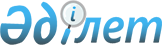 Ауыл шаруашылығы саласындағы мемлекеттік қызметтердің регламентерін бекіту туралы
					
			Күшін жойған
			
			
		
					Ақтөбе облыстық әкімдігінің 2012 жылғы 29 ақпандағы № 63 қаулысы. Ақтөбе облысының Әділет департаментінде 2012 жылғы 3 сәуірде № 3390 тіркелді. Күші жойылды - Ақтөбе облысының әкімдігінің 2013 жылғы 28 желтоқсандағы № 429 қаулысымен      Ескерту. Күші жойылды - Ақтөбе облысының әкімдігінің 28.12.2013 № 429 қаулысымен.      РҚАО ескертпесі.

      Мәтінде авторлық орфография және пунктуация сақталған.

      Қазақстан Республикасының 2001 жылғы 23 қаңтардағы № 148 «Қазақстан Республикасындағы жергілікті мемлекеттік басқару және өзін-өзі басқару туралы» Заңының 27-бабына, Қазақстан Республикасының 2000 жылғы 27 қарашадағы № 107 «Әкімшілік рәсімдер туралы» Заңының 9-1-бабына, Қазақстан Республикасы Үкіметінің 2011 жылғы 29 сәуірдегі № 464 «Асыл тұқымды мал шаруашылығы және ветеринария саласындағы мемлекеттік қызметтер стандарттарын бекіту және Қазақстан Республикасы Үкіметінің 2010 жылғы 20 шілдедегі № 745 қаулысына өзгерістер мен толықтыру енгізу туралы» қаулысына, Қазақстан Республикасы Үкіметінің 2011 жылғы 5 мамырдағы № 485 «Фитосанитариялық қауіпсіздік және тұқым шаруашылығы саласындағы мемлекеттік қызмет стандарттарын бекіту және Қазақстан Республикасы Үкіметінің 2010 жылғы 20 шілдедегі № 745 қаулысына өзгерістер мен толықтыру енгізу туралы» қаулысына, Қазақстан Республикасы Үкіметінің 2009 жылғы 31 желтоқсандағы № 2318 "Жеке қосалқы шаруашылықтың болуы туралы анықтама беру" мемлекеттік қызмет стандартын бекіту туралы» қаулысына сәйкес облыс әкімдігі ҚАУЛЫ ЕТЕДІ:



      1. Қоса беріліп отырған ауыл шаруашылығы саласындағы мемлекеттік қызметтердің регламенттері бекітілсін:



      «Ақтөбе облысының аумағында қолданылатын, ветеринариялық анықтама беру»;



      «Байқаудан өткізушілерді және тұқым сарапшыларын аттестаттау»;



      «Жануарға ветеринариялық паспорт беру»;



      «Бірегей, элиталық тұқым, бірінші, екінші және үшінші репродукциядағы тұқым өндірушілерді және тұқым өткізушілерді аттестаттау»;



      «Жеке қосалқы шаруашылықтың болуы туралы анықтама беру».



      2. «Ақтөбе облысының ауыл шаруашылығы басқармасы» ММ (бұдан әрі - Басқарма) осы мемлекеттік қызметтер регламенттерді басқарманың Web – сайтына орналастырсын және облыстың аудандық (қалалық) ауыл шаруашылығының бөлімдеріне жеткізілсін.



      3. Осы қаулының орындалуын бақылау облыс әкімінің орынбасары М.Тағымовқа жүктелсін.



      4. Осы қаулы алғаш ресми жарияланғаннан кейін күнтізбелік он күн өткен соң қолданысқа енгізілсін.       Облыс әкімі                                А.Мұхамбетов       «КЕЛІСІЛДІ»:

      Қазақстан Республикасы

      Көлік және коммуникация министрі           А.Жұмағалиев      

Облыс әкімдігінің

2012 жылғы 29 ақпандағы

№ 63 қаулысымен

бекітілген 

«Ақтөбе облысының аумағында қолданылатын, ветеринариялық анықтама беру» мемлекеттік қызмет регламенті 

1. Жалпы ұғымдар

      1. Пайдаланылатын терминдер мен аббревиатуралардың анықтамалары:

       

1) ветеринариялық анықтама – жануарға тиiстi әкiмшiлiк-аумақтық бiрлiктiң аумағындағы эпизоотикалық жағдай туралы аудандық маңызы бар қаланың, кенттiң, ауылдың (селоның), ауылдық (селолық) округтiң жергiлiктi атқарушы орган бөлiмшесiнiң ветеринариялық дәрiгерi берген құжат;



      2) жануарлар – ауылшаруашылық, үй, жабайы, сүт қоректiлер, құстар, аралар, балықтар, құрлықтық, жәндiктер және басқа да жануарлар әлемiнiң өкiлдерi;



      3) иесi – ветеринариялық құжат алуға өтiнiш жасаған жеке және заңды тұлғалар, жеке кәсiпкерлер.



      4) ҚФБ - құрылымдық- функционалдық бірліктер: уәкілетті органдардың жауапты тұлғалары, мемлекеттік органдардың құрылымдық бөлімшелері, мемлекеттік органдар, ақпараттық жүйелер немесе олардың кіші жүйелері. 

2. Жалпы ережелер

      2. Мемлекеттік қызметтің нормативтік құқықтық анықтамасы: «Ақтөбе облысының аумағында қолданылатын, ветеринариялық анықтама беру».



      3. Регламенттің 1- қосымшасында көрсетілген «Ақтөбе облысының аумағында қолданылатын, ветеринариялық анықтаманы беру» мемлекеттiк қызметiн аудандық маңызы бар қаланың, кенттiң, ауылдың (селоның), ауылдық (селолық) округтың жергiлiктi атқарушы органы бөлiмшесiнiң ветеринариялық дәрiгерi (бұдан әрi – ветдәрiгері) ұсынады.



      4. Көрсетілетін мемлекеттік қызмет нысаны: автоматтандырылмаған.



      5. Мемлекеттік қызмет Қазақстан Республикасының 2002 жылғы 10 шiлдедегi «Ветеринария туралы» Заңының 10-1-бабы 13 тармақшасының және 35-бабы 2-тармағының, Қазақстан Республикасы Үкiметiнiң 2011 жылғы 29 сәуiрдегi № 464 «Асыл тұқымды мал шаруашылығы және ветеринария саласындағы мемлекеттiк қызметтер стандарттарын бекiту және Қазақстан Республикасы Үкiметiнiң 2010 жылғы 20 шiлдедегi № 745 қаулысына өзгерiстер мен толықтыру енгiзу туралы» Қаулысының негiзiнде көрсетiледi.



      6. Мемлекеттік қызмет көрсету нәтижесі ветеринариялық анықтама беру қағаз түрде 5 қосымшаға сәйкес тіркеу және есепке қою не қызмет көрсетуден бас тарту туралы дәлелді жауап болып табылады. 

3. Мемлекеттік қызмет көрсету тәртібінің талаптары

      7. Регламенттің 1- қосымшасында мемлекеттік қызмет көрсететін ветдәрігері тұрған жері, мемлекеттік қызмет көрсету тәртібі және барысы, оларды алу үшін мекен-жайы туралы ақпарат көрсетілген.

      Мемлекеттік қызмет көрсету туралы толық ақпаратты және мемлекеттік қызмет көрсету мерзімі Қазақстан Республикасы Ауыл шаруашылығы министрлiгiнiң www.minаgri.kz интернет - ресурсында, жергiлiктi атқарушы органдарының стенділерінде, ресми ақпарат көздерінде орналастырылады.



      8. Мемлекеттік қызмет аудандық маңызы бар қаланың, кенттiң, ауылдың (селоның), ауылдық (селолық) округтың жергiлiктi атқарушы органы бөлiмшесiнiң ғимаратында орындықтар, үстелдер, толтырылған бланкілердін үлгілерімен ақпараттық стенділер бар, мүмкіндіктері шектеулі тұтынушыларға қызмет көрсету үшін жағдайлар көзделген жерде көрсетіледі. Ғимараттары санитарлық-эпидемиологиялық нормаларға, ғимараттардың қауіпсіздік, оның ішінде өтрке қарсы қауіпсіздік талаптарына сай келеді, үй-жай режимі – еркін.



      9. Мемлекеттiк қызмет ақылы жүзеге асырылады. 

4. Мемлекеттік қызмет көрсету үдерісіндегі іс-әрекет (өзара іс-қимыл) тәртібін сипаттау

      10. Мемлекеттiк қызмет тұтынушысының өтiнiшi, қосымша кажетті құжаттарымен, жеке және заңды тұлғалардың өтiнiштерiн тiркеу журналында, тұтынушының мемлекеттiк қызметтi алатын уақыты көрсетiлiп тiркеледi.



      11. Ақтөбе облысының аумағында қолданылатын ветеринариялық анықтама тұтынушыға жеке өзi не оның өкiлi келген кезде берiледi.



      12. Ветеринариялық анықтаманы беру не жазбаша түрдегi мемлекеттiк қызмет көрсетуден бас тарту туралы дәлелдi жауап болып табылады.



      13. Ақпараттық қауіпсіздігінің талаптары: аудандық маңызы бар қала-ның, кенттiң, ауылдың (селоның), ауылдық (селолық) округтың жергiлiктi атқарушы органы бөлiмшесiнiң ветеринариялық дәрiгерi қызметтi тұтынушы құжаттарының сақтауын, қорғалуын және мазмұны туралы ақпараттың құпиялылығын қамтамасыз етеді.



      14. Мемлекеттік қызмет көрсету үдерісінде қатысатын құрылымдық-функционалдық бірліктер тізбесі және сипаттамасы (бұдан әрі - ҚФБ), осы регламенттің 2 қосымшасында көрсетілген.



      15. Әкімшілік іс-әрекеттің орындалу мерзімін көрсете отырып, әрбір ҚФБ-нің әкімшілік іс-әрекеттер (рәсімдер) реттілігінің мәтіндік кестелік сипаттамасы осы регламенттің 3 қосымшасында көрсетілген.



      16. Әкімшілік іс-әрекеттердің қисынды реттілігі, мемлекеттік қызмет көрсету үдерісінде мен ҚФБ арасындағы, өзара байланысты көрсететін схемасы осы регламенттің 4 қосымшасында көрсетілген. 

5. Мемлекеттік қызметтер көрсететін лауазымды азаматтардың жауапкершілігі

      17. Мемлекеттік қызметті көрсетуге жауапты тұлға аудандық маңызы бар қала, кент, ауыл (село), ауылдық (селолық) округтеріндегі ветдәрігері болып табылады.

      Ветеринариялық дәрігер мемлекеттік қызметтер көрсету барысында өздері қабылдаған шешімдері мен іс - әрекеттері (әрекетсіздігі) үшін Қазақстан Республикасы заңнамасында көзделген тәртіппен жауапты. 

«Ақтөбе облысының аумағында қолданылатын

ветеринариялық анықтама беру»

мемлекеттік қызметінің регламентіне

1-қосымша Ақтөбе облысы ауылдық округтері әкімдіктерінің тізбесі

«Ақтөбе облысының аумағында қолданылатын

ветеринариялық анықтама беру»

мемлекеттік қызметінің регламентіне

2-қосымша Мемлекеттік қызмет көрсету үдерісінде қатысатын құрылымдық-функционалдық бірліктер тізбесі және сипаттамасы      Маман - ауылдық (селолық) округтің ветеринариялық дәрігері (ҚФБ 1):

      1) кеңес береді;

      2) ауылшаруашылығы малдарын бірдейлендіру базасынан малда ветеринариялық паспорттың барлығын тексереді;

      3) сұраныс берген кездегі аймақтың эпизоотиялық ахуалін баяндайды.

      4) ветеринариялық анықтама береді. 

 

«Ақтөбе облысының аумағында қолданылатын

ветеринариялық анықтама беру»

мемлекеттік қызметінің регламентіне

3-қосымша Әкімшілік іс-әрекеттер (рәсімдер) реттілігінің мәтіндік кестелік сипаттамасы  1 кесте. ҚФБ іс-әрекеттерінің сипаттамасы 2 кесте. Пайдалану нұсқалары. Негізгі үдеріс. 3 кесте. Пайдалану нұсқалары. Баламалы үдеріс.

«Ақтөбе облысының аумағында қолданылатын

ветеринариялық анықтама беру»

мемлекеттік қызметінің регламентіне

4-қосымша Мемлекеттік қызмет көрсету үдерісінде өзара байланысты көрсететін схемасы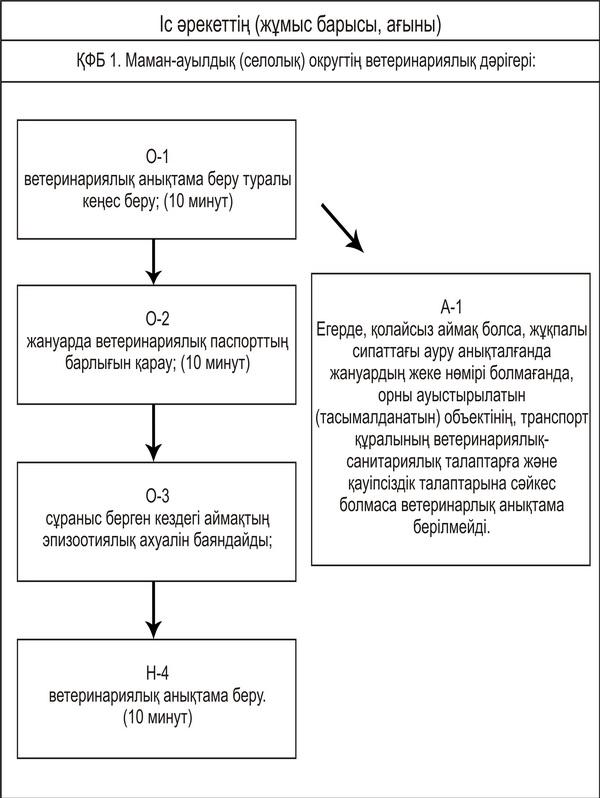 

«Ақтөбе облысының аумағында қолданылатын

ветеринариялық анықтама беру»

мемлекеттік қызметінің регламентіне

5-қосымша ВЕТЕРИНАРИЯЛЫҚ АНЫҚТАМАНЫҢ ТҮБIРТЕГI

КОРЕШОК ВЕТЕРИНАРНОЙ СПРАВКИ № _________

 "_____"______________ 201__ жВыдана (кому/кiмге) _________________________________ берiлдi

жануардың иесi/владелец животного

Оның мекен жайы/Его адрес __________________________________

Малдың түрi,ветеринариялық паспортың №/

Вид животного, № ветеринарного паспорта ____________________

Саны/в количестве __________________________________________

      басы, орны, салмағы/голов, мест, вес

Бағытталды/Направляются ____________________________________

      баратын жерi/место назначения

Не үшiн/Для ________________________________________________

      союға, сатуға және тағы басқа/убоя, продажи и т.п.

Мал дәрiгерi/Ветеринарный врач _____________________________

      қызметi, аты-жөнi, қолы/должность, Ф.И.О подпись------------------------------------------------- қию сызығыАуылдық (селолық) округтiң, кенттiң ауданның, қаланың

      жергiлiктi атқарушы органы бөлiмшесiнiң

      мал дәрiгерiмен берiледi/Выдается ветеринарным врачом

      подразделения местного исполнительного органа

      аулаь (села), аульного (сельского) округа, поселка, района,

      города Қазақстан РеспубликасыРеспублика Казахстан

анықтаманы берген жергiлiктi

атқарушы органның аталуы/

наименование местного исполнительного

органа, выдавшего справку_____________________________________

      аудан/район__________________________________

      ауылдық округ/сельский округ

       ВЕТЕРИНАРИЯЛЫҚ АНЫҚТАМА/ВЕТЕРИНАРНАЯ СПРАВКА № _______

 Выдана (кому/кiмге) _________________________________ берiлдi

жануардың иесi/владелец животного

Оның мекен жайы/Его адрес ___________________________________оның меншiгiндегi/в том, что принадлежащее

ему _________________________________________________________

      малдың, түрi, ветеринаниялық паспорттың №/вид животных, № ветеринарного паспорта

саны/в количестве ___________________________________________

      басы, орны, салмағы/голов, мест, вес

ветеринариялық байқаудан өткен, малдың жұқпалы ауруларынан шығарылып,

мына бағытқа жiберiлдi,/подвергнуты ветеринарному осмотру животных,

выходят из населенного пункта (хозяйства) благополучного по

инфекционным болезням и направляются

_____________________________________________________________

      баратын жерi/место назначения

_____________________________________________________________Действительно до/жарамды ____________________________________

Не үшiн/для _________________________________________________

      союға, сатуға және тағы басқа/убоя, продажи и т.п.М.О. Мал дәрiгер

М.П. Ветеринарный врач ____________________________________

      қызметi, аты-жөнi, қолы/должности Ф.И.О., подпись"___" ____________ 201_ ж/г.

      

Облыс әкімдігінің

2012 жылғы 29 ақпандағы

№ 63 қаулысымен

бекітілген 

«Байқаудан өткiзушiлердi және тұқым сарапшыларын аттестаттау» мемлекеттік қызмет регламенті 

1. Негізгі ұғымдар

      1. Пайдаланылатын терминдер мен аббревиатуралардың анықтамалары:



      1) егістерді байқаудан өткізу - ауыл шаруашылық өсімдіктері егістерінің сорттық сапаларын: сорттық тазалығын, сортқа тәнділігін, арамшөптер басу, ауруға шалдығу және зиянкестерден бүліну дәрежесін анықтау;



      2) аттестаттау - жеке және (немесе) заңды тұлғалардың тұқым шаруашылығы субьектісінің мәртебесіне сәйкестігін анықтау (растау);



      3) өтінім беруші — байқаудан өткізуші мәртебесін алуға үміткер жеке тұлға;



      4) аттестаттау туралы куәлік - жергілікті атқарушы органы берген тұқым шаруашылығы саласындағы аттестатталған субьектілердің қызметін мемлекеттің тануын куәландыратын құжат.



      5) ҚФБ - құрылымдық- функционалдық бірліктер: уәкілетті органдардың жауапты тұлғалары, мемлекеттік органдардың құрылымдық бөлімшелері, мемлекеттік органдар, ақпараттық жүйелер немесе олардың кіші жүйелері.  

2. Жалпы ережелер

      2. Мемлекеттік қызметтің нормативтік анықтамасы: «Байқаудан өткiзушiлердi және тұқым сарапшыларын аттестаттау».



      3. Мемлекеттік қызметті Ақтөбе қаласы, Әбілқайыр-хан даңғылы 40, тел. 8/713/2/54-17-39, 8/713/2/56-34-28,e-mail:ush_zemledelie@mail.ru орналасқан «Ақтөбе облысының ауыл шаруашылығы басқармасы» ММ (бұдан әрі - басқарма) көрсетеді



      4. Көрсетілетін мемлекеттік қызметтің нысаны: автоматтандырылмаған.



      5. Мемлекеттік қызмет Қазақстан Республикасы 2003 жылғы 8 ақпандағы «Тұқым шаруашылығы туралы» Заңының 6-1-бабының 4) тармақшасы, Қазақстан Республикасы Үкiметiнiң 2011 жылғы 5 мамырдағы № 485 «Фитосанитариялық қауiпсiздiк және тұқым шаруашылығы саласындағы мемлекеттiк қызмет стандарттарын бекiту және Қазақстан Республикасы Үкiметiнiң 2010 жылғы 20 шiлдедегi № 745 қаулысына өзгерiстер мен толықтыру енгiзу туралы» қаулысы негiзiнде жүзеге асырылады.



      6. Көрсетiлетiн мемлекеттiк қызметтiң нәтижесi осы регламенттің 1-қосымшаға сәйкес нысанда қағаз тасығышта аттестаттау туралы куәлiк беру немесе жазбаша дәлелдi бас тарту болып табылады.

      3. Мемлекеттік қызмет көрсету тәртібінің талаптары

      7. Мемлекеттік қызмет көрсету тәртібі және мерзімі туралы толық ақпаратты Қазақстан Республикасы Ауыл шаруашылығы министрлiгiнiң www.minаgri.kz интернет - ресурсында, басқарманың стенділерінде, ресми ақпарат көздерінде орналастырылады.



      8. Мемлекеттік қызмет басқарма ғимаратында орындықтар, үстелдер, толтырылған бланкілердін үлгілерімен ақпараттық стенділер бар, мүмкіндіктері шектеулі тұтынушыларға қызмет көрсету үшін жағдайлар көзделген жерде көрсетіледі. Басқарма ғимараты санитарлық-эпидемиологиялық нормаларға, ғимараттардың қауіпсіздік, оның ішінде өтрке қарсы қауіпсіздік талаптарына сай келеді, үй-жай режимі – еркін.



      9. Мемлекеттік қызмет тегін көрсетіледі.  

4. Мемлекеттік қызмет көрсету үдерісіндегі іс-әрекет (өзара іс-қимыл) тәртібін сипаттау

      10. Мемлекеттiк қызметтi алу үшiн тұтынушы басқармаға (504 кабинет) қажетті құжаттар ұсынады. Өтініш және қажетті құжаттардың тізбесі заңды және жеке тұлғалардын өтініштері тіркеу кітабына тіркеледі. Мемлекеттік қызмет алу үшін қажетті құжаттардың тізбесі осы регламенттің 3 қосымшасында көрсетілген.



      11. Аттестаттау туралы куәлiк тұтынушы өзi келгенде қолма-қол тұтынушының жеке басын куәландыратын құжатты немесе оны алуға арналған сенiмхатты көрсеткенде берiледi.



      12. Мемлекеттiк қызметтi көрсетуден бас тартуға:



      1) тұтынушының қажетті құжаттарды тапсырмауы;



      2) тұтынушының осы регламентің 3-қосымшасында көрсетiлген бiлiктiлiк талаптарына сай келмеуi негiз болып табылады.



      13. Ақпараттық қауіпсіздігінің талаптары:басқарма қызмет тұтынушы-ның құжаттар мазмұны туралы ақпаратының cақталуын, қорғалуын және құпиялылығын қамтамасыз етеді.



      14. Мемлекеттік қызмет көрсету үдерісінде қатысатын құрылымдық-функционалдық бірліктер тізбесі және сипаттамасы (бұдан әрі - ҚФБ), осы регламенттің 4 қосымшасында көрсетілген.



      15. Әкімшілік іс-әрекеттің орындалу мерзімін көрсете отырып, әрбір ҚФБ-нің әкімшілік іс-әрекеттер (рәсімдер) реттілігінің мәтіндік кестелік сипаттамасы осы регламенттің 5 қосымшасында көрсетілген.



      16. Әкімшілік іс-әрекеттердің қисынды реттілігі, мемлекеттік қызмет көрсету үдерісінде мен ҚФБ арасындағы, өзара байланысты көрсететін схемасы осы регламенттің 6 қосымшасында көрсетілген.  

5. Мемлекеттік қызметтер көрсететін лауазымды азаматтардың жауапкершілігі

      17.  Мемлекеттік қызметті көрсетуге жауапты тұлға уәкілетті органның басшысы болып табылады.

      Уәкілетті органның басшысы Қазақстан Республикасының заңнамалық актілеріне сәйкес орнатылған мерзімдерде мемлекеттік қызмет көрсетуді жүзеге асыруға жауапты. 

«Байқаудан өткiзушiлердi және

тұқым сарапшыларын аттестаттау»

мемлекеттiк қызмет регламентіне

1 қосымша Аттестаттау туралы № _____________куәлiк_____________________________________________________ берiлдi,

      (жеке тұлғаның тегi, аты, әкесiнiң аты)оған облыстың (республикалық маңызы бар қаланың, астананың) жергiлiктi атқарушы органының 20___жылғы «___» №__________________бұйрығы негiзiнде____________________________________________________(егiстiктерiн байқаудан өткiзуге рұқсат етiлген ауыл шаруашылығы өсiмдiгi) сорттық егiстердi байқаудан өткiзу құқығына байқаудан өткiзушi немесе ауыл шаруашылығы өсiмдiктерi тұқымдарының сорттың және себу сапасына сараптама жүргiзу құқығына тұқым сарапшысы мәртебесi берiлген.      Облыстың (республикалық маңызы бар қаланың, астананың) ауыл шаруашылығы саласындағы жергiлiктi атқарушы органы басшының Т.А.Ә._______________________________________ ____________________

      (қолы)Лауазымы________________________________________________________________________________________________________________________Берiлген күнi: 20___жылғы «____»________________М.О.200____жылғы «___»_________________ дейiн жарамды

 

«Байқаудан өткiзушiлердi және

тұқым сарапшыларын аттестаттау»

мемлекеттiк қызмет регламентіне

2 қосымша_____________________________________________________________Облыстың (республикалық маңызы бар қаланың, астананың) ауыл шаруашылығы саласындағы жергiлiктi атқарушы органының атауы

_____________________________________________________________

      (жеке тұлғаның тегi, аты, әкесiнiң аты) ӨтiнiшАттестаттау (қайта аттестаттау) жүргiзудi және____________________________________________________________________________

(егiстiктерiн байқаудан өткiзу жоспарланып отырған ауыл шаруашылығы өсiмдiгi) байқаудан өткiзушi немесе тұқым сарапшысы мәртебесiн берудi сұраймын.Жеке тұлға туралы мәлiметтер:

Мекенжайы:________________________________________________________________________________________________________________

(индекс, қала, аудан, облыс, қала (ауыл), көше, үйдiң №, телефоны)Қоса берiлiп отырған құжаттар:

_____________________________________________________________

_____________________________________________________________

_____________________________________________________________

      (бiлiктiлiк талаптарына сәйкес)

      20____жылғы «___»______________

_____________________________________________________________

      (жеке тұлғаның тегi, аты, әкесiнiң аты, қолы) 

 Өтiнiш қарауға 20___жылғы «___»__________________ қабылданды.

_____________________________________________________________

(өтiнiштi қабылдаған жауапты адамның тегi, аты, әкесiнiң аты, қолы) 

 

«Байқаудан өткiзушiлердi және

тұқым сарапшыларын аттестаттау»

мемлекеттiк қызмет регламентіне

3 қосымша Байқаудан өткiзушiлерге және тұқым сарапшыларына қойылатын бiлiктiлiк талаптары      1. Байқаудан өткiзушiлерге қойылатын бiлiктiлiк талаптары мыналарды қамтиды:

      1) аграрлық бейiндегi немесе өсiмдiк шаруашылығы өнiмдерiн сақтау және қайта өңдеу жөнiндегi мамандықтар бойынша жоғары немесе орта бiлiмнен кейiнгi бiлiмi болуы;

      2) арнайы даярлығы туралы құжаттың болуы (байқаудан өткiзушi курстары).

      2. Тұқым сарапшыларына қойылатын бiлiктiлiк талаптары мыналарды қамтиды:

      1) аграрлық бейiндегi немесе өсiмдiк шаруашылығы өнiмдерiн сақтау және қайта өңдеу жөнiндегi мамандықтар бойынша жоғары немесе орта бiлiмнен кейiнгi бiлiмi болуы;

      2) тұқым мен отырғызу материалының сапасын сараптау бойынша зертханада жұмыс iстеуi немесе тағылымдамадан өтуi туралы (2 айдан кем емес) құжаттың болуы. 

«Байқаудан өткiзушiлердi және

тұқым сарапшыларын аттестаттау»

мемлекеттiк қызмет регламентіне

4-қосымша

  Мемлекеттік қызмет көрсету үдерісінде қатысатын құрылымдық-функционалдық бірліктер тізбесі және сипаттамасы      Басқарманың маманы (ҚФБ 1.):

      1) тіркеу және есепке қою тәртібі туралы кеңес береді;

      2) құжаттар пакетінің түгел бар болуын тексереді;

      3) тиiстi құжаттардың қабылданғаны туралы қолхат берiледi.      Комиссия (ҚФБ 2.):

      1) өтінім берушіден аттестаттауға (қайта аттестаттауға) өтініш түскен күннен бастап 15 (он бес) күнтізбелік күн ішінде тапсырылған құжаттарды зерделеп және барлық құжаттар бар болса, өтінім берушіге аттестаттау жүргізу күні мен орнын хабарлайды.

      2) сұхбаттасу өткізіп және тапсырылған құжаттарды зерделеп өтінім берушінің байқаудан өткізуші мәртебесіне сәйкестігі немесе сәйкес еместігі туралы көпшілік дауыспен шешім қабылдайды.      Басқарма бастығы (ҚФБ 3):

      1) Комиссияның оң қорытындысын алған өтінім берушіге байқаудан өткізуші немесе тұқым сарапшысы мәртебесі береді және аттестаттау туралы куәлік тапсырылады. 

«Байқаудан өткiзушiлердi және

тұқым сарапшыларын аттестаттау»

мемлекеттiк қызмет регламентына

5-қосымша 1 кесте. ҚФБ іс-әрекеттерінің сипаттамасы 2 кесте. Пайдалану нұсқалары. Негізгі үдеріс. 3 кесте. Пайдалану нұсқалары. Баламалы үдеріс.

«Байқаудан өткiзушiлердi және

тұқым сарапшыларын аттестаттау»

мемлекеттiк қызмет регламентіне

6-қосымша Функционалдық өзара іс-қимыл схемасы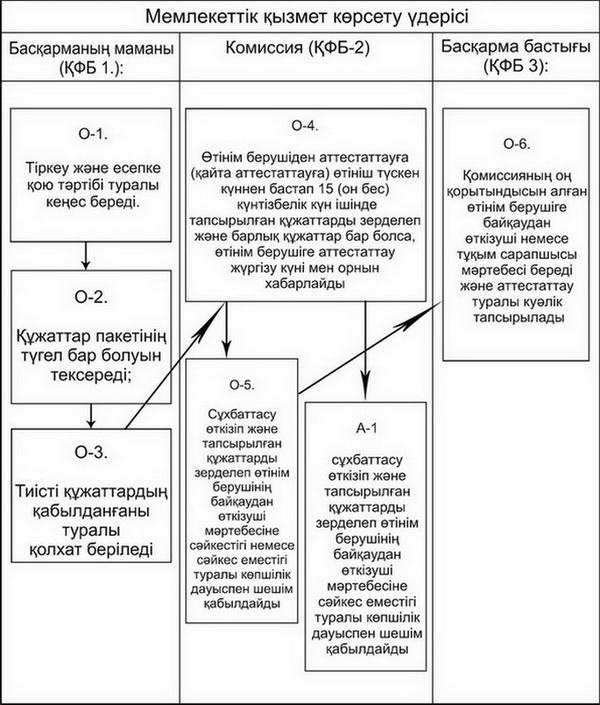 

Облыс әкімдігінің

2012 жылғы 29 ақпандағы

№ 63 қаулысымен бекітілген 

«Жануарға ветеринариялық паспорт беру» мемлекеттік қызмет регламенті 

1. Жалпы ұғымдар

      1. Пайдаланылатын терминдер мен аббревиатуралардың анықтамалары:



      1) ветеринариялық паспорт - жануарларды және ветеринариялық iс-шараларды есепке алу мақсатында малдың иесi, түрi, жынысы, түсi, жасы, жүргiзiлген ветеринариялық дауалаудың мерзiмдерi мен сипаты көрсетiлетiн уәкiлеттi орган белгiлеген нысандағы құжат;



      2) бiрдейлендiру - дерекқорға жануар туралы мәлiметтердi енгiзе және жануарға ветеринариялық паспортты бере отырып, жапсыру, чиптау, таңба салу жолымен жануарларға жеке нөмiр берудi қамтитын жануарларды есепке алу жүйесi;



      3) жеке нөмiр - өзiнде әрiптiк немесе цифрлық белгiнi жапсырмаға, чипқа немесе таңбаға түсiрудi қамтитын, жануарға берiлетiн жеке код;



      4) иесi – ветеринариялық құжат алуға өтiнiш жасаған жеке және заңды тұлғалар, жеке кәсiпкерлер.



      5) ҚФБ - құрылымдық- функционалдық бірліктер: уәкілетті органдардың жауапты тұлғалары, мемлекеттік органдардың құрылымдық бөлімшелері, мемлекеттік органдар, ақпараттық жүйелер немесе олардың кіші жүйелері.  

2. Жалпы ережелер

      2. Мемлекеттік қызметтің нормативтік анықтамасы: «Жануарға ветеринариялық паспорт беру».



      3. «Жануарға ветеринариялық паспорт беру» мемлекеттiк қызметiн аудандық маңызы бар қаланың, кенттiң, ауылдың (селоның), ауылдық (селолық) округтың жергiлiктi атқарушы органы бөлiмшесiнiң ветеринариялық дәрiгерi (бұдан әрi – ветдәрiгері) ұсынады.



      4. Көрсетілетін мемлекеттік қызметтің нысаны: автоматтандырылмаған.



      5. Мемлекеттiк қызмет:



      1) Қазақстан Республикасының 2002 жылғы 10 шiлдедегi «Ветеринария туралы» Заңының 10-бабы 2-тармағының 20) тармақшасының, 10-1-бабының 12) тармақшасының және 35-бабы 2-тармағының, Қазақстан Республикасы Үкiметiнiң 2009 жылғы 31 желтоқсандағы № 2331 «Ауыл шаруашылығы жануарларын бiрдейлендiру ережесiн бекiту туралы» қаулысының, Қазақстан Республикасы Үкiметiнiң 2011 жылғы 29 сәуiрдегi № 464 «Асыл тұқымды мал шаруашылығы және ветеринария саласындағы мемлекеттiк қызметтер стандарттарын бекiту және Қазақстан Республикасы Үкiметiнiң 2010 жылғы 20 шiлдедегi № 745 қаулысына өзгерiстер мен толықтыру енгiзу туралы» Қаулысының негiзiнде көрсетiледi.



      6. Көрсетiлетiн мемлекеттiк қызметтiң нәтижесi осы регламенттің 5-қосымшасына сәйкес, жануарға ветеринариялық паспортты (ветеринариялық паспорттың телнұсқасын, жануарға ветеринариялық паспорттың үзiндiсiн) (қағаздағы тасымалдағышта) беру не жазбаша түрдегi мемлекеттiк қызмет көрсетуден бас тарту туралы дәлелдi жауап болып табылады.  

3. Мемлекеттік қызмет көрсету тәртібінің талаптары

      7. Регламенттің 1- қосымшасында мемлекеттік қызмет көрсететін ветдәрігері тұрған жері, мемлекеттік қызмет көрсету тәртібі және барысы, оларды алу үшін мекен-жайы туралы ақпарат көрсетілген.



      8. Мемлекеттік қызмет көрсету туралы толық ақпаратты және мерзімі Қазақстан Республикасы Ауыл шаруашылығы министрлiгiнiң www.minаgri.kz интернет - ресурсында, жергiлiктi атқарушы органдарының стенділерінде, ресми ақпарат көздерінде орналастырылады.



      9. Мемлекеттік қызмет аудандық маңызы бар қаланың, кенттiң, ауылдың (селоның), ауылдық (селолық) округтың жергiлiктi атқарушы органы бөлiмшесiнiң ғимаратында орындықтар, үстелдер, толтырылған бланкілердін үлгілерімен ақпараттық стенділер бар, мүмкіндіктері шектеулі тұтынушыларға қызмет көрсету үшін жағдайлар көзделген жерде көрсетіледі.

      Ғимараттары санитарлық-эпидемиологиялық нормаларға, ғимараттардың қауіпсіздік, оның ішінде өтрке қарсы қауіпсіздік талаптарына сай келеді, үй-жай режимі – еркін.



      10. Мемлекеттiк қызмет ақылы жүзеге асырылады (жануарға ветеринариялық паспорттың бланкiсiн беру).  

4. Мемлекеттік қызмет көрсету үдерісіндегі іс-әрекет (өзара іс-қимыл) тәртібін сипаттау 

      11. Жануарға ветеринариялық паспорт алу кезiнде, тұтынушыға қажеттi құжаттар өткiзгенiн растайтын құжат қажет емес.

      Жануарға ветеринариялық паспорттың телнұсқасын (жануарға ветеринариялық паспорттан үзiндi) алу үшiн жүгiнген кезде, тұтынушының өтiнiшi тiркеу журналына тiркелiп, мемлекеттiк қызметтi тұтынушыға күнi мен уақыты, мерзiмi және орны көрсетiлген талон берiледi.



      12. Жануарға ветеринариялық паспорт ( жануарға ветеринариялық паспорттың телнұсқасы және жануарға ветеринариялық паспорттан үзiндi) жануар иесiнiң жеке өзi не оның өкiлi келген кезде берiледi.



      13. Мемлекеттiк қызметтi көрсетуден бас тартуға, жануардың берiлген бiрдейлендiру нөмiрi болмауы негiз болып табылады.



      14. Ақпараттық қауіпсіздігінің талаптары: ауылдық (селолық) округ ветеринарлық мал дәрігері қызмет тұтынушының құжаттар мазмұны туралы ақпаратының cақталуын, қорғалуын және құпиялылығын қамтамасыз етеді.



      15. Мемлекеттік қызмет көрсету үдерісінде қатысатын құрылымдық-функционалдық бірліктер тізбесі және сипаттамасы (бұдан әрі - ҚФБ), осы регламенттің 2 қосымшасында көрсетілген.



      16. Әкімшілік іс-әрекеттің орындалу мерзімін көрсете отырып, әрбір ҚФБ-нің әкімшілік іс-әрекеттер (рәсімдер) реттілігінің мәтіндік кестелік сипаттамасы осы регламенттің 3 қосымшасында көрсетілген.



      17. Әкімшілік іс-әрекеттердің қисынды реттілігі, мемлекеттік қызмет көрсету үдерісінде мен ҚФБ арасындағы, өзара байланысты көрсететін схемасы осы регламенттің 4 қосымшасында көрсетілген. 

5. Мемлекеттік қызметтер көрсететін лауазымды азаматтардың жауапкершілігі

      18. Мемлекеттік қызметті көрсетуге жауапты тұлға аудандық маңызы бар қала, кент, ауыл (село), ауылдық (селолық) округтеріндегі жергілікті аткарушы органының ветдәрігері болып табылады.

      Ветеринариялық дәрігер мемлекеттік қызметтер көрсету барысында өздері қабылдаған шешімдері мен іс - әрекеттері (әрекетсіздігі) үшін Қазақстан Республикасы заңнамасында көзделген тәртіппен жауапты. 

«Жануарға ветеринариялық паспорт беру»

мемлекеттік қызмет регламентіне

1-қосымша Ақтөбе облысы ауылдық округтері әкімдіктерінің тізбесі

«Жануарға ветеринариялық паспорт беру»

мемлекеттік қызмет регламентіне

2-қосымша Мемлекеттік қызмет көрсету үдерісінде қатысатын құрылымдық-функционалдық бірліктер тізбесі және сипаттамасы       Маман (ҚФБ 1.)- ауылдық (селолық) округтың ветеринариялық дәрiгерi: жануарға ветеринариялық паспорты, (жануарға ветеринариялық паспортынан үзiндi беру) мерзiмi, жануарға жеке нөмiр берген сәттен бастап немесе оны беруден бас тартқанда - 3 (үш) жұмыс күн iшiнде береді. 

«Жануарға ветеринариялық паспорт беру»

мемлекеттік қызмет регламентіне

3-қосымша Әкімшілік іс-әрекеттер (рәсімдер) реттілігінің мәтіндік кестелік сипаттамасы 1 кесте. ҚФБ іс-әрекеттері 2 кесте. Пайдалану нұсқалары. Негізгі үдеріс. 3 кесте. Пайдалану нұсқалары. Баламалы үдеріс. 

«Жануарға ветеринариялық паспорт беру»

мемлекеттік қызмет регламентіне

4-қосымша Функционалдық өзара іс-қимыл схемасы 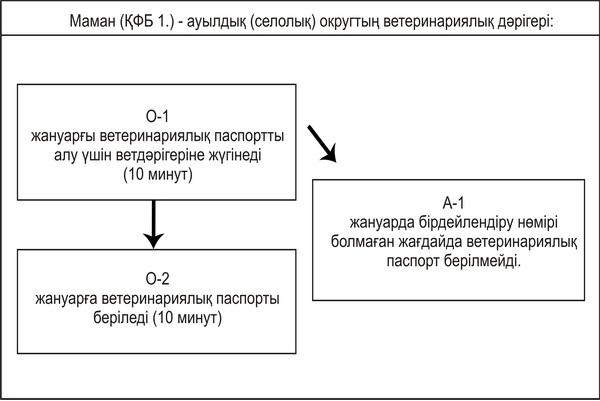 

«Жануарға ветеринариялық паспорт беру»

мемлекеттік қызмет регламентіне

5-қосымшаАуыл шаруашылығы жануарларын

бірдейлендіру ережесіне

4-қосымша

Приложение 4

к Правилам идентификации

сельскохозяйственных животных(1-бет) / (страница 1)

  Ветеринариялық паспорт

Ветеринарный паспорт

 ____________________ аудан /район (қала/город)_______________________________облыс/область

      

 (2-бет) / (страница 2)

  Ветеринариялық паспорттың нөмірі / Номер ветеринарного паспорта: № ___* Жануар туралы деректер / Данные о животном: Түрі / Вид__________________________________________________Жынысы / Пол________________________________________________Малдың түсі / Масть________________________________________

 Аты / Кличка________________________________________________

 Жасы / Возраст______________________________________________Бірдейлендіру әдісі / Метод идентификации _____________________________________________________________Малдың тегі туралы деректер (егер асыл тұқымды жануар болса) / Данные о родителях (если племенное животное) Берілген күні 20__ж ___ __________. /Дата выдачи ___ __________20__г.

 М.О./М.П.(жануардың паспортын берген

жергілікті атқарушы органның

мөрі / печать местного исполнительного ______________________

органа, выдавшего паспорт животного) (Т.А.Ә., қолы / Ф.И.О., подпись)

       Ескертпе: *жануар паспортының нөмірі ауыл шаруашылығы жануарларының жеке нөміріне сәйкес келеді. Паспортты ауыл шаруашылығы жануарларының тобына (отарына) берген кезде төртінші жеті сан (бірдейлендіру нөмірінің жеке  тасымалдаушысы) көрсетілмейді. Бұл сандар жануарлар паспортының 3-беттегі кестесінің 3-бағанында көрсетіледі.

      Примечание: *номер паспорта животного соответствует индивидуальному номеру сельскохозяйственных животных. При выдаче паспорта на группу (отару) сельскохозяйственных животных четвертые семь цифр (индивидуальный носитель идентификационного номера) не указывается. Эти цифры указываются в 3 графе таблицы на 3 странице паспорта животного.3-бет / Страница 3      Ескертпе * ветеринариялық іс-шараларды (егу, өңдеу, манипуляциялар немесе диагностикалық тесттері) жазу кезінде ауыл шаруашылығы жануарлары ауруының атауын көрсету қажет.

      Примечание * при записи ветеринарных мероприятий (прививки, обработки, манипуляции или диагностические тесты) необходимо указывать наименование болезни сельскохозяйственных животных. 

Облыс әкімдігінің

2012 жылғы 29 ақпандағы

№ 63 қаулысымен

бекітілген «Бiрегей, элиталық тұқым, бiрiншi, екiншi және үшiншi репродукциядағы тұқым өндiрушiлердi және тұқым өткiзушiлердi аттестаттау» мемлекеттік қызмет регламенті 

1. Негізігі ұғымдар

      1. Пайдаланылатын терминдер мен аббревиатуралардың анықтамалары:



      1) аттестаттау – жеке және (немесе) заңды тұлғалардың тұқым шаруашылығы субьектісінің мәртебесіне сәйкестігін анықтау (растау);



      2) тұқым өндірушілер - тұқым шаруашылығы саласындағы қызметті жүзеге асыратын жеке және заңды тұлғалар;



      3) элиталық тұқым өсіру шаруашылығы – облыстың (республикалық маңызы бар қаланың, астананың) жергілікті атқарушы органы атестаттаған, элиталық тұқымды өндіру мен сатуды жүзеге асыратын шаруашылық жүргізуші субъект;



      4) аттестаттау туралы куәлік - облыстың (республикалық маңызы бар қаланың, астананың) жергілікті атқарушы органы берген, тұқым шаруашылығы саласында қызмет ететін аттестатталған субъектілерді мемлекеттің тануы туралы куәландыратын құжат;



      5) тұқым өсiру шаруашылығы - облыстың (республикалық маңызы бар қаланың, астананың) жергiлiктi атқарушы органы аттестаттаған, бiрiншi, екiншi және үшiншi көбейтiлген тұқымдарды өндiру мен сатуды жүзеге асыратын шаруашылық жүргiзушi субъект.



      6) тұқым өткізуші – облыстың (республикалық маңызы бар қаланың, астананың) жергілікті атқарушы органы аттестаттаған, ауыл шаруашылығы өсімдіктері тұқымдарының партияларын өткізу және (немесе) тұқым несиесін беру жөніндегі қызметті жүзеге асырушы жеке немесе заңды тұлға.



      7) ҚФБ - құрылымдық- функционалдық бірліктер: уәкілетті органдардың жауапты тұлғалары, мемлекеттік органдардың құрылымдық бөлімшелері, мемлекеттік органдар, ақпараттық жүйелер немесе олардың кіші жүйелері.  

2. Жалпы ережелер 

      2. Мемлекеттік қызметтің нормативтік құқықтық анықтамасы: «Бiрегей, элиталық тұқым, бiрiншi, екiншi және үшiншi репродукциядағы тұқым өндiрушiлердi және тұқым өткiзушiлердi аттестаттау».



      3. Мемлекеттік қызмет Ақтөбе қаласы, Әбілқайыр-хан даңғылы 40, тел. 8/713/2/54-17-39, 8/713/2/ 56-34-28,e-mail: ush_zemledelie@mail.ru орналасқан «Ақтөбе облыс ауыл шаруашылығы басқармасы» ММ (бұдан әрі - басқарма) көрсетеді.



      4. Көрсетілетін мемлекеттік қызметтің нысаны: автоматтандырылмаған.



      5. Мемлекеттік қызмет Қазақстан Республикасы 2003 жылғы 8 ақпандағы «Тұқым шаруашылығы туралы» Заңының 6-1-бабының 4) тармақшасы және Қазақстан Республикасы Үкiметiнiң 2011 жылғы 5 мамырдағы № 485 «Фитосанитариялық қауiпсiздiк және тұқым шаруашылығы саласындағы мемлекеттiк қызмет стандарттарын бекiту және Қазақстан Республикасы Үкiметiнiң 2010 жылғы 20 шiлдедегi № 745 қаулысына өзгерiстер мен толықтыру енгiзу туралы» қаулысы негiзiнде жүзеге асырылады.



      6. Көрсетiлетiн мемлекеттiк қызметтiң нәтижесi осы регламенттің 1-қосымшаға сәйкес нысанда қағаз тасығышта аттестаттау туралы куәлiк беру немесе жазбаша дәлелдi бас тарту болып табылады.  

3. Мемлекеттік қызмет көрсету тәртібінің талаптары

      7. Мемлекеттік қызмет көрсету тәртібі және мерзімі туралы толық ақпаратты Қазақстан Республикасы Ауыл шаруашылығы министрлiгiнiң www.minаgri.kz интернет - ресурсында, басқарманың стенділерінде, ресми ақпарат көздерінде орналастырылады.



      8. Мемлекеттік қызмет басқарма ғимаратында орындықтар, үстелдер, толтырылған бланкілердін үлгілерімен ақпараттық стенділер бар, мүмкіндіктері шектеулі тұтынушыларға қызмет көрсету үшін жағдайлар көзделген жерде көрсетіледі. Басқарма ғимараты санитарлық-эпидемиологиялық нормаларға, ғимараттардың қауіпсіздік, оның ішінде өртке қарсы қауіпсіздік талаптарына сай келеді, үй-жай режимі – еркін.



      9. Мемлекеттік қызмет тегін көрсетіледі.  

4. Мемлекеттік қызмет көрсету Үдерісіндегі іс-әрекет (өзара іс-қимыл) тәртібін сипаттау

      10. Мемлекеттiк қызметтi алу үшiн тұтынушы басқармаға (504 кабинет) қажетті құжаттар ұсынады. Өтініш және қажетті құжаттар тізбесі заңды және жеке тұлғалардын өтініштері тіркеу кітабына тіркеледі. Мемлекеттік қызмет алу үшін қажетті құжаттардың тізбесі және үлгі арызы осы регламенттің 2, 3 қосымшаларында көрсетілген.



      11. Аттестаттау туралы куәлiк тұтынушы өзi келгенде қолма-қол тұтынушының жеке басын куәландыратын құжатты немесе оны алуға арналған сенiмхатты көрсеткенде берiледi.



      12. Мемлекеттiк қызметтi көрсетуден бас тартуға:



      1) тұтынушының тиісті құжаттарды тапсырмауы;



      2) тұтынушының осы регламентің 2-қосымшасында көрсетiлген бiлiктiлiк талаптарына сай келмеуi негiз болып табылады.



      13. Ақпараттық қауіпсіздігінің талаптары: басқарма қызмет тұтынушының құжаттар мазмұны туралы ақпаратының cақталуын, қорғалуын және құпиялылығын қамтамасыз етеді.



      14. Мемлекеттік қызмет көрсету үдерісінде қатысатын құрылымдық-функционалдық бірліктер тізбесі және сипаттамасы (бұдан әрі - ҚФБ), осы регламенттің 4 қосымшасында көрсетілген.



      15. Әкімшілік іс-әрекеттің орындалу мерзімін көрсете отырып, әрбір ҚФБ-нің әкімшілік іс-әрекеттер (рәсімдер) реттілігінің мәтіндік кестелік сипаттамасы осы регламенттің 5 қосымшасында көрсетілген.



      16. Әкімшілік іс-әрекеттердің қисынды реттілігі, мемлекеттік қызмет көрсету үдерісінде мен ҚФБ арасындағы, өзара байланысты көрсететін схемасы осы регламенттің 6 қосымшасында көрсетілген.  

5. Мемлекеттік қызметтер көрсететін лауазымды азаматтардың жауапкершілігі

      17. Уәкілетті органның басшысы мемлекеттік қызметті көрсетуге жауапты тұлға болып табылады.

      Уәкілетті органның басшысы Қазақстан Республикасының заңнамалық актілеріне сәйкес орнатылған мерзімдерде мемлекеттік қызмет көрсетуді жүзеге асыруға жауапты. 

«Бiрегей, элиталық тұқым, бiрiншi,

екiншi және үшiншi репродукциядағы

тұқым өндiрушiлердi және тұқым

өткiзушiлердi аттестаттау»

мемлекеттiк қызмет регламентіне

1-қосымша Аттестаттау туралы №___куәлiк__________________________________облысының (республикалық маңызы бар қаланың, астананың) жергiлiктi атқарушы органының 20____жылғы «__» ______№_____шешiмi негiзiнде____________________________________________________ (ауыл шаруашылығы өсiмдiгiнiң атауы, сорты) тұқымын өндiру және сату (тұқым өткiзушiлер үшiн - тек тұқым сату) жөнiндегi____________________________________________________

      (берiлетiн мәртебе түрлерiнiң бiреуi көрсетiледi)мәртебесi берiлген___________________________________________

      (заңды тұлғаның толық атауы немесе жеке тұлғаның Т.А.Ә.)Басшының Т.А.Ә.______________________ ___________________ 

      (қолы)

Лауазымы_________________________________________________ 

 Берiлген күнi:200_____жылғы «___»_________________ 

 200____жылғы «___»__________дейiн жарамды. 

«Бiрегей, элиталық тұқым, бiрiншi,

екiншi және үшiншi репродукциядағы тұқым

ендiрушiлердi және тұқым өткiзушiлердi

аттестаттау» мемлекеттiк қызмет регламентіне

2-қосымша 

Бiрегей тұқым өндiрушiлерге, элиталық тұқым өсiру шаруашылықтарына, тұқым өсiру шаруашылықтарына, тұқым өткiзушiлерге қойылатын бiлiктiлiк талаптары      1. Бiрегей тұқым өндiрушiлер қойылатын бiлiктiлiк талаптарына мыналар енедi:

      1) бiрегей тұқым өндiруге қойылатын талаптарға сәйкес оны өндiрудi жүргiзу үшiн жеткiлiктi егiстiк алқаптың (суармалы жерлерде - сумен қамтамасыз етiлген ауыспалы егiстiгiнiң) болуы;

      2) бiрегей тұқым өндiру жүргiзiлетiн ауыл шаруашылығы өсiмдiгiнiң ерекшелiктерiн ескере отырып, нақты топырақ-климаттық аймаққа арналған ғылыми негiзделген ұсыныстарға сәйкес салынған және бiрден кем емес айналымнан өткен игерiлген тұқым шаруашылығы ауыспалы егiстердiң болуы;

      3) соңғы үш жылдағы егiстiк құрылымындағы сүрi жерлердiң (суармалы жерлерге және жемiс-жидек дақылдары мен жүзiмнiң питомниктерiне бұл талап қолданылмайды; астық үшiн жыртылған ауыспалы егiстi көпжылдық шөптердiң жер қыртысымен алмастыруға жол берiледi):

      шаруашылық бойынша орташа есеппен - кемiнде 20 пайыз;

      тұқым шаруашылығы бастапқы звеноларының учаскелерiнде (iрiктеу, көбейту питомниктерi) - кемiнде 50 пайыз көлемiнде болуы;

      4) тұқым шаруашылығының егiстiктерiнiң жалпы егiстiк алқапта 30 пайыздан кем болмауы;

      5) бiрегей тұқым өндiрiсi (бастапқы тұқым шаруашылығы) бойынша жұмыс тәжiрибесi 6 жылдан кем болмауы;

      6) жоғары деңгейлi сорттық агротехниканың болуы;

      7) бiрегей тұқым өндiрушiлердiң аумағында карантиндiк объектiлердiң болмауы, бұл ретте карантиндiк объектiлер бiрегей тұқым өндiрушiлердiң аумағында аттестаттау сәтiне дейiн кемiнде үш жыл кезеңде де болмауы тиiс;

      8) бес жылдан кем емес жұмыс тәжiрибесi бар дақыл жөнiндегi селекционер мамандардың болуы немесе ауыл шаруашылығы өсiмдiктерiнiң селекциясы саласында ғылыми-зерттеу жұмыстарын жүзеге асыратын жеке және заңды тұлғалармен бiрегей тұқым өндiру жөнiндегi бiрлескен жұмысты жүзеге асыруға жасалған шарттың болуы;

      9) әрбiр дақыл бойынша кемiнде бiр агроном-тұқымшының және маманның, сондай-ақ дақыл мен сорттың тұқым шаруашылығы жөнiндегi жұмыстың ерекше әдiстерiн бiлетiн техникалық персоналдың кемiнде үш адамының болуы;

      10) дақыл мен сорттың биологиялық белгiлерi мен қасиеттерiн ескеретiн схемаларға қатаң сәйкестiкте бiрегей тұқым өндiрудi қамтамасыз ету;

      11) элиталық тұқым өндiрiсiн қамтамасыз ету мақсатында бiрегей тұқымның жоспарланған көлемiн өндiруге қажеттi түрлерде және көлемде сорттың негiзгi тұқымдық материалының (жемiс, жидек дақылдарының және жүзiмнiң тұқымын өндiрушiлер үшiн аналық екпелердiң) болуы;

      12) қажеттiлiкке қарай тұқым сақтандыру қорларының болуы:

бастапқы буындардың негiзiн қалау үшiн - 100 пайыз; суперэлита үшiн - 50 пайыз;

      13) бiрегей тұқым өндiрiсi жүргiзiлетiн ауыл шаруашылығы өсiмдiктерi түрлерiнiң бiрегей тұқымын өндiру жөнiндегi жұмыстар кешенiн қамтамасыз ету үшiн, меншiк құқығында, лизингте немесе мүлiк жалдауда (ұзақ мерзiмдi жалдау) арнайы селекциялық және тұқым шаруашылығы техникасының қажеттi санының болуы;

      14) арнайы жасақталған қырмандардың, жабық асфальтталған алаңдардың, қойма бөлмелерiнiң (жемiс дақылдары мен жүзiмге арналған көмiп қою алаңдарының), тұқым партияларын араласып кетуiне жол бермейтiндей орналастыруға мүмкiндiк беретiн арнайы ыдыстың жеткiлiктi болуы;

      15) ауыл шаруашылығы өсiмдiктерiнiң әр сорты бойынша жүргiзiлетiн бiрегей тұқым өндiрiсiне, өндiрiлген, сатылған және өз шаруашылығында пайдаланылған бiрегей тұқымның саны мен сапасына, шыққан тегiне (егiс, сұрыптаулықтар, сорттық, түрлiк және фитопатологиялық отаулар (тазалаулар) актiлерi, егiстiктердi қабылдау және (немесе) байқаудан өткiзуге, бiрегей тұқымды жинауға, кiрiске алуға, тазалауға және өңдеуге, сатуға, тұқымдарды есепке алу журналына (оны Қазақстан Республикасы Ауыл шаруашылығы министрлiгiнiң Агроөнеркәсiптiк кешендегi мемлекеттiк инспекция комитетiнiң облыстық аумақтық инспекциясының тұқым шаруашылығы жөнiндегi мемлекеттiк инспекторы нөмiрлеуi, тiгуi және қол қоюы тиiстi), тұқымның талапқа сай екендiгi туралы куәлiгiне, тұқым аттестатына) есеп жүргiзу;

      16) сортты шығару әдiсi, ата-аналық нысандары мен сорт белгiлерiнiң ерекше сипаттамалары туралы мәлiметтердi көрсететiн сорт бойынша құжаттаманы жүргiзу;

      17) тұқым шаруашылығы жөнiндегi есеп материалдарының сақталуын алты жылдан кем емес мерзiм iшiнде қамтамасыз ету;

      18) өндiрiстiк қызметтi жүзеге асыруға материалдық-техникалық базаның жарамдылығы туралы қорытындылардың болуы:

      халықтың санитарлық-эпидемиологиялық саулығы және қоршаған ортаны қорғау саласындағы органдардың өндiрiстiк базасының санитарлық- эпидемиологиялық және экологиялық қауiпсiздiк талаптарына сай болуы туралы;

      Қазақстан Республикасы Ауыл шаруашылығы министрлiгiнiң Агроөнеркәсiптiк кешендегi мемлекеттiк инспекция комитетiнiң өсiмдiктер карантинi жөнiндегi мемлекеттiк инспекторының карантиндiк объектiлердiң жоқ екендiгi туралы.

      2. Элиталық тұқым өсiру шаруашылықтарына қойылатын бiлiктiлiк талаптары мыналарды қамтиды:

      1) соңғы үш жылда жыртылған жер құрылымындағы сұр жерлер алқабының болуы (суармалы жерлерге және жемiс-жидек дақылдары мен жүзiмнiң питомниктерiне талап қойылмайды; ауыспалы егiстi астық алқабына сүр жердi көпжылдық шөптер егiлген топырақ қабатымен алмастыруға рұқсат етiледi) - 20 пайыздан аспайды;

      2) элиталы тұқым өндiру жүргiзiлетiн және кемiнде бiр айналымнан өткен ауыл шаруашылығы өсiмдiгiнiң ерекшелiктерiн ескере отырып, нақты топырақ-климаттық аймаққа арналған ғылыми негiзделген ұсыныстарға сәйкес салынған, игерiлген тұқым шаруашылығы ауыспалы егiстерiнiң болуы;

      3) жоғары деңгейлi сорттық агротехниканың болуы;

      4) жалпы егiс алқабындағы тұқымдық егiстiк жер көлемiнiң болуы - 25 пайыздан кем емес;

      5) соңғы үш жылдағы өнiмдiлiк - орташа облыстық көрсеткiштен жоғары;

      6) тұқым шаруашылығы бойынша жұмыс тәжiрибесiнiң болуы - төрт жылдан кем емес;

      7) жалпы өндiрiс көлемiндегi қызметтiң негiзгi түрiнiң (элиталық тұқым шаруашылығы) үлес салмағын қамтамасыз етуi - 25 пайыздан кем емес;

      8) тұқым шаруашылығы жүргiзiлетiн өңделетiн дақыл саны - 4-ден аспайды;

      9) аттестаттау талабына сәйкес тұқым шаруашылығы жүргiзiлетiн әр дақыл бойынша сорттардың саны - 3-ден аспайды;

      10) суперэлиталық тұқымды егуге қажеттi тұқымның сақтандыру қорының болуы - 50 пайыз;

      11) дақылдар мен сорттар бойынша сорт жаңарту жоспарының болуы;

      12) аудандастырылған сорттар тiзбесiне енгiзiлген тұқым сорттарын өсiру схемасының болуы;

      13) тұқым материалдарын өсiру жұмыстарының барлық түрлерi мен оның сапалық көрсеткiштерi көрсетiлетiн құжаттаманы жүргiзу және есепке алуды ұйымдастыру;

      14) аудандастырылған және перспективтi сорттардың негiзгi тұқым материалдары (бiрегей тұқым) элиталық тұқымның жоспарланған мөлшерiн өндiруге қажеттi түр мен көлемде болуы;

      15) аттестаттауға өтiнiш берген сәттен бастап кемiнде екi жылда элиталық тұқымның жоспарланған мөлшерiн өндiру үшiн қажеттi түр және көлемде аудандастырылған және перспективтi сорттардың бiрегей немесе суперэлиталық тұқымдарын жеткiзу туралы бiрегей тұқым өндiрушiлермен жасалған шарттың болуы;

      16) ауыл шаруашылығы өсiмдiктерiнiң селекциясы саласында ғылыми-зерттеу жұмыстарын жүзеге асыратын заңды немесе жеке тұлғалармен элиталық тұқым өндiрiсi iлеспесiне келiсiмнiң болуы;

      17) элиталық тұқым өндiру жөнiндегi жұмыстар кешенiн қамтамасыз ету үшiн, меншiк құқығында, лизингте немесе мүлiк жалдауда (ұзақ мерзiмдi жалдау) тұқым тазалайтын техниканы және тұқымды дәрiлейтiн техниканы қоса алғанда, арнайы ауыл шаруашылығы техникасының қажеттi санының болуы;

      18) арнайы жасақталған қырмандардың, жабық асфальтталған алаңдардың, тұқым партияларын араласып кетуiне жол бермейтiндей орналастыруға мүмкiндiк беретiн қойма бөлмелерiнiң болуы;

      19) ауыл шаруашылығы өсiмдiктерiнiң әр сорты бойынша өндiрiлген, сатылған және өз шаруашылығында пайдаланылған бiрегей тұқымның саны мен сапасына, шыққан тегiне (егiс актiлерi, егiстiктердi қабылдау және (немесе) байқаудан өткiзуге, бiрегей тұқымды жинауға, кiрiске алуға, тазалауға және өңдеуге, сатуға, тұқымның талапқа сай екендiгi туралы куәлiгiне, тұқым аттестатына тұқымдарды есепке алу журналына (оны Қазақстан Республикасы Ауыл шаруашылығы министрлiгiнiң Агроөнеркәсiптiк кешендегi мемлекеттiк инспекция комитетiнiң облыстық аумақтық инспекциясының тұқым шаруашылығы жөнiндегi мемлекеттiк инспекторы нөмiрлеуi, тiгуi және қол қоюы тиiстi) есеп жүргiзу;

      20) тұқым шаруашылығы бойынша есеп материалдарының кемiнде бес жыл сақталуын ұйымдастыру;

      21) жоспарланған жұмыс көлемiн бiлiктi атқару үшiн тиiстi бiлiмi бар штат кестесiнде көзделген арнайы мамандар санының, оның iшiнде кемiнде бiр тұқым өсiрушi-агроном болуы;

      22) өндiрiстiк қызметтi жүзеге асыруға материалды-техникалық базаның жарамдылығы туралы қорытындылардың болуы: халықтың санитарлық-эпидемиологиялық саулығы және қоршаған ортаны қорғау саласындағы органдардың өндiрiстiк базасының санитарлық-эпидемиологиялық және экологиялық қауiпсiздiк талаптарына сай болуы туралы.

      Қазақстан Республикасы Ауыл шаруашылығы министрлiгiнiң Агроөнеркәсiптiк кешендегi мемлекеттiк инспекция комитетiнiң өсiмдiктер карантинi жөнiндегi мемлекеттiк инспекторының карантиндiк объектiлердiң жоқ екендiгi туралы.

      3. Тұқым өсiру шаруашылықтарына қойылатын бiлiктiлiк талаптары мыналарды қамтиды:

      1) тұқым шаруашылығы жөнiндегi жұмыс тәжiрибесi - екi жылдан кем болмауы;

      2) тұқымның бiрiншi, екiншi және үшiншi репродукциясын өндiруге қойылатын талаптарға сәйкес оны өндiрудi жүргiзу үшiн жеткiлiктi егiстiк алқаптың (суармалы жерлерде - сумен қамтамасыз етiлген ауыспалы егiстiгiнiң) болуы;

      3) тұқымның бiрiншi, екiншi және үшiншi репродукциясын өндiру жүргiзiлетiн ауыл шаруашылығы өсiмдiгiнiң ерекшелiктерiн ескере отырып нақты топырақ-климаттық аймаққа арналған ғылыми негiзделген ұсыныстарға сәйкес салынған тұқым шаруашылығы ауыспалы егiстердiң болуы;

      4) соңғы үш жылда жыртылған жер құрылымындағы сүр жерлер алқабының болуы (суармалы жерлерге және жемiс-жидек дақылдары мен жүзiмнiң питомниктерiне талап қойылмайды; ауыспалы егiстi астық алқабына сүр жердi көпжылдық шөптер егiлген топырақ қабатымен алмастыруға рұқсат етiледi) орта есеппен шаруашылықта -16 пайыздан аспайды;

      5) жалпы егiстiк көлемiндегi тұқым шаруашылығы егiстiктерi 20 пайыздан кем емес;

      6) тұқым шаруашылығы жүргiзiлетiн өңделетiн дақыл саны 3-ден аспайды;

      7) аттестаттау талабына сәйкес тұқым шаруашылығы жүргiзiлетiн әр дақыл бойынша сорттардың саны - 3-ден аспайды;

      8) аттестаттауға өтiнiш берген сәттен бастап кемiнде үш жылда тұқымның бiрiншi, екiншi және үшiншi репродукциясын өндiру үшiн элиталық тұқым жеткiзу туралы элиталық тұқым өндiрушi шаруашылықпен жасалған шарттың болуы;

      9) тұқымның бiрiншi, екiншi және үшiншi репродукциясын өндiрудегi ғылыми сүйемелдеу туралы жеке және заңды тұлғамен ауыл шаруашылығы өсiмдiктерi селекциясы саласында ғылыми-зерттеу жұмыстарын iске асыратын шарттың болуы;

      10) нақты агроэкологиялық аймақ үшiн ұсынылған ауыл шаруашылығы өсiмдiктерiн өңдеу агротехнологиясын сақтау;

      11) тұқым шаруашылығы аумағында карантиндiк объектiлердiң болмауы, бұл ретте карантиндiк объектiлер тұқым шаруашылығы аумағында сонымен қатар аттестаттау сәтiне дейiн кемiнде үш жыл болмауы тиiс;

      12) кемiнде бiр тұқым өсiрушi агрономның болуы;

      13) дақылдар мен сорттар бойынша сорт жаңарту жоспарының болуы;

      14) сорттық тұқымның бiрiншi, екiншi және үшiншi репродукциясын өсiру жөнiндегi схеманың болуы;

      15) тұқымның бiрiншi, екiншi және үшiншi репродукциясының жоспарланған көлемiн өндiруге қажеттi түрлерде және көлемде сорттың негiзгi тұқымдық материалының болуы;

      16) тұқымның бiрiншi, екiншi және үшiншi репродукциясының жоспарланған көлемiн өндiру жөнiндегi жұмыстардың кешенiн қамтамасыз етуге арналған меншiк құқығында, лизингте немесе мүлiк жалдауда (ұзақ мерзiмдi жалдау) тұқым тазалайтын техниканы және тұқымды дәрiлейтiн техниканы қоса алғанда, арнайы ауыл шаруашылығы техникасының қажеттi санының болуы;

      17) арнайы жасақталған қырмандардың, жабық асфальтталған алаңдардың, тұқым партияларын араласып кетуiне жол бермейтiндей орналастыруға мүмкiндiк беретiн қойма бөлмелерiнiң болуы;

      18) ауыл шаруашылығы өсiмдiктерiнiң әр сорты бойынша өндiрiлген, сатылған және өз шаруашылығында пайдаланылған бiрегей тұқымның саны мен сапасына, шыққан тегiне (егiс актiлерi, егiстiктердi қабылдау және (немесе) байқаудан өткiзуге, бiрегей тұқымды жинауға, кiрiске алуға, тазалауға және өңдеуге, сатуға, тұқымның талапқа сай екендiгi туралы куәлiгiне, тұқым аттестатына тұқымдарды есепке алу журналына (оны Қазақстан Республикасы Ауыл шаруашылығы министрлiгiнiң Агроөнеркәсiптiк кешендегi мемлекеттiк инспекция комитетiнiң облыстық аумақтық инспекциясының тұқым шаруашылығы жөнiндегi мемлекеттiк инспекторы нөмiрлеуi, тiгуi және қол қоюы тиiстi) есеп жүргiзу;

      19) тұқым шаруашылығы бойынша есеп материалдарының кемiнде үш жыл сақталуын ұйымдастыру;

      20) өндiрiстiк қызметтi жүзеге асыруға материалды-техникалық базаның жарамдылығы туралы қорытындылардың болуы:

      халықтың санитарлық-эпидемиологиялық саулығы және қоршаған ортаны қорғау саласындағы органдардың өндiрiстiк базасының санитарлық-эпидемиологиялық және экологиялық қауiпсiздiк талаптарына сай болуы туралы;

      Қазақстан Республикасы Ауыл шаруашылығы министрлiгiнiң Агроөнеркәсiптiк кешендегi мемлекеттiк инспекция комитетiнiң өсiмдiктер карантинi жөнiндегi мемлекеттiк инспекторының карантиндiк объектiлердiң жоқ екендiгi туралы.

      4. Тұқым сатушыларына қойылатын бiлiктiлiк талаптары мыналарды қамтиды:

      1) тұқым сату бойынша жоспарланған жұмыс көлемiн орындау үшiн штат кестесiнде көзделген тиiстi бiлiмi бар мамандардың, оның iшiнде кемiнде бiр тұқым өсiрушi агрономның болуы;

      2) әрi қарай тұқым сату үшiн тұқым өндiрушiлермен ауыл шаруашылығы өсiмдiктерiнiң тұқымын жеткiзу туралы (тұқымды шетелдiк жеткiзушiлерден сатып алған (импорт бойынша) жағдайда тұқым жеткiзушiлермен) жыл сайынғы келiсiмнiң болуы;

      3) жабық асфалътталған алаңдардың, қойма бөлмелерiнiң (жемiс дақылдары мен жүзiмге арналған көмiп қою алаңдарының), тұқым партияларын араласып кетуiне жол бермейтiндей орналастыруға мүмкiндiк беретiн арнайы ыдыстың болуы;

      4) ауыл шаруашылығы өсiмдiктерiн өңдеу, сақтау және сату жөнiндегi жұмыстар кешенiн қамтамасыз ету үшiн, меншiк құқығында, лизингте немесе мүлiк жалдауда (ұзақ мерзiмдi жалдау) арнайы ауыл шаруашылығы техникасының қажеттi санының болуы;

      5) ауыл шаруашылығы есiмдiктерiнiң әр тұқым партиясы бойынша сатылған тұқымның саны мен сапасына, шыққан тегiне, тұқымды құжаттау, Қазақстан Республикасы Ауыл шаруашылығы министрлiгiнiң Агроөнеркәсiптiк кешендегi мемлекеттiк инспекция комитетiнiң облыстық аумақтық инспекциясының тұқым шаруашылығы жөнiндегi мемлекеттiк инспекторы нөмiрлеуi, тiгуi және қол қоюы тиiстi тұқымдарды есепке алу журналына есеп жүргiзу;

      6) тұқымдарды сақтау және сату материалдарының кемiнде үш жыл сақталуын ұйымдастыру;

      7) «Селекциялық жетiстiктердi қорғау туралы» Қазақстан Республикасының 1999 жылғы 13 шiлдедегi Заңына сәйкес Қазақстан Республикасында қорғалатын өсiмдiктер сорттарының мемлекеттiк тiзiлiмiне енгiзiлген ауыл шаруашылығы өсiмдiктерi сорттарының тұқымдарын сатқан жағдайда тұқым өткiзушiде (лицензиатта) патент иесi (лицензиар) берген селекциялық жетiстiктi уақытша пайдалану құқығының болуы;

      8) өндiрiстiк қызметтi жүзеге асыруға материалды-техникалық базаның жарамдылығы туралы қорытындылардың болуы:

      халықтың санитарлық-эпидемиологиялық саулығы және қоршаған ортаны қорғау саласындағы органдардың өндiрiстiк базасының санитарлық-эпидемиологиялық және экологиялық қауiпсiздiк талаптарына сай болуы туралы;

      Қазақстан Республикасы Ауыл шаруашылығы министрлiгiнiң Агроөнеркәсiптiк кешендегi мемлекеттiк инспекция комитетiнiң өсiмдiктер карантинi жөнiндегi мемлекеттiк инспекторының карантиндiк объектiлердiң жоқ екендiгi туралы. 

«Бiрегей, элиталық тұқым,

бiрiншi, екiншi және үшiншi

репродукциядағы тұқым өндiрушiлердi

және тұқым өткiзушiлердi аттестаттау»

мемлекеттiк қызмет регламентіне

3-қосымша_____________облысының әкiмiне

(республикалық маңызы бар қаланың, астананың)

      ____________________________________Т.А.Ә.

      (заңды тұлғаның толық атауы, жеке тұлғаның Т.А.Ә.) ӨтiнiшАттестаттау (қайта аттестаттау) жүргiзудi және_______________

(ауыл шаруашылығы өсiмдiгiнiң атауы, сорты)

тұқымын өндiру және сату (тұқым өткiзушiлер үшiн - тек тұқым сату)

жөнiндегi____________________________________________________

      (берiлетiн мәртебе түрлерiнiң бiреуi көрсетiледi)

мәртебесiн берудi сұраймын.

      Жеке немесе заңды тұлға туралы мәлiметтер:

      1. Меншiк нысаны_______________________________________

      2. Құрылған жылы_______________________________________

      3. Заңды тұлғаны мемлекеттiк тiркеу, қайта тiркеу туралы куәлiгi немесе жеке тұлғаның жеке куәлiгi____________________

_____________________________________________________________

      (№, кiм және қашан бердi)      4. Мекен-жайы:

_____________________________________________________________

(индекс, қала, аудан, облыс, көше, үйдiң №, телефон, факс, е-mаil)

      5. Басшының Т.А.Ә._____________________________________

      6. Банк деректемелерi__________________________________

      (СТН, БАА, шот №, банкiнiң атауы және тұрған жерi)

      7. Қоса берiлiп отырған құжаттар:

_____________________________________ (бiлiктiлiк талаптарға сәйкес)

      Басшы____________________ ___________________

      (қолы) (Т.А.Ә.) М.О.

200_____жылғы «___»__________________

Өтiнiш қарауға 200____жылғы «____»_____________

қабылданды.____________________________________

      (өтiнiштi қабылдаған жауапты адамның Т.А.Ә.) 

 

«Бiрегей, элиталық тұқым, бiрiншi,

екiншi және үшiншi репродукциядағы

тұқым ендiрушiлердi және тұқым

өткiзушiлердi аттестаттау»

мемлекеттiк қызмет стандартына

4-қосымша

  Мемлекеттік қызмет көрсету үдерісінде қатысатын құрылымдық-функционалдық бірліктер тізбесі және сипаттамасы       Басқарманың маманы (ҚФБ 1.):

      1) тіркеу және есепке қою тәртібі туралы кеңес береді;

      2) құжаттар пакетінің түгел бар болуын тексереді;

      3) тиiстi құжаттардың қабылданғаны туралы қолхат берiледi.       Сараптамалық комиссия (ҚФБ 2.):

      1) жеке немесе заңды тұлғаның аттестаттау туралы өтініші түскен күнен бастап он бес жұмыс күні ішінде тапсырылған құжаттарды зерделейтін және орнына бару арқылы оның бірегей тұқым өндірушілерге, элиталық тұқым өсіру шаруашылығына, тұқым өсіру шаруашылығына, тұқым өткізушіге қойылатын біліктілік талаптарына сәйкестігі дәрежесін анықтайды.

      2) тексеру негізінде заңды немесе жеке тұлғаның біліктілік талаптарына сәйкестігін тексеру актісін жасайды.

      3) көпшілік дауыспен жеке немесе заңды тұлғаның бірегей тұқым өндірушіге, элиталық тұқым өсіру шаруашылығына, тұқым өсіру шаруашылығына, тұқым өткізушіге қойылатын біліктілік талаптарына сай немесе сай емес екендігі туралы шешім қабылдайды.       Облыс әкімдігі (ҚФБ 3):

      1) Сараптамалық комиссияның оң қорытындысын алған жеке немесе заңды тұлғаларға бірегей тұқым өндіруші, элиталық тұқым өсіру шаруашылығы, тұқым өсіру шаруашылығы, тұқым өткізуші мәртебесін береді және аттестаттау туралы куәлік тапсырылады. 

 

«Бiрегей, элиталық тұқым, бірiншi,

екiншi және үшiншi репродукциядағы

тұқым ендiрушiлердi және тұқым

өткiзушiлердi аттестаттау»

мемлекеттiк қызмет стандартына

5-қосымша 1 кесте. ҚФБ іс-әрекеттерінің сипаттамасы 2 кесте. Пайдалану нұсқалары. Негізгі үдеріс. 3 кесте. Пайдалану нұсқалары. Баламалы үдеріс.

Бiрегей, элиталық тұқым, бірiншi,

екiншi және үшiншi репродукциядағы

тұқым ендiрушiлердi және тұқым

өткiзушiлердi аттестаттау»

мемлекеттiк қызмет стандартына

6-қосымша Функционалдық өзара іс-қимыл схемасы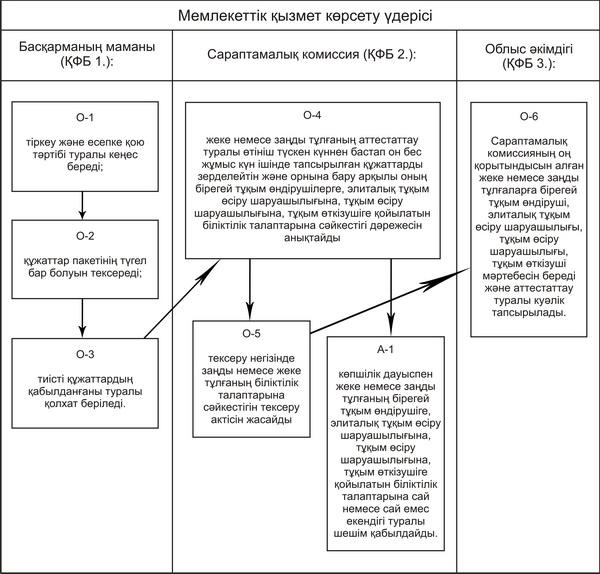 

Облыс әкімдігінің

2012 жылғы 29 ақпандағы

№ 63 қаулысымен

бекітілген 

«Жеке қосалқы шаруашылықтың болуы туралы анықтама беру» мемлекеттік қызмет регламенті      Ескерту. Регламент жаңа редакцияда - Ақтөбе облыстық әкімдігінің 31.01.2013 № 15 (алғашқы ресми жарияланған күнінен бастап күнтізбелік он күн өткен соң қолданысқа енгізіледі) қаулысымен.

1. Негізгі ұғымдар

      1. Пайдаланылатын терминдер мен аббревиатуралардың анықтамалары:



      1) Жеке қосалқы шаруашылық – ауылдық жерде және қала маңындағы аймақта орналасқан жер учаскесінде өз мұқтаждарын қанағаттандыруға арналған қызмет түрі;



      2) мемлекеттік қызметті алушы – жеке тұлға;



      3) ЖАО - жергiлiктi атқарушы органдар (кенттер, ауыл (село), ауылдық (селолық) округтер әкiмдерi);



      4) ХҚКО - халыққа қызмет көрсету орталықтары;



      5) ҚФБ - құрылымдық-функционалдық бірліктер: уәкілетті органдардың жауапты тұлғалары, мемлекеттік органдардың құрылымдық бөлімшелері, мемлекеттік органдар, ақпараттық жүйелер немесе олардың кіші жүйелері;



      6) ММ – мемлекеттік мекеме.

2. Жалпы ережелер

      2. Мемлекеттік қызметтің нормативтік құқықтық анықтамасы: «Жеке қосалқы шаруашылықтың болуы туралы анықтама беру».



      3. «Жеке қосалқы шаруашылықтың болуы туралы анықтама беру» мемлекеттiк қызметiн осы регламентқа (бұдан әрi – регламент) 1 және 2 қосымшаларда көрсетiлген аудандық маңызы бар қаланың, кенттің, ауылдық (селоның), ауылдық (селолық) округ әкімінің аппараты, облыстық маңызы бар қалалардың ауыл шаруашылығы бөлімшелері (бұдан әрi – жергілікті атқарушы орган), сондай-ақ баламалы негiзде халыққа қызмет көрсету орталықтары (бұдан әрi – Орталықтар) ұсынады.

      Шалғай орналасқан елді мекендердегі тұрғындардың мемлекеттік қызметтерге қол жетімділігін қамтамасыз ету мақсатында, мемлекеттік қызметтерді Мобильді орталықтары арқылы көрсетуге жол беріледі.



      4. Көрсетілетін мемлекеттік қызметтің нысаны: автоматтандырылмаған.



      5. Мемлекеттiк қызмет "Мемлекеттiк атаулы әлеуметтiк көмек туралы" Қазақстан Республикасының 2001 жылғы 17 шiлдедегi Заңының 3-бабы 1-тармағының 3) тармақшасы, «Ақпараттандыру туралы» Қазақстан Республикасының 2007 жылғы 11 қаңтардағы Заңының 29-бабының 4-тармағы, "Жеке қосалқы шаруашылықтың болуы туралы анықтама беру" мемлекеттік қызмет стандартын бекіту туралы Қазақстан Республикасы Үкіметінің 2009 жылғы 31 желтоқсандағы № 2318 қаулысына өзгеріс енгізу туралы» Қазақстан Республикасы Үкіметінің 2012 жылғы 19 қыркүйектегі № 1223 Қаулысы (бұдан әрі - Стандарт) негiзiнде көрсетiледi.



      6. Мемлекеттiк қызмет көрсетудiң нәтижесi жеке қосалқы шаруашылықтың болуы туралы анықтама (қағаз жеткiзгiште) болып табылады.

      Мемлекеттiк қызмет жеке тұлғаларға ұсынылады (бұдан әрi – мемлекеттік қызметті алушы) және тегін көрсетiледi.

3. Мемлекеттік қызмет көрсету тәртібіне қойылатын талаптар

      7. Мемлекеттік қызметті көрсетудің жұмыс тәртібі Стандарттың 9 - тармағына сәйкес жүргізіледі.



      8. Мемлекеттік қызметті көрсету және оны көрсету барысы туралы ақпарат көздері:



      1) Ақтөбе облысы әкімдігінің (ресми сайт - www.aktobe.gov.kz) интернет-ресурсы;



      2) Қазақстан Республикасы Көлік және коммуникация министрлігінің Мемлекеттік қызметтерді автоматтандыруды бақылау және халыққа қызмет көрсету орталықтарының қызметін үйлестіру жөніндегі комитетінің «Халыққа қызмет көрсету орталығы» республикалық мемлекеттік кәсіпорнының (бұдан әрі – «Орталық» РМК) интернет-ресурсы: www.con.gov.kz;



      3) «электрондық үкіметтің» www.е.gov.kz веб-порталы;



      4) ресми ақпарат көздері және стенділер осы стандарттың 2-қосымшасында көрсетілген мекен-жай бойынша орталықтардың ғимараттарында орналасқан болып табылады.



      9. Мемлекеттік қызмет көрсету мерзімдері Стандарттың 7 - тармағына сәйкес жүргізіледі.



      10. Мемлекеттік қызметті алушыға Стандарттың 16 - тармағында көрсетілген жағдайларға сәйкес мемлекеттік қызметті ұсынудан бас тартылады.



      11. Мемлекеттік қызметті алу үшін мемлекеттік қызметті алушыдан арызды алғаннан бастап, мемлекеттік қызметтің нәтижесін бергенге дейін мемлекеттік қызмет көрсетудің кезеңдері:



      1) мемлекеттік қызметті алушы құзыретті органға немесе Орталыққа осы Регламенттің 3 қосымшаға сәйкес арыз береді;



      2) Орталықтың инспекторы арыздың құжаттарын қабылдап тіркейді, төмендегі қабылдаған құжаттарын тізімін көрсетіп тұтынушыға қолхат береді:

      қабылдаған сауалдың нөмірі мен күні;

      мемлекеттік қызметінің тұрін;

      қоса жалғанған құжаттарының саны және атауы;

      құжаттардың берген орны, уақыты және күні;

      құжаттарды ресімдеуге өтінішті Орталық инспекторының тегі, аты, әкесінің аты (болған жағдайда);

      өтініш берушінің тегі, аты, әкесінің аты (болған жағдайда), уәкілетті өкілдің тегі, аты, әкесінің аты және олардың байланыс телефондары көрсетіледі.



      3) Орталықтың жинақ бөлімінің инспекторы құжаттарды құзыретті органның кеңсесіне жібереді;



      Орталықтан құзыретті органға құжаттар пакетінің кету дерегі, мемлекеттік қызметтерді көрсету кезінде құжаттардың қозғалысын бақылайтын Сканер штрихкоды арқылы тексеріледі.



      4) құзыретті органның кеңсе қызметкері Орталықтың ақпараттық жүйесінде құжаттарды белгілейді (егер құзыретті органда өзінің ақпараттық жүйесі болмаған жағдайда) және тіркейді, мемлекеттік қызметті алушының өтiнiш берген кезде құжаттарды қабылдау бойынша қызметтің қолхатын береді және құзыретті органның жетекшісіне береді;



      5) құзыретті органның жетекшісі келген құжаттармен танысады және құзыретті органның жауапты орындаушысына орындау үшін жолдайды;



      6) құзыретті органның жауапты орындаушысы келген құжаттармен танысып, жетекшінің қолы қойылып мемлекеттік қызметті алушыға хабарлама жобасын дайындалады немесе қызметті беруге дәлелді бас тарту себебіне қол қойылып құзыретті органның кеңсесіне жіберіледі;



      7) құзыретті органның кеңсесі қызметкері Орталыққа құжаттарды немесе қызметті беруге дәлелді бас тарту себебін, жібереді немесе мемлекеттік қызметті алушыға құзыретті органға арыз берген жағдайда мемлекеттік қызмет көрсету қорытындысын береді.



      Құзыретті органнан дайын мемлекеттік қызметтің қорытындысын қабылдаған кезде, Орталық келген құжаттарды Сканер штрихкод арқылы белгілейді;



      8) Орталықтың инспекторы мемлекеттік қызметті алушыға немесе оның өкіліне (нотариалды куәландырылған сенімхат бойынша) жеке өзі келген кезде анықтама немесе бас тарту дәлелді береді.



      Егер мемлекеттік қызметті алушы қызмет нәтижесі үшін белгіленген мерзімде келмеген жағдайда, Орталық олардың бір ай ішінде сақталуын қамтамасыз етеді, одан кейін оларды құзыретті органға тапсырады.



      12. Мемлекеттік қызметті көрсету үшін, құжаттарды қабылдайтын тұлғалардың ең аз саны 1 маман.

4. Мемлекеттік қызметті көрсету үдерісіндегі іс-әрекет (өзара іс-қимыл) тәртібінің сипаттамасы

      13. Осы Регламенттің 2-қосымшасында көрсетілген мекен-жайлары бойынша Орталықтарда құжаттарды қабылдау «кедергісіз» қызмет көрсету арқылы операциялық залда жүзеге асырылады.



      Орталықта мемлекеттік қызметті алушыға алушының мемлекеттік қызметті алу үшін барлық қажетті құжаттарды тапсырғанын растайтын қолхат беріледі, онда Орталықтың мөртабаны және тұтынушының мемлекеттік қызметті алатын күні қамтылады.



      14. Мемлекеттік қызметті алу үшін мемлекеттік қызметті алушы немесе оның өкілі (нотариалды куәландырылған сенімхат бойынша) Стандарттың 11 - тармағына сәйкес құжаттарды ұсынады.



      15. Мемлекеттік қызметті көрсетуге келесі құрылымдық-функционалдық бірліктер (бұдан әрі – ҚФБ) іске қосылады:



      1) Орталықтың инспекторы;



      2) Орталықтың жинақтау бөлімінің инспекторы;



      3) уәкілетті органның кеңсесі қызметкері;



      4) уәкілетті органның басшылығы;



      5) уәкілетті органның жауапты орындаушысы.



      16. Әр әкімшілік әрекетті (рәсімді) орындау мерзімін көрсетумен әр ҚФБ әкімшілік әрекеттің (рәсімнің) кезектілігі мен өзара әрекетінің мәтіндік кестелік сипаттамасы осы Регламенттің 4-қосымшасында келтірілген.



      17. Мемлекеттік қызметті көрсету үдерісінде әкімшілік әрекеттердің қисынды кезектілігі мен ҚФБ арасындағы өзара байланысты айқындайтын сызбалар осы Регламенттің 5-қосымшасында келтірілген.

5. Мемлекеттік қызметті көрсететін лауазымды тұлғалардың жауапкершілігі

      18. Уәкілетті органның басшысы және Орталықтың басшысы (бұдан әрі – лауазымды тұлғалар) мемлекеттік қызметті көрсетуге жауапты тұлға болып табылады.

      Лауазымды тұлғалар Қазақстан Республикасының заңнамалық актілеріне сәйкес белгіленген мерзімде мемлекеттік қызметті көрсетуді жүзеге асыруға жауапты.

«Жеке қосалқы шаруашылықтың

болуы туралы анықтама беру»

мемлекеттiк қызмет регламентіне

1 қосымша Ақтөбе облысы ауылдық (селолық) округтері әкім аппараттарының мекен–жайларының тізімі

«Жеке қосалқы шаруашылықтың

болуы туралы анықтама беру»

мемлекеттiк қызмет регламентіне

2 қосымша Ақтөбе облысының қалалық және аудандық халыққа қызмет көрсету орталықтарының тізбесі

«Жеке қосалқы шаруашылықтың

болуы туралы анықтама беру»

мемлекеттiк қызмет регламентiне

3-қосымшаНысан

 ӨтінішМен, ________________________________________________________

(Т.А.Ә., төлқұжат деректері (жеке куәлік деректері) және жеке тұлғаның тұрғылықты жері)

_____________________________________________________________

_____________________________________________________________

Атынан әрекет _______________________________________________

              (уәкілетті өкіл толтырады)

ететін ______________________________________________________

негізінде  (өкілеттілікті куәландыратын құжаттың деректеме)

 Маған жеке қосалқы шаруашылықтың болуы туралы анықтама беруді сұраймын

Мына құжаттарды қоса беремін:

_____________________________________________________________Күні _______,_____________________________________/__________

      (өтініш берушінің/уәкілетті өкілдің Т.А.Ә. және қолы)

____________________________________________________/________

      (сұранымды қабылдаған маманның қолы және Т.А.Ә.)

Сұранымды орындау / қарау/ нәтижесі:_________________________

_____________________________________________________________тексерілді: күні ______________ 20__ ж.

_____________________________________________________________

      (маманның қолы және Т.А.Ә.)

«Жеке қосалқы шаруашылықтың

болуы туралы анықтама беру»

мемлекеттiк қызмет регламентiне

4-қосымша Әр әкімшілік әрекетті (рәсімді) орындау мерзімін көрсетумен әр ҚФБ әкімшілік әрекеттің (рәсімнің) кезектілігі мен өзара әрекетінің сипаттамасы1-кесте. ҚФБ iс-қимылдарының сипаттамасы2-Кесте. Пайдалану нұсқалары. Негiзгi үдерiс3-кесте. Пайдалану нұсқалары. Баламалы үдерiс

«Жеке қосалқы шаруашылықтың

болуы туралы анықтама беру»

мемлекеттiк қызмет регламентiне

5-қосымша Мемлекеттік қызметті көрсету үдерісінде әкімшілік әрекеттердің қисынды кезектілігі мен ҚФБ арасындағы өзара байланысты айқындайтын сызбалар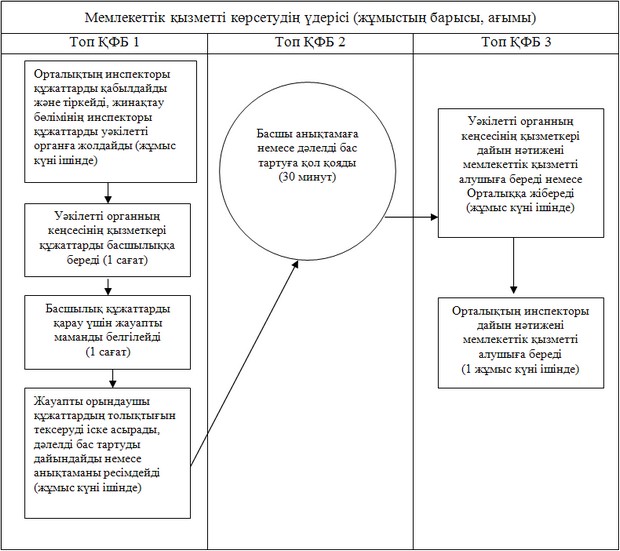 
					© 2012. Қазақстан Республикасы Әділет министрлігінің «Қазақстан Республикасының Заңнама және құқықтық ақпарат институты» ШЖҚ РМК
				№ п/пАуылдық округ әкімдігінің атауыАуылдық округ әкімдігінің орналасқан заңды мекенжай (көше, үйдің №.)Телефон нөміріЖұмыс кестесіАқтөбе қаласыАқтөбе қаласыАқтөбе қаласыАқтөбе қаласыАқтөбе қаласы1.«Қарғалы селолық округі әкімінің аппараты» ММҚарғалы селосы, Сәтпаев көшесі, 108-7132 99-60-15Демалыс және мереке күндерін қоспағанда, аптасына бес күн, сағат 9-00 бастап 18-00 дейін, түскі үзіліс сағат 13-00 бастап 14-00 дейін.2.«Новый селолық округі әкімінің аппараты» ММНовый селосы, Советская көшесі 38-7132 99-75-01Демалыс және мереке күндерін қоспағанда, аптасына бес күн, сағат 9-00 бастап 18-00 дейін, түскі үзіліс сағат 13-00 бастап 14-00 дейін.3.«Благодарный селолық округі әкімінің аппараты» ММКеңес Нокин атындағы село, Бейбітшілік көшесі, 388-7132 99-43-43Демалыс және мереке күндерін қоспағанда, аптасына бес күн, сағат 9-00 бастап 18-00 дейін, түскі үзіліс сағат 13-00 бастап 14-00 дейін.4.«Сазды селолық округі әкімінің аппараты» ММСазды селосы, Бейбітшілік көшесі, 18-7132 99-17-77Демалыс және мереке күндерін қоспағанда, аптасына бес күн, сағат 9-00 бастап 18-00 дейін, түскі үзіліс сағат 13-00 бастап 14-00 дейін.5.«Қурайлы селолық округі әкімінің аппараты» ММҚурайлы селосы, Жеңіс көшесі, 428-7132 98-00-76Демалыс және мереке күндерін қоспағанда, аптасына бес күн, сағат 9-00 бастап 18-00 дейін, түскі үзіліс сағат 13-00 бастап 14-00 дейін.6.«Ақтөбе қалалық ветеринарлық стансасы» МККАқтөбе қаласы, Некрасов көшесі, 578-7132 96-09-02Демалыс және мереке күндерін қоспағанда, аптасына бес күн, сағат 9-00 бастап 18-00 дейін, түскі үзіліс сағат 13-00 бастап 14-00 дейін.Әйтеке би ауданыӘйтеке би ауданыӘйтеке би ауданыӘйтеке би ауданыӘйтеке би ауданы7.«Комсомол селолық округі әкімінің аппараты» ММКомсомол селосы, Жүргенов көшесі, 658-71339 21-1-65Демалыс және мереке күндерін қоспағанда, аптасына бес күн, сағат 9-00 бастап 18-00 дейін, түскі үзіліс сағат 13-00 бастап 14-00 дейін.8.«Әйке селолық округі әкімінің аппараты» ММӘйке селосы, Алтынсарин көшесі, 38-71339 39-3-40Демалыс және мереке күндерін қоспағанда, аптасына бес күн, сағат 9-00 бастап 18-00 дейін, түскі үзіліс сағат 13-00 бастап 14-00 дейін.9.«Ақкөл селолық округі әкімінің аппараты» ММАқкөл селосы, Әйтеке би көшесі, 118-71339 25-9-21Демалыс және мереке күндерін қоспағанда, аптасына бес күн, сағат 9-00 бастап 18-00 дейін, түскі үзіліс сағат 13-00 бастап 14-00 дейін.10.«Ақтасты селолық округі әкімінің аппараты» ММАқтасты селосы, Әйтеке би көшесі, 198-71347 35-4-30Демалыс және мереке күндерін қоспағанда, аптасына бес күн, сағат 9-00 бастап 18-00 дейін, түскі үзіліс сағат 13-00 бастап 14-00 дейін.11.«Аралтоғай селолық округі әкімінің аппараты» ММАралтоғай селосы, Жанқожа батыр көшесі, 18-71339 25-7-20Демалыс және мереке күндерін қоспағанда, аптасына бес күн, сағат 9-00 бастап 18-00 дейін, түскі үзіліс сағат 13-00 бастап 14-00 дейін.12.«Басқұдық селолық округі әкімінің аппараты» ММБасқұдық селосы, Бейбітшілік көшесі 28-71347 28-0-40Демалыс және мереке күндерін қоспағанда, аптасына бес күн, сағат 9-00 бастап 18-00 дейін, түскі үзіліс сағат 13-00 бастап 14-00 дейін.13.«Жабасақ селолық округі әкімінің аппараты» ММЖабасақ селосы, Самұрат көшесі, 308-71339 34-0-01Демалыс және мереке күндерін қоспағанда, аптасына бес күн, сағат 9-00 бастап 18-00 дейін, түскі үзіліс сағат 13-00 бастап 14-00 дейін.14.«Жамбыл селолық округі әкімінің аппараты» ММЖамбыл селосы, Ленин көшесі, 278-71339 32-4-05Демалыс және мереке күндерін қоспағанда, аптасына бес күн, сағат 9-00 бастап 18-00 дейін, түскі үзіліс сағат 13-00 бастап 14-00 дейін.15.«Қайрақты селолық округі әкімінің аппараты» ММҚайрақты селосы 8-71348 32-0-40Демалыс және мереке күндерін қоспағанда, аптасына бес күн, сағат 9-00 бастап 18-00 дейін, түскі үзіліс сағат 13-00 бастап 14-00 дейін.16.«Қарабұтақ селолық округі әкімінің аппараты» ММҚарабұтақ селосы, Әйтеке би көшесі, 248-71339 25-8-51Демалыс және мереке күндерін қоспағанда, аптасына бес күн, сағат 9-00 бастап 18-00 дейін, түскі үзіліс сағат 13-00 бастап 14-00 дейін.17.«Құмкұдық селолық округі әкімінің аппараты» ММҚұмқұдық селосы, Бисенбаев көшесі, 38-71348 21-1-48Демалыс және мереке күндерін қоспағанда, аптасына бес күн, сағат 9-00 бастап 18-00 дейін, түскі үзіліс сағат 13-00 бастап 14-00 дейін.18.«Қызылжұлдыз селолық округі әкімінің аппараты» ММҚызылжұлдыз селосы, Былшық би көшесі.8-71339 25-8-74Демалыс және мереке күндерін қоспағанда, аптасына бес күн, сағат 9-00 бастап 18-00 дейін, түскі үзіліс сағат 13-00 бастап 14-00 дейін.19.«Сарат селолық округі әкімінің аппараты» ММСарат селосы, Жангелді көшесі.8-71339 31-1-00Демалыс және мереке күндерін қоспағанда, аптасына бес күн, сағат 9-00 бастап 18-00 дейін, түскі үзіліс сағат 13-00 бастап 14-00 дейін.20.«Сұлукөл селолық округі әкімінің аппараты» ММСұлукөл селосы, Б. Момышұлы көшесі, 108-71339 41-1-20Демалыс және мереке күндерін қоспағанда, аптасына бес күн, сағат 9-00 бастап 18-00 дейін, түскі үзіліс сағат 13-00 бастап 14-00 дейін.21.«Үшқатты селолық округі әкімінің аппараты» ММҮшқатты селосы, Кеңес көшесі, 18-71347 25-1-62Демалыс және мереке күндерін қоспағанда, аптасына бес күн, сағат 9-00 бастап 18-00 дейін, түскі үзіліс сағат 13-00 бастап 14-00 дейін.Алға ауданыАлға ауданыАлға ауданыАлға ауданыАлға ауданы22.«Алға қалалық округі әкімінің аппараты» ММАлға қаласы, Байтұрсынов көшесі, 158-71347 31-5-39Демалыс және мереке күндерін қоспағанда, аптасына бес күн, сағат 9-00 бастап 18-00 дейін, түскі үзіліс сағат 13-00 бастап 14-00 дейін.

 23.«Бесқопа селолық округі әкімінің аппараты» ММПавловка селосы8-71347 38-5-66Демалыс және мереке күндерін қоспағанда, аптасына бес күн, сағат 9-00 бастап 18-00 дейін, түскі үзіліс сағат 13-00 бастап 14-00 дейін.

 24.«Бестамақ селолық округі әкімінің аппараты» ММБестамак селосы8-71337 35-1-01Демалыс және мереке күндерін қоспағанда, аптасына бес күн, сағат 9-00 бастап 18-00 дейін, түскі үзіліс сағат 13-00 бастап 14-00 дейін.

 25.«Ильинка селолық округі әкімінің аппараты» ММИльинка селосы 8-71347 37-0-10Демалыс және мереке күндерін қоспағанда, аптасына бес күн, сағат 9-00 бастап 18-00 дейін, түскі үзіліс сағат 13-00 бастап 14-00 дейін.

 26.«Ключевой селолық округі әкімінің аппараты» ММБогословка селосы8-71337 36-3-64Демалыс және мереке күндерін қоспағанда, аптасына бес күн, сағат 9-00 бастап 18-00 дейін, түскі үзіліс сағат 13-00 бастап 14-00 дейін.

 27.«Қарақобда селолық округі әкімінің аппараты» ММҚарақобда селосы 8-71337 36-3-10Демалыс және мереке күндерін қоспағанда, аптасына бес күн, сағат 9-00 бастап 18-00 дейін, түскі үзіліс сағат 13-00 бастап 14-00 дейін.

 28.«Қарағаш селолық округі әкімінің аппараты» ММСамбай селосы8-71337 32-3-31Демалыс және мереке күндерін қоспағанда, аптасына бес күн, сағат 9-00 бастап 18-00 дейін, түскі үзіліс сағат 13-00 бастап 14-00 дейін.

 29.«Қарабұлақ селолық округі әкімінің аппараты» ММҚарабұлақ селосы8-71337 31-2-31Демалыс және мереке күндерін қоспағанда, аптасына бес күн, сағат 9-00 бастап 18-00 дейін, түскі үзіліс сағат 13-00 бастап 14-00 дейін.

 30.«Маржанбұлақ селолық округі әкімінің аппараты» ММПрогресс селосы8-71329 53-9-27Демалыс және мереке күндерін қоспағанда, аптасына бес күн, сағат 9-00 бастап 18-00 дейін, түскі үзіліс сағат 13-00 бастап 14-00 дейін.

 31.«Тоқмансай селолық округі әкімінің аппараты» ММТоқмансай селосы 8-71347 38-1-44Демалыс және мереке күндерін қоспағанда, аптасына бес күн, сағат 9-00 бастап 18-00 дейін, түскі үзіліс сағат 13-00 бастап 14-00 дейін.

 32.«Тамды селолық округі әкімінің аппараты» ММТамды селосы8-71337 35-8-88Демалыс және мереке күндерін қоспағанда, аптасына бес күн, сағат 9-00 бастап 18-00 дейін, түскі үзіліс сағат 13-00 бастап 14-00 дейін.

 33.«Черноводск селолық округі әкімінің аппараты» ММЧерноводск селосы8-71329 53-5-00Демалыс және мереке күндерін қоспағанда, аптасына бес күн, сағат 9-00 бастап 18-00 дейін, түскі үзіліс сағат 13-00 бастап 14-00 дейін.

 34.«Сарықобда селолық округі әкімінің аппараты» ММСарықобда селосы8-71359 42-0-10Демалыс және мереке күндерін қоспағанда, аптасына бес күн, сағат 9-00 бастап 18-00 дейін, түскі үзіліс сағат 13-00 бастап 14-00 дейін.

 Байғанин ауданыБайғанин ауданыБайғанин ауданыБайғанин ауданыБайғанин ауданы35.«Қарауылкелді селолық округі әкімінің аппараты» ММҚарауылкелді селосы 8-71345 22-5-65Демалыс және мереке күндерін қоспағанда, аптасына бес күн, сағат 9-00 бастап 18-00 дейін, түскі үзіліс сағат 13-00 бастап 14-00 дейін.36.«Сарытоғай селолық округі әкімінің аппараты» ММСарытоғай селосы8-71347 25-4-18Демалыс және мереке күндерін қоспағанда, аптасына бес күн, сағат 9-00 бастап 18-00 дейін, түскі үзіліс сағат 13-00 бастап 14-00 дейін.37.«Ащы селолық округі әкімінің аппараты» ММАщы селосы8-71347 24-1-21Демалыс және мереке күндерін қоспағанда, аптасына бес күн, сағат 9-00 бастап 18-00 дейін, түскі үзіліс сағат 13-00 бастап 14-00 дейін.38.«Миялы селолық округі әкімінің аппараты» МММиялы селосы8-71347 24-4-36Демалыс және мереке күндерін қоспағанда, аптасына бес күн, сағат 9-00 бастап 18-00 дейін, түскі үзіліс сағат 13-00 бастап 14-00 дейін.39.«Көлтабан селолық округі әкімінің аппараты» ММКөлтабан селосы8-71345 25-3-32Демалыс және мереке күндерін қоспағанда, аптасына бес күн, сағат 9-00 бастап 18-00 дейін, түскі үзіліс сағат 13-00 бастап 14-00 дейін.40.«Қызылбұлақ селолық округі әкімінің аппараты» ММҚызылбұлақ селосы8-71345 35-5-31Демалыс және мереке күндерін қоспағанда, аптасына бес күн, сағат 9-00 бастап 18-00 дейін, түскі үзіліс сағат 13-00 бастап 14-00 дейін.41.«Қопа селолық округі әкімінің аппараты» ММҚопа селосы 8-71347 26-2-22Демалыс және мереке күндерін қоспағанда, аптасына бес күн, сағат 9-00 бастап 18-00 дейін, түскі үзіліс сағат 13-00 бастап 14-00 дейін.42.«Жарқамыс селолық округі әкімінің аппараты» ММЖарқамыс селосы8-71345 34-6-10Демалыс және мереке күндерін қоспағанда, аптасына бес күн, сағат 9-00 бастап 18-00 дейін, түскі үзіліс сағат 13-00 бастап 14-00 дейін.43.«Жаңажол селолық округі әкімінің аппараты» ММЖаңажол селосы 8-71347 24-4-25Демалыс және мереке күндерін қоспағанда, аптасына бес күн, сағат 9-00 бастап 18-00 дейін, түскі үзіліс сағат 13-00 бастап 14-00 дейін.Ырғыз ауданыЫрғыз ауданыЫрғыз ауданыЫрғыз ауданыЫрғыз ауданы44.«Ырғыз селолық округі әкімінің аппараты» ММЫрғыз селосы8-71343 21-5-95Демалыс және мереке күндерін қоспағанда, аптасына бес күн, сағат 9-00 бастап 18-00 дейін, түскі үзіліс сағат 13-00 бастап 14-00 дейін.45.«Аманкөл селолық округі әкімінің аппараты» ММАманкөл селосы8-71343 21-1-35Демалыс және мереке күндерін қоспағанда, аптасына бес күн, сағат 9-00 бастап 18-00 дейін, түскі үзіліс сағат 13-00 бастап 14-00 дейін.46.«Қызылжар селолық округі әкімінің аппараты» ММҚызылжар селосы8-71343 36-1-56Демалыс және мереке күндерін қоспағанда, аптасына бес күн, сағат 9-00 бастап 18-00 дейін, түскі үзіліс сағат 13-00 бастап 14-00 дейін.47.«Құмтоғай селолық округі әкімінің аппараты» ММҚұмтогай селосы8-71343 24-3-36Демалыс және мереке күндерін қоспағанда, аптасына бес күн, сағат 9-00 бастап 18-00 дейін, түскі үзіліс сағат 13-00 бастап 14-00 дейін.48.«Нұра селолық округі әкімінің аппараты» ММНұра селосы 8-71343 25-1-20Демалыс және мереке күндерін қоспағанда, аптасына бес күн, сағат 9-00 бастап 18-00 дейін, түскі үзіліс сағат 13-00 бастап 14-00 дейін.49.«Тәуіп селолық округі әкімінің аппараты» ММТәуіп селосы 8-71343 32-0-20Демалыс және мереке күндерін қоспағанда, аптасына бес күн, сағат 9-00 бастап 18-00 дейін, түскі үзіліс сағат 13-00 бастап 14-00 дейін.Қарғала ауданыҚарғала ауданыҚарғала ауданыҚарғала ауданыҚарғала ауданы50.«Бадамша селолық округі әкімінің аппараты» ММБадамша селосы, Пацаев көшесі, 408-71342 23-2-51 Демалыс және мереке күндерін қоспағанда, аптасына бес күн, сағат 9-00 бастап 18-00 дейін, түскі үзіліс сағат 13-00 бастап 14-00 дейін.51.«Ащылысай селолық округі әкімінің аппараты» ММГригорьевка селосы, Б. Момышұлы көшесі.8-71342 29-2-51Демалыс және мереке күндерін қоспағанда, аптасына бес күн, сағат 9-00 бастап 18-00 дейін, түскі үзіліс сағат 13-00 бастап 14-00 дейін.52.«Степной селолық округі әкімінің аппараты» ММСтепной селосы 8-71342 29-7-77Демалыс және мереке күндерін қоспағанда, аптасына бес күн, сағат 9-00 бастап 18-00 дейін, түскі үзіліс сағат 13-00 бастап 14-00 дейін.53.«Қос Естек селолық округі әкімінің аппараты» ММҚос-Естек селосы8-71342 24-1-84Демалыс және мереке күндерін қоспағанда, аптасына бес күн, сағат 9-00 бастап 18-00 дейін, түскі үзіліс сағат 13-00 бастап 14-00 дейін.54.«Велиховка селолық округі әкімінің аппараты» ММВелиховка селосы8-71342 26-3-10Демалыс және мереке күндерін қоспағанда, аптасына бес күн, сағат 9-00 бастап 18-00 дейін, түскі үзіліс сағат 13-00 бастап 14-00 дейін.55.«Кемпірсай селолық округі әкімінің аппараты» ММЖосалы селосы8-71342 26-5-04Демалыс және мереке күндерін қоспағанда, аптасына бес күн, сағат 9-00 бастап 18-00 дейін, түскі үзіліс сағат 13-00 бастап 14-00 дейін.56.«Әлімбет селолық округі әкімінің аппараты» ММӘлімбет селосы8-71342 29-8-02Демалыс және мереке күндерін қоспағанда, аптасына бес күн, сағат 9-00 бастап 18-00 дейін, түскі үзіліс сағат 13-00 бастап 14-00 дейін.57.«Желтау селолық округі әкімінің аппараты» ММПетропавлов селосы 8-7132 99-10-12Демалыс және мереке күндерін қоспағанда, аптасына бес күн, сағат 9-00 бастап 18-00 дейін, түскі үзіліс сағат 13-00 бастап 14-00 дейін.Қобда ауданыҚобда ауданыҚобда ауданыҚобда ауданыҚобда ауданы58.«Ақырап ауылдық округі әкімінің аппараты» ММАқырап ауылы8-71340 31-3-76Демалыс және мереке күндерін қоспағанда, аптасына бес күн, сағат 9-00 бастап 18-00 дейін, түскі үзіліс сағат 13-00 бастап 14-00 дейін.59.«Бегалы ауылдық округі әкімінің аппараты» ММБегалы ауылы8-71340 23-1-41Демалыс және мереке күндерін қоспағанда, аптасына бес күн, сағат 9-00 бастап 18-00 дейін, түскі үзіліс сағат 13-00 бастап 14-00 дейін.60.«Белогор ауылдық округі әкімінің аппараты» ММБестау ауылы8-71340 25-5-21Демалыс және мереке күндерін қоспағанда, аптасына бес күн, сағат 9-00 бастап 18-00 дейін, түскі үзіліс сағат 13-00 бастап 14-00 дейін.61.«Білтабан ауылдық округі әкімінің аппараты» ММБілтабан ауылы8-71340 24-2-15Демалыс және мереке күндерін қоспағанда, аптасына бес күн, сағат 9-00 бастап 18-00 дейін, түскі үзіліс сағат 13-00 бастап 14-00 дейін.62.«Бұлақ ауылдық округі әкімінің аппараты» ММБұлак ауылы 8-71340 21-3-67Демалыс және мереке күндерін қоспағанда, аптасына бес күн, сағат 9-00 бастап 18-00 дейін, түскі үзіліс сағат 13-00 бастап 14-00 дейін.63.«Ісатай ауылдық округі әкімінің аппараты» ММЖарсай ауылы 8-71340 21-6-60Демалыс және мереке күндерін қоспағанда, аптасына бес күн, сағат 9-00 бастап 18-00 дейін, түскі үзіліс сағат 13-00 бастап 14-00 дейін.64.«Жарық ауылдық округі әкімінің аппараты» ММЖарық ауылы8-71341 31-1-90Демалыс және мереке күндерін қоспағанда, аптасына бес күн, сағат 9-00 бастап 18-00 дейін, түскі үзіліс сағат 13-00 бастап 14-00 дейін.65.«Жарсай ауылдық округі әкімінің аппараты» ММЖарсай ауылы8-71341 21-4-92Демалыс және мереке күндерін қоспағанда, аптасына бес күн, сағат 9-00 бастап 18-00 дейін, түскі үзіліс сағат 13-00 бастап 14-00 дейін.66.«Жиренқопа ауылдық округі әкімінің аппараты» ММЖиренқопа ауылы8-71359 36-6-38Демалыс және мереке күндерін қоспағанда, аптасына бес күн, сағат 9-00 бастап 18-00 дейін, түскі үзіліс сағат 13-00 бастап 14-00 дейін.67.«Жаңаталап ауылдық округі әкімінің аппараты» ММЖаңаталап ауылы8-71359 21-5-80Демалыс және мереке күндерін қоспағанда, аптасына бес күн, сағат 9-00 бастап 18-00 дейін, түскі үзіліс сағат 13-00 бастап 14-00 дейін.68.«Құрсай ауылдық округі әкімінің аппараты» ММҚұрсай ауылы8-71359 21-8-14Демалыс және мереке күндерін қоспағанда, аптасына бес күн, сағат 9-00 бастап 18-00 дейін, түскі үзіліс сағат 13-00 бастап 14-00 дейін.69.«Қызылжар ауылдық округі әкімінің аппараты» ММҚызылжар ауылы 8-71340 31-2-73Демалыс және мереке күндерін қоспағанда, аптасына бес күн, сағат 9-00 бастап 18-00 дейін, түскі үзіліс сағат 13-00 бастап 14-00 дейін.70.«Қобда ауылдық округі әкімінің аппараты» ММҚобда ауылы, Астана көшесі, 378-71340 21-5-95Демалыс және мереке күндерін қоспағанда, аптасына бес күн, сағат 9-00 бастап 18-00 дейін, түскі үзіліс сағат 13-00 бастап 14-00 дейін.71.«Сарбұлақ ауылдық округі әкімінің аппараты» ММСарбұлақ ауылы8-71340 24-3-24Демалыс және мереке күндерін қоспағанда, аптасына бес күн, сағат 9-00 бастап 18-00 дейін, түскі үзіліс сағат 13-00 бастап 14-00 дейін.72.«Сөгәлі ауылдық округі әкімінің аппараты» ММСөгәлі ауылы 8-71340 35-2-28Демалыс және мереке күндерін қоспағанда, аптасына бес күн, сағат 9-00 бастап 18-00 дейін, түскі үзіліс сағат 13-00 бастап 14-00 дейін.73.«Өтек ауылдық округі әкімінің аппараты» ММӨтек ауылы8-71340 21-2-43Демалыс және мереке күндерін қоспағанда, аптасына бес күн, сағат 9-00 бастап 18-00 дейін, түскі үзіліс сағат 13-00 бастап 14-00 дейін.74.«И. Құрманов атындағы ауылдық округі әкімінің аппараты» ММИ.Құрманов ауылы 8-71340 21-5-25Демалыс және мереке күндерін қоспағанда, аптасына бес күн, сағат 9-00 бастап 18-00 дейін, түскі үзіліс сағат 13-00 бастап 14-00 дейін.75.«Терісаққан ауылдық округі әкімінің аппараты» ММТерісаққан ауылы8-71340 21-6-38Демалыс және мереке күндерін қоспағанда, аптасына бес күн, сағат 9-00 бастап 18-00 дейін, түскі үзіліс сағат 13-00 бастап 14-00 дейін.Мәртөк ауданыМәртөк ауданыМәртөк ауданыМәртөк ауданыМәртөк ауданы76.«Аққұдық ауылдық округі әкімінің аппараты» ММВознесеновка ауылы 8-71331 24-1-34 Демалыс және мереке күндерін қоспағанда, аптасына бес күн, сағат 9-00 бастап 18-00 дейін, түскі үзіліс сағат 13-00 бастап 14-00 дейін.77.«Байнасай ауылдық округі әкімінің аппараты» ММБайнасай ауылы 8-71331 26-3-61Демалыс және мереке күндерін қоспағанда, аптасына бес күн, сағат 9-00 бастап 18-00 дейін, түскі үзіліс сағат 13-00 бастап 14-00 дейін.78.«Байторысай селолық округі әкімінің аппараты» ММБайторысай селосы8-71331 25-3-78Демалыс және мереке күндерін қоспағанда, аптасына бес күн, сағат 9-00 бастап 18-00 дейін, түскі үзіліс сағат 13-00 бастап 14-00 дейін.79.«Қаратоғай селолық округі әкімінің аппараты» ММҚаратоғай селосы 8-71331 26-4-24Демалыс және мереке күндерін қоспағанда, аптасына бес күн, сағат 9-00 бастап 18-00 дейін, түскі үзіліс сағат 13-00 бастап 14-00 дейін.80.«Қарагаев селолық округі әкімінің аппараты» ММҚаратаусай селосы 8-71331 26-6-76Демалыс және мереке күндерін қоспағанда, аптасына бес күн, сағат 9-00 бастап 18-00 дейін, түскі үзіліс сағат 13-00 бастап 14-00 дейін.81.«Құрмансай ауылдық округі әкімінің аппараты» ММҚұрмансай ауылы8-71331 26-1-92Демалыс және мереке күндерін қоспағанда, аптасына бес күн, сағат 9-00 бастап 18-00 дейін, түскі үзіліс сағат 13-00 бастап 14-00 дейін.82.«Қызылжар селолық округі әкімінің аппараты» ММАндреевка селосы8-71331 24-4-63Демалыс және мереке күндерін қоспағанда, аптасына бес күн, сағат 9-00 бастап 18-00 дейін, түскі үзіліс сағат 13-00 бастап 14-00 дейін.83.«Мәртөк селолық округі әкімінің аппараты» МММәртөк селосы, Есет Көкіұлы көшесі, 968-71331 21-4-63Демалыс және мереке күндерін қоспағанда, аптасына бес күн, сағат 9-00 бастап 18-00 дейін, түскі үзіліс сағат 13-00 бастап 14-00 дейін.84.«Тәңірберген ауылдық округі әкімінің аппараты» ММСарысансай ауылы8-71331 27-8-66Демалыс және мереке күндерін қоспағанда, аптасына бес күн, сағат 9-00 бастап 18-00 дейін, түскі үзіліс сағат 13-00 бастап 14-00 дейін.85.«Родниковка селолық округі әкімінің аппараты» ММРодниковка селосы8-71331 25-0-24Демалыс және мереке күндерін қоспағанда, аптасына бес күн, сағат 9-00 бастап 18-00 дейін, түскі үзіліс сағат 13-00 бастап 14-00 дейін.86.«Хазрет селолық округі әкімінің аппараты» ММХазрет селосы8-7132 98-38-40Демалыс және мереке күндерін қоспағанда, аптасына бес күн, сағат 9-00 бастап 18-00 дейін, түскі үзіліс сағат 13-00 бастап 14-00 дейін.87.«Хлебодаровка селолық округі әкімінің аппараты» ММХлебодаровка селосы8-71331 27-1-78Демалыс және мереке күндерін қоспағанда, аптасына бес күн, сағат 9-00 бастап 18-00 дейін, түскі үзіліс сағат 13-00 бастап 14-00 дейін.88.«Жайсаң селолық округі әкімінің аппараты» ММЖайсаң селосы8-71331 28-7-58Демалыс және мереке күндерін қоспағанда, аптасына бес күн, сағат 9-00 бастап 18-00 дейін, түскі үзіліс сағат 13-00 бастап 14-00 дейін.Мұғалжар ауданыМұғалжар ауданыМұғалжар ауданыМұғалжар ауданыМұғалжар ауданы89.«Қандыағаш қаласы әкімінің аппараты» ММҚандыағаш қаласы,Интернационал көшесі, 7 8-71333 35-3-87Демалыс және мереке күндерін қоспағанда, аптасына бес күн, сағат 9-00 бастап 18-00 дейін, түскі үзіліс сағат 13-00 бастап 14-00 дейін.90.«Ембі қаласы әкімінің аппараты» ММЕмбі қаласы, Әміров көшесі, 108-71334 22-0-65Демалыс және мереке күндерін қоспағанда, аптасына бес күн, сағат 9-00 бастап 18-00 дейін, түскі үзіліс сағат 13-00 бастап 14-00 дейін.91.«Жем қаласы әкімінің аппараты» ММЖем қаласы, Унучко көшесі, 18-71334 52-5-25Демалыс және мереке күндерін қоспағанда, аптасына бес күн, сағат 9-00 бастап 18-00 дейін, түскі үзіліс сағат 13-00 бастап 14-00 дейін.92.«Еңбек ауылдық округі әкімінің аппараты» ММСағашилі ауылы 8-71334 38-1-12Демалыс және мереке күндерін қоспағанда, аптасына бес күн, сағат 9-00 бастап 18-00 дейін, түскі үзіліс сағат 13-00 бастап 14-00 дейін.93.«Жұрын ауылдық округі әкімінің аппараты» ММЖұрын ауылы, Жұбанов көшесі, 218-71333 42-1-00Демалыс және мереке күндерін қоспағанда, аптасына бес күн, сағат 9-00 бастап 18-00 дейін, түскі үзіліс сағат 13-00 бастап 14-00 дейін.94.«Ащысай ауылдық округі әкімінің аппараты» ММАщысай ауылы, Қалыбаев көшесі, 28-71333 53-4-15Демалыс және мереке күндерін қоспағанда, аптасына бес күн, сағат 9-00 бастап 18-00 дейін, түскі үзіліс сағат 13-00 бастап 14-00 дейін.95..«Ақкемір ауылдық округі әкімінің аппараты» ММАқкемір ауылы, Советская көшесі, 468-71334 36-0-21Демалыс және мереке күндерін қоспағанда, аптасына бес күн, сағат 9-00 бастап 18-00 дейін, түскі үзіліс сағат 13-00 бастап 14-00 дейін.96.«Жұбанов ауылдық округі әкімінің аппараты» ММҚаракөл ауылы8-71333 55-5-43Демалыс және мереке күндерін қоспағанда, аптасына бес күн, сағат 9-00 бастап 18-00 дейін, түскі үзіліс сағат 13-00 бастап 14-00 дейін.97.«Мұғалжар селосы әкімінің аппараты» МММұғалжар селосы 8-71333 24-0-86Демалыс және мереке күндерін қоспағанда, аптасына бес күн, сағат 9-00 бастап 18-00 дейін, түскі үзіліс сағат 13-00 бастап 14-00 дейін.98.«Құмжарған ауылдық округі әкімінің аппараты» ММБірлік ауылы8-71333 54-4-10Демалыс және мереке күндерін қоспағанда, аптасына бес күн, сағат 9-00 бастап 18-00 дейін, түскі үзіліс сағат 13-00 бастап 14-00 дейін.99.«Құмсай ауылдық округі әкімінің аппараты» ММҚұмсай ауылы 8-71333 52-2-32Демалыс және мереке күндерін қоспағанда, аптасына бес күн, сағат 9-00 бастап 18-00 дейін, түскі үзіліс сағат 13-00 бастап 14-00 дейін.100.«Талдысай ауылдық округі әкімінің аппараты» ММТалдысай ауылы 8-71333 38-2-37Демалыс және мереке күндерін қоспағанда, аптасына бес күн, сағат 9-00 бастап 18-00 дейін, түскі үзіліс сағат 13-00 бастап 14-00 дейін.101.«Егіндібұлақ ауылдық округі әкімінің аппараты» ММРодник ауылы8-71333 53-4-21Демалыс және мереке күндерін қоспағанда, аптасына бес күн, сағат 9-00 бастап 18-00 дейін, түскі үзіліс сағат 13-00 бастап 14-00 дейін.102.«Қайынды ауылдық округі әкімінің аппараты» ММҚайынды ауылы8-71334 32-1-86Демалыс және мереке күндерін қоспағанда, аптасына бес күн, сағат 9-00 бастап 18-00 дейін, түскі үзіліс сағат 13-00 бастап 14-00 дейін.103.«Батпақкөл ауылдық округі әкімінің аппараты» ММЖағабұлақ ауылы, Школьная көшесі, 18-71333 51-1-01Демалыс және мереке күндерін қоспағанда, аптасына бес күн, сағат 9-00 бастап 18-00 дейін, түскі үзіліс сағат 13-00 бастап 14-00 дейін.Темір ауданыТемір ауданыТемір ауданыТемір ауданыТемір ауданы104.«Шұбарқұдық кентінің округі әкімінің аппараты» ММШұбарқұдық кенті, Желтоқсан көшесі, 58-71346 22-3-44Демалыс және мереке күндерін қоспағанда, аптасына бес күн, сағат 9-00 бастап 18-00 дейін, түскі үзіліс сағат 13-00 бастап 14-00 дейін.105.«Шұбарши кентінің округі әкімінің аппараты» ММШұбарши кенті, Парковая көшесі, 108-71346 26-2-49Демалыс және мереке күндерін қоспағанда, аптасына бес күн, сағат 9-00 бастап 18-00 дейін, түскі үзіліс сағат 13-00 бастап 14-00 дейін.106.«Темір қалалық әкімінің аппараты» ММТемір қаласы, Әбілқайыр хан көшесі,138-71346 25-6-37Демалыс және мереке күндерін қоспағанда, аптасына бес күн, сағат 9-00 бастап 18-00 дейін, түскі үзіліс сағат 13-00 бастап 14-00 дейін.107.«Тасқопа ауылдық округі әкімінің аппараты» ММТасқопа ауылы 8-71347 29-0-10Демалыс және мереке күндерін қоспағанда, аптасына бес күн, сағат 9-00 бастап 18-00 дейін, түскі үзіліс сағат 13-00 бастап 14-00 дейін.108.«Қайынды ауылдық округі әкімінің аппараты» ММҚайынды ауылы 8-71346 25-1-76Демалыс және мереке күндерін қоспағанда, аптасына бес күн, сағат 9-00 бастап 18-00 дейін, түскі үзіліс сағат 13-00 бастап 14-00 дейін.109.«Бородин ауылдық округі әкімінің аппараты» ММШығырлы ауылы 8-71346 25-8-00Демалыс және мереке күндерін қоспағанда, аптасына бес күн, сағат 9-00 бастап 18-00 дейін, түскі үзіліс сағат 13-00 бастап 14-00 дейін.110.«Саркөл ауылдық округі әкімінің аппараты» ММСаркөл ауылы 8-71346 27-1-58Демалыс және мереке күндерін қоспағанда, аптасына бес күн, сағат 9-00 бастап 18-00 дейін, түскі үзіліс сағат 13-00 бастап 14-00 дейін.111.«Кеңесту ауылдық округі әкімінің аппараты» ММҚопа ауылы 8-71346 28-6-61Демалыс және мереке күндерін қоспағанда, аптасына бес күн, сағат 9-00 бастап 18-00 дейін, түскі үзіліс сағат 13-00 бастап 14-00 дейін.112.«Ақсай ауылдық округі әкімінің аппараты» ММАқсай ауылы 8-71346 25-3-24Демалыс және мереке күндерін қоспағанда, аптасына бес күн, сағат 9-00 бастап 18-00 дейін, түскі үзіліс сағат 13-00 бастап 14-00 дейін.113.«Алтықарасу ауылдық округі әкімінің аппараты» ММАлтықарасу ауылы 8-71346 25-2-50Демалыс және мереке күндерін қоспағанда, аптасына бес күн, сағат 9-00 бастап 18-00 дейін, түскі үзіліс сағат 13-00 бастап 14-00 дейін.Ойыл ауданыОйыл ауданыОйыл ауданыОйыл ауданыОйыл ауданы114.«Ойыл ауылдық округі әкімінің аппараты» ММОйыл ауылы, Жолмырзаев көшесі, 78-71332 21-0-20Демалыс және мереке күндерін қоспағанда, аптасына бес күн, сағат 9-00 бастап 18-00 дейін, түскі үзіліс сағат 13-00 бастап 14-00 дейін.115.«Қайынды ауылдық округі әкімінің аппараты» ММСаға ауылы8-71332 31-4-10Демалыс және мереке күндерін қоспағанда, аптасына бес күн, сағат 9-00 бастап 18-00 дейін, түскі үзіліс сағат 13-00 бастап 14-00 дейін.116.«Қаратал ауылдық округі әкімінің аппараты» ММҚаратал ауылы 8-71332 37-5-34Демалыс және мереке күндерін қоспағанда, аптасына бес күн, сағат 9-00 бастап 18-00 дейін, түскі үзіліс сағат 13-00 бастап 14-00 дейін.117.«Көптоғай ауылдық округі әкімінің аппараты» ММКөптоғай ауылы8-71332 32-3-26Демалыс және мереке күндерін қоспағанда, аптасына бес күн, сағат 9-00 бастап 18-00 дейін, түскі үзіліс сағат 13-00 бастап 14-00 дейін.118.«Қараой ауылдық округі әкімінің аппараты» ММҚараой ауылы 8-71332 2-17-36Демалыс және мереке күндерін қоспағанда, аптасына бес күн, сағат 9-00 бастап 18-00 дейін, түскі үзіліс сағат 13-00 бастап 14-00 дейін.119.«Сарбие ауылдық округі әкімінің аппараты» ММСарбие ауылы 8-71332 2-16-11Демалыс және мереке күндерін қоспағанда, аптасына бес күн, сағат 9-00 бастап 18-00 дейін, түскі үзіліс сағат 13-00 бастап 14-00 дейін.120.«Саралжын ауылдық округі әкімінің аппараты» ММКемер ауылы8-71332 36-1-17Демалыс және мереке күндерін қоспағанда, аптасына бес күн, сағат 9-00 бастап 18-00 дейін, түскі үзіліс сағат 13-00 бастап 14-00 дейін.Хромтау ауданыХромтау ауданыХромтау ауданыХромтау ауданыХромтау ауданы121.«Хромтау қаласы әкімінің аппараты» ММХромтау қаласы, Жеңіс даңғылы, 48-71336 21-7-77Демалыс және мереке күндерін қоспағанда, аптасына бес күн, сағат 9-00 бастап 18-00 дейін, түскі үзіліс сағат 13-00 бастап 14-00 дейін.122.«Абай селолық округі әкімінің аппараты» ММАбай селосы 8-71336 21-1-72Демалыс және мереке күндерін қоспағанда, аптасына бес күн, сағат 9-00 бастап 18-00 дейін, түскі үзіліс сағат 13-00 бастап 14-00 дейін.123.«Ақжар селолық округі әкімінің аппараты» ММАқжар селосы8-71336 38-3-74Демалыс және мереке күндерін қоспағанда, аптасына бес күн, сағат 9-00 бастап 18-00 дейін, түскі үзіліс сағат 13-00 бастап 14-00 дейін.124.«Аққұдық селолық округі әкімінің аппараты» ММАққұдық селосы8-71336 23-4-73Демалыс және мереке күндерін қоспағанда, аптасына бес күн, сағат 9-00 бастап 18-00 дейін, түскі үзіліс сағат 13-00 бастап 14-00 дейін.125.«Бөгетсай селолық округі әкімінің аппараты» ММБөгетсай селосы 8-71336 47-0-30Демалыс және мереке күндерін қоспағанда, аптасына бес күн, сағат 9-00 бастап 18-00 дейін, түскі үзіліс сағат 13-00 бастап 14-00 дейін.126.«Дон селолық округі әкімінің аппараты» ММДон селосы8-71336 41-1-41Демалыс және мереке күндерін қоспағанда, аптасына бес күн, сағат 9-00 бастап 18-00 дейін, түскі үзіліс сағат 13-00 бастап 14-00 дейін.127.«Қопа селолық округі әкімінің аппараты» ММҚопа селосы8-71336 46-4-71Демалыс және мереке күндерін қоспағанда, аптасына бес күн, сағат 9-00 бастап 18-00 дейін, түскі үзіліс сағат 13-00 бастап 14-00 дейін.128.«Құдықсай селолық округі әкімінің аппараты» ММҚұдықсай селосы 8-71336 46-3-70Демалыс және мереке күндерін қоспағанда, аптасына бес күн, сағат 9-00 бастап 18-00 дейін, түскі үзіліс сағат 13-00 бастап 14-00 дейін.129.«Қызылсу селолық округі әкімінің аппараты» ММҚызылсу селосы8-71336 22-7-81Демалыс және мереке күндерін қоспағанда, аптасына бес күн, сағат 9-00 бастап 18-00 дейін, түскі үзіліс сағат 13-00 бастап 14-00 дейін.130.«Көктөбе селолық округі әкімінің аппараты» ММКөктөбе селосы 8-71336 21-6-60Демалыс және мереке күндерін қоспағанда, аптасына бес күн, сағат 9-00 бастап 18-00 дейін, түскі үзіліс сағат 13-00 бастап 14-00 дейін.131.«Көктау селолық округі әкімінің аппараты» ММКөктау селосы 8-71336 43-0-10Демалыс және мереке күндерін қоспағанда, аптасына бес күн, сағат 9-00 бастап 18-00 дейін, түскі үзіліс сағат 13-00 бастап 14-00 дейін.132.«Никелтау селолық округі әкімінің аппараты» ММНикелтау селосы 8-71336 25-4-77Демалыс және мереке күндерін қоспағанда, аптасына бес күн, сағат 9-00 бастап 18-00 дейін, түскі үзіліс сағат 13-00 бастап 14-00 дейін.133.«Табантал селолық округі әкімінің аппараты» ММТабантал селосы8-71336 38-3-42Демалыс және мереке күндерін қоспағанда, аптасына бес күн, сағат 9-00 бастап 18-00 дейін, түскі үзіліс сағат 13-00 бастап 14-00 дейін.134.«Тасөткел селолық округі әкімінің аппараты» ММТасөткел селосы 8-71336 23-0-60Демалыс және мереке күндерін қоспағанда, аптасына бес күн, сағат 9-00 бастап 18-00 дейін, түскі үзіліс сағат 13-00 бастап 14-00 дейін.135.«Тассай селолық округі әкімінің аппараты» ММТассай селосы8-71336 38-3-61Демалыс және мереке күндерін қоспағанда, аптасына бес күн, сағат 9-00 бастап 18-00 дейін, түскі үзіліс сағат 13-00 бастап 14-00 дейін.Шалқар ауданыШалқар ауданыШалқар ауданыШалқар ауданыШалқар ауданы136.«Шалқар қаласы әкімінің аппараты» ММШалқар қаласы, Әйтеке би, 638-71349 21-9-79Демалыс және мереке күндерін қоспағанда, аптасына бес күн, сағат 9-00 бастап 18-00 дейін, түскі үзіліс сағат 13-00 бастап 14-00 дейін.137.«Бозой селолық округі әкімінің аппараты» ММБозой селосы, Ұран Бақтыбай көшесі,298-71349 62-5-21Демалыс және мереке күндерін қоспағанда, аптасына бес күн, сағат 9-00 бастап 18-00 дейін, түскі үзіліс сағат 13-00 бастап 14-00 дейін.138.«Е. Көтібарұлы селолық округі әкімінің аппараты» ММБайқадам селосы 8-71349 24-4-16Демалыс және мереке күндерін қоспағанда, аптасына бес күн, сағат 9-00 бастап 18-00 дейін, түскі үзіліс сағат 13-00 бастап 14-00 дейін.139.«Шалқар селолық округі әкімінің аппараты» ММЖылтыр селосы8-71335 28-1-19Демалыс және мереке күндерін қоспағанда, аптасына бес күн, сағат 9-00 бастап 18-00 дейін, түскі үзіліс сағат 13-00 бастап 14-00 дейін.140.«Қауылжыр селолық округі әкімінің аппараты» ММҚауылжыр селосы8-71349 42-3-23Демалыс және мереке күндерін қоспағанда, аптасына бес күн, сағат 9-00 бастап 18-00 дейін, түскі үзіліс сағат 13-00 бастап 14-00 дейін.141.«Шетырғыз селолық округі әкімінің аппараты» ММҚаратоғай селосы 8-71347 25-3-36Демалыс және мереке күндерін қоспағанда, аптасына бес күн, сағат 9-00 бастап 18-00 дейін, түскі үзіліс сағат 13-00 бастап 14-00 дейін.142.«Жаңақоныс селолық округі әкімінің аппараты» ММАққайтым селосы8-71349 26-1-69Демалыс және мереке күндерін қоспағанда, аптасына бес күн, сағат 9-00 бастап 18-00 дейін, түскі үзіліс сағат 13-00 бастап 14-00 дейін.143.«Тоғыз селолық округі әкімінің аппараты» ММТоғыз стансасы 8-71347 33-6-37Демалыс және мереке күндерін қоспағанда, аптасына бес күн, сағат 9-00 бастап 18-00 дейін, түскі үзіліс сағат 13-00 бастап 14-00 дейін.144.«Ақтоғай селолық округі әкімінің аппараты» ММҚотыртас стансасы 8-71348 25-5-90Демалыс және мереке күндерін қоспағанда, аптасына бес күн, сағат 9-00 бастап 18-00 дейін, түскі үзіліс сағат 13-00 бастап 14-00 дейін.145.«Айшақ селолық округі әкімінің аппараты» ММБегімбет селосы 8-71349 28-1-38Демалыс және мереке күндерін қоспағанда, аптасына бес күн, сағат 9-00 бастап 18-00 дейін, түскі үзіліс сағат 13-00 бастап 14-00 дейін.146.«Біршоғыр селолық округі әкімінің аппараты» ММБіршоғыр селосы8-71347 27-0-05Демалыс және мереке күндерін қоспағанда, аптасына бес күн, сағат 9-00 бастап 18-00 дейін, түскі үзіліс сағат 13-00 бастап 14-00 дейін.147.«Кішіқұм селолық округі әкімінің аппараты» ММШілікті селосы 8-71347 33-5-10Демалыс және мереке күндерін қоспағанда, аптасына бес күн, сағат 9-00 бастап 18-00 дейін, түскі үзіліс сағат 13-00 бастап 14-00 дейін.148.«Мөңке би селолық округі әкімінің аппараты» МММөңке би селосы8-71348 25-3-20Демалыс және мереке күндерін қоспағанда, аптасына бес күн, сағат 9-00 бастап 18-00 дейін, түскі үзіліс сағат 13-00 бастап 14-00 дейін.п/нНегізгі үдерістің іс әрекеттері (жұмыс барысы, ағыны)Негізгі үдерістің іс әрекеттері (жұмыс барысы, ағыны)1.Іс әрекеттің (барысының, жұмыс ағынының) №12.ҚФБ атауыҚФБ 1. Маман-ауылдық (селолық) округтің ветеринариялық дәрігері3.Іс ірекеттің (үдерістің, рәсімнің, операцияның) атауы және оның сипаттамасы№ 1 іс ірекет.

ветеринариялық анықтама беру туралы кеңес беру;№ 2 іс ірекет.

жануарға ветеринариялық паспортты беру; № 3 іс ірекет.

сұраныс берген кездегі аймақтың эпизоотиялық ахуалін баяндайды№ 4 іс ірекет.

ветеринариялық анықтама беру.4.Аяқтау нысаны (деректер, құжат, ұйымдық- өкімгерлік шешім)ветеринариялық анықтама береді.5.Орындау мерзімдері30 минутҚФБ 1. Маман-ауылдық (селолық) округтің ветеринариялық дәрігері№ 1 іс ірекет.

ветеринариялық анықтама беру туралы кеңес беру;№ 2 іс ірекет.

жануарға ветеринариялық паспортты беру;№ 3 іс ірекет.

сұраныс берген кездегі аймақтың эпизоотиялық ахуалін баяндайды№ 4 іс ірекет.

ветеринариялық анықтама беру.ҚФБ 1. Маман-ауылдық (селолық) округтің ветеринариялық дәрігері № 1 іс ірекет.

ветеринариялық анықтама беру туралы кеңес беру;№ 2 іс ірекет.

Егерде, қолайсыз аймақ болса, жұқпалы сипаттағы ауру анықталғанда жануардың жеке нөмiрi болмағанда,орны ауыстырылатын (тасымалданатын) объектiнiң, транспорт құралының ветеринариялық-санитариялық талаптарға және қауiпсiздiк талаптарына сәйкес болмаса ветеринарлық анықтама берілмейді.п/нНегізгі үдерістің іс әрекеттері (жұмыс барысы, ағыны)Негізгі үдерістің іс әрекеттері (жұмыс барысы, ағыны)Негізгі үдерістің іс әрекеттері (жұмыс барысы, ағыны)Негізгі үдерістің іс әрекеттері (жұмыс барысы, ағыны)1.Іс әрекеттің (барысының, жұмыс ағынының) №1232.ҚФБ атауыБасқарманың маманы (ҚФБ 1.):Комиссия (ҚФБ 2.):Басқарма бастығы(ҚФБ 3):3.Іс ірекеттің (үдерістің, рәсімнің, операцияның) атауы және оның сипаттамасы№ 1 Іс әрекет тіркеу және есепке қою тәртібі туралы кеңес береді;

 

 № 2 Іс ірекетқұжаттар пакетінің түгел бар болуын тексереді;

 № 3 Іс әрекеттиiстi құжаттардың қабылданғаны туралы қолхат берiледi.№ 4 Іс әрекет өтінім берушіден аттестаттауға (қайта аттестаттауға) өтініш түскен күннен бастап 15 (он бес) күнтізбелік күн ішінде тапсырылған құжаттарды зерделеп және барлық құжаттар бар болса, өтінім берушіге аттестаттау жүргізу күні мен орнын хабарлайды. 

 № 5 Іс әрекет сұхбаттасу өткізіп және тапсырылған құжаттарды зерделеп өтінім берушінің байқаудан өткізуші мәртебесіне сәйкестігі немесе сәйкес еместігі туралы көпшілік дауыспен шешім қабылдайды. № 6 Іс әрекет Комиссияның оң қорытындысын алған өтінім берушіге байқаудан өткізуші немесе тұқым сарапшысы мәртебесі береді және аттестаттау туралы куәлік тапсырылады.4.Аяқтау нысаны (деректер, құжат, ұйымдық- өкімгерлік шешім)Әнгіме, Өтініш жасаған жүрналына тіркеуаттестаттау туралы куәлікті беру немесе беруден бас тартудың себептері жөнінде жазбаша түрде дәлелді жауап береді.байқаудан өткізуші немесе тұқым сарапшысы мәртебесін беру5.Орындау мерзімдері60 минут-30 минут6.Келесі іс- әрекеттің нөмірі46-Негізгі үдерістің іс әрекеттері (жұмыс барысы, ағыны)Негізгі үдерістің іс әрекеттері (жұмыс барысы, ағыны)Негізгі үдерістің іс әрекеттері (жұмыс барысы, ағыны)Басқарманың маманы (ҚФБ 1.):Комиссия (ҚФБ 2.):Басқарма бастығы(ҚФБ 3):№ 1 Іс әрекет тіркеу және есепке қою тәртібі туралы кеңес береді;№ 6 Іс әрекет Комиссияның оң қорытындысын алған өтінім берушіге байқаудан өткізуші немесе тұқым сарапшысы мәртебесі береді және аттестаттау туралы куәлік тапсырылады.№ 2 Іс әрекетқұжаттар пакетінің түгел бар болуын тексереді;№ 6 Іс әрекет Комиссияның оң қорытындысын алған өтінім берушіге байқаудан өткізуші немесе тұқым сарапшысы мәртебесі береді және аттестаттау туралы куәлік тапсырылады.№ 3 Іс әрекеттиiстi құжаттардың қабылданғаны туралы қолхат берiледi.№ 4 Іс әрекет өтінім берушіден аттестаттауға (қайта аттестаттауға) өтініш түскен күннен бастап 15 (он бес) күнтізбелік күн ішінде тапсырылған құжаттарды зерделеп және барлық құжаттар бар болса, өтінім берушіге аттестаттау жүргізу күні мен орнын хабарлайды. № 6 Іс әрекет Комиссияның оң қорытындысын алған өтінім берушіге байқаудан өткізуші немесе тұқым сарапшысы мәртебесі береді және аттестаттау туралы куәлік тапсырылады.№ 5 Іс әрекет сұхбаттасу өткізіп және тапсырылған құжаттарды зерделеп өтінім берушінің байқаудан өткізуші мәртебесіне сәйкестігі немесе сәйкес еместігі туралы көпшілік дауыспен шешім қабылдайды№ 6 Іс әрекет Комиссияның оң қорытындысын алған өтінім берушіге байқаудан өткізуші немесе тұқым сарапшысы мәртебесі береді және аттестаттау туралы куәлік тапсырылады.Негізгі үдерістің іс әрекеттері (жұмыс барысы, ағыны)Негізгі үдерістің іс әрекеттері (жұмыс барысы, ағыны)Басқарманың маманы (ҚФБ 1.):Комиссия (ҚФБ-2)№ 1 Іс әрекет тіркеу және есепке қою тәртібі туралы кеңес береді;№ 4 Іс әрекет өтінім берушіден аттестаттауға (қайта аттестаттауға) өтініш түскен күннен бастап 15 (он бес) күнтізбелік күн ішінде тапсырылған құжаттарды зерделеп және барлық құжаттар бар болса, өтінім берушіге аттестаттау жүргізу күні мен орнын хабарлайды.№ 2 Іс әрекетқұжаттар пакетінің түгел бар болуын тексереді;№ 5 Іс әрекет сұхбаттасу өткізіп және тапсырылған құжаттарды зерделеп өтінім берушінің байқаудан өткізуші мәртебесіне сәйкес еместігі туралы көпшілік дауыспен шешім қабылдайды№ 3 Іс әрекеттиiстi құжаттардың қабылданғаны туралы қолхат берiледi.№ п/пАуылдық округ әкімдігінің атауыАуылдық округ әкімдігінің орналасқан заңды мекенжай (көше, үйдің №.)Телефон нөміріЖұмыс кестесіАқтөбе қаласыАқтөбе қаласыАқтөбе қаласыАқтөбе қаласыАқтөбе қаласы1.«Қарғалы селолық округі әкімінің аппараты» ММҚарғалы селосы, Сәтпаев көшесі, 108-7132 99-60-15Демалыс және мереке күндерін қоспағанда, аптасына бес күн, сағат 9-00 бастап 18-00 дейін, түскі үзіліс сағат 13-00 бастап 14-00 дейін.2.«Новый селолық округі әкімінің аппараты» ММНовый селосы, Советская көшесі 38-7132 99-75-01Демалыс және мереке күндерін қоспағанда, аптасына бес күн, сағат 9-00 бастап 18-00 дейін, түскі үзіліс сағат 13-00 бастап 14-00 дейін.3.«Благодарный селолық округі әкімінің аппараты» ММКеңес Нокин атындағы село, Бейбітшілік көшесі, 388-7132 99-43-43Демалыс және мереке күндерін қоспағанда, аптасына бес күн, сағат 9-00 бастап 18-00 дейін, түскі үзіліс сағат 13-00 бастап 14-00 дейін.4.«Сазды селолық округі әкімінің аппараты» ММСазды селосы, Бейбітшілік көшесі, 18-7132 99-17-77Демалыс және мереке күндерін қоспағанда, аптасына бес күн, сағат 9-00 бастап 18-00 дейін, түскі үзіліс сағат 13-00 бастап 14-00 дейін.5.«Қурайлы селолық округі әкімінің аппараты» ММҚурайлы селосы, Жеңіс көшесі, 428-7132 98-00-76Демалыс және мереке күндерін қоспағанда, аптасына бес күн, сағат 9-00 бастап 18-00 дейін, түскі үзіліс сағат 13-00 бастап 14-00 дейін.6.«Ақтөбе қалалық ветеринарлық стансасы» МККАқтөбе қаласы, Некрасов көшесі, 578-7132 96-09-02Демалыс және мереке күндерін қоспағанда, аптасына бес күн, сағат 9-00 бастап 18-00 дейін, түскі үзіліс сағат 13-00 бастап 14-00 дейін.Әйтеке би ауданыӘйтеке би ауданыӘйтеке би ауданыӘйтеке би ауданыӘйтеке би ауданы7.«Комсомол селолық округі әкімінің аппараты» ММКомсомол селосы, Жүргенов көшесі, 658-71339 21-1-65Демалыс және мереке күндерін қоспағанда, аптасына бес күн, сағат 9-00 бастап 18-00 дейін, түскі үзіліс сағат 13-00 бастап 14-00 дейін.8.«Әйке селолық округі әкімінің аппараты» ММӘйке селосы, Алтынсарин көшесі, 38-71339 39-3-40Демалыс және мереке күндерін қоспағанда, аптасына бес күн, сағат 9-00 бастап 18-00 дейін, түскі үзіліс сағат 13-00 бастап 14-00 дейін.9.«Ақкөл селолық округі әкімінің аппараты» ММАқкөл селосы, Әйтеке би көшесі, 118-71339 25-9-21Демалыс және мереке күндерін қоспағанда, аптасына бес күн, сағат 9-00 бастап 18-00 дейін, түскі үзіліс сағат 13-00 бастап 14-00 дейін.10.«Ақтасты селолық округі әкімінің аппараты» ММАқтасты селосы, Әйтеке би көшесі, 198-71347 35-4-30Демалыс және мереке күндерін қоспағанда, аптасына бес күн, сағат 9-00 бастап 18-00 дейін, түскі үзіліс сағат 13-00 бастап 14-00 дейін.11.«Аралтоғай селолық округі әкімінің аппараты» ММАралтоғай селосы, Жанқожа батыр көшесі, 18-71339 25-7-20Демалыс және мереке күндерін қоспағанда, аптасына бес күн, сағат 9-00 бастап 18-00 дейін, түскі үзіліс сағат 13-00 бастап 14-00 дейін.12.«Басқұдық селолық округі әкімінің аппараты» ММБасқұдық селосы, Бейбітшілік көшесі 28-71347 28-0-40Демалыс және мереке күндерін қоспағанда, аптасына бес күн, сағат 9-00 бастап 18-00 дейін, түскі үзіліс сағат 13-00 бастап 14-00 дейін.13.«Жабасақ селолық округі әкімінің аппараты» ММЖабасақ селосы, Самұрат көшесі, 308-71339 34-0-01Демалыс және мереке күндерін қоспағанда, аптасына бес күн, сағат 9-00 бастап 18-00 дейін, түскі үзіліс сағат 13-00 бастап 14-00 дейін.14.«Жамбыл селолық округі әкімінің аппараты» ММЖамбыл селосы, Ленин көшесі, 278-71339 32-4-05Демалыс және мереке күндерін қоспағанда, аптасына бес күн, сағат 9-00 бастап 18-00 дейін, түскі үзіліс сағат 13-00 бастап 14-00 дейін.15.«Қайрақты селолық округі әкімінің аппараты» ММҚайрақты селосы 8-71348 32-0-40Демалыс және мереке күндерін қоспағанда, аптасына бес күн, сағат 9-00 бастап 18-00 дейін, түскі үзіліс сағат 13-00 бастап 14-00 дейін.16.«Қарабұтақ селолық округі әкімінің аппараты» ММҚарабұтақ селосы, Әйтеке би көшесі, 248-71339 25-8-51Демалыс және мереке күндерін қоспағанда, аптасына бес күн, сағат 9-00 бастап 18-00 дейін, түскі үзіліс сағат 13-00 бастап 14-00 дейін.17.«Құмкұдық селолық округі әкімінің аппараты» ММҚұмқұдық селосы, Бисенбаев көшесі, 38-71348 21-1-48Демалыс және мереке күндерін қоспағанда, аптасына бес күн, сағат 9-00 бастап 18-00 дейін, түскі үзіліс сағат 13-00 бастап 14-00 дейін.18.«Қызылжұлдыз селолық округі әкімінің аппараты» ММҚызылжұлдыз селосы, Былшық би көшесі.8-71339 25-8-74Демалыс және мереке күндерін қоспағанда, аптасына бес күн, сағат 9-00 бастап 18-00 дейін, түскі үзіліс сағат 13-00 бастап 14-00 дейін.19.«Сарат селолық округі әкімінің аппараты» ММСарат селосы, Жангелді көшесі.8-71339 31-1-00Демалыс және мереке күндерін қоспағанда, аптасына бес күн, сағат 9-00 бастап 18-00 дейін, түскі үзіліс сағат 13-00 бастап 14-00 дейін.20.«Сұлукөл селолық округі әкімінің аппараты» ММСұлукөл селосы, Б. Момышұлы көшесі, 108-71339 41-1-20Демалыс және мереке күндерін қоспағанда, аптасына бес күн, сағат 9-00 бастап 18-00 дейін, түскі үзіліс сағат 13-00 бастап 14-00 дейін.21.«Үшқатты селолық округі әкімінің аппараты» ММҮшқатты селосы, Кеңес көшесі, 18-71347 25-1-62Демалыс және мереке күндерін қоспағанда, аптасына бес күн, сағат 9-00 бастап 18-00 дейін, түскі үзіліс сағат 13-00 бастап 14-00 дейін.Алға ауданыАлға ауданыАлға ауданыАлға ауданыАлға ауданы22.«Алға қалалық округі әкімінің аппараты» ММАлға қаласы, Байтұрсынов көшесі, 158-71347 31-5-39Демалыс және мереке күндерін қоспағанда, аптасына бес күн, сағат 9-00 бастап 18-00 дейін, түскі үзіліс сағат 13-00 бастап 14-00 дейін.

 23.«Бесқопа селолық округі әкімінің аппараты» ММПавловка селосы8-71347 38-5-66Демалыс және мереке күндерін қоспағанда, аптасына бес күн, сағат 9-00 бастап 18-00 дейін, түскі үзіліс сағат 13-00 бастап 14-00 дейін.

 24.«Бестамақ селолық округі әкімінің аппараты» ММБестамак селосы8-71337 35-1-01Демалыс және мереке күндерін қоспағанда, аптасына бес күн, сағат 9-00 бастап 18-00 дейін, түскі үзіліс сағат 13-00 бастап 14-00 дейін.

 25.«Ильинка селолық округі әкімінің аппараты» ММИльинка селосы 8-71347 37-0-10Демалыс және мереке күндерін қоспағанда, аптасына бес күн, сағат 9-00 бастап 18-00 дейін, түскі үзіліс сағат 13-00 бастап 14-00 дейін.

 26.«Ключевой селолық округі әкімінің аппараты» ММБогословка селосы8-71337 36-3-64Демалыс және мереке күндерін қоспағанда, аптасына бес күн, сағат 9-00 бастап 18-00 дейін, түскі үзіліс сағат 13-00 бастап 14-00 дейін.

 27.«Қарақобда селолық округі әкімінің аппараты» ММҚарақобда селосы 8-71337 36-3-10Демалыс және мереке күндерін қоспағанда, аптасына бес күн, сағат 9-00 бастап 18-00 дейін, түскі үзіліс сағат 13-00 бастап 14-00 дейін.

 28.«Қарағаш селолық округі әкімінің аппараты» ММСамбай селосы8-71337 32-3-31Демалыс және мереке күндерін қоспағанда, аптасына бес күн, сағат 9-00 бастап 18-00 дейін, түскі үзіліс сағат 13-00 бастап 14-00 дейін.

 29.«Қарабұлақ селолық округі әкімінің аппараты» ММҚарабұлақ селосы8-71337 31-2-31Демалыс және мереке күндерін қоспағанда, аптасына бес күн, сағат 9-00 бастап 18-00 дейін, түскі үзіліс сағат 13-00 бастап 14-00 дейін.

 30.«Маржанбұлақ селолық округі әкімінің аппараты» ММПрогресс селосы8-71329 53-9-27Демалыс және мереке күндерін қоспағанда, аптасына бес күн, сағат 9-00 бастап 18-00 дейін, түскі үзіліс сағат 13-00 бастап 14-00 дейін.

 31.«Тоқмансай селолық округі әкімінің аппараты» ММТоқмансай селосы 8-71347 38-1-44Демалыс және мереке күндерін қоспағанда, аптасына бес күн, сағат 9-00 бастап 18-00 дейін, түскі үзіліс сағат 13-00 бастап 14-00 дейін.

 32.«Тамды селолық округі әкімінің аппараты» ММТамды селосы8-71337 35-8-88Демалыс және мереке күндерін қоспағанда, аптасына бес күн, сағат 9-00 бастап 18-00 дейін, түскі үзіліс сағат 13-00 бастап 14-00 дейін.

 33.«Черноводск селолық округі әкімінің аппараты» ММЧерноводск селосы8-71329 53-5-00Демалыс және мереке күндерін қоспағанда, аптасына бес күн, сағат 9-00 бастап 18-00 дейін, түскі үзіліс сағат 13-00 бастап 14-00 дейін.

 34.«Сарықобда селолық округі әкімінің аппараты» ММСарықобда селосы8-71359 42-0-10Демалыс және мереке күндерін қоспағанда, аптасына бес күн, сағат 9-00 бастап 18-00 дейін, түскі үзіліс сағат 13-00 бастап 14-00 дейін.

 Байғанин ауданыБайғанин ауданыБайғанин ауданыБайғанин ауданыБайғанин ауданы35.«Қарауылкелді селолық округі әкімінің аппараты» ММҚарауылкелді селосы 8-71345 22-5-65Демалыс және мереке күндерін қоспағанда, аптасына бес күн, сағат 9-00 бастап 18-00 дейін, түскі үзіліс сағат 13-00 бастап 14-00 дейін.36.«Сарытоғай селолық округі әкімінің аппараты» ММСарытоғай селосы8-71347 25-4-18Демалыс және мереке күндерін қоспағанда, аптасына бес күн, сағат 9-00 бастап 18-00 дейін, түскі үзіліс сағат 13-00 бастап 14-00 дейін.37.«Ащы селолық округі әкімінің аппараты» ММАщы селосы8-71347 24-1-21Демалыс және мереке күндерін қоспағанда, аптасына бес күн, сағат 9-00 бастап 18-00 дейін, түскі үзіліс сағат 13-00 бастап 14-00 дейін.38.«Миялы селолық округі әкімінің аппараты» МММиялы селосы8-71347 24-4-36Демалыс және мереке күндерін қоспағанда, аптасына бес күн, сағат 9-00 бастап 18-00 дейін, түскі үзіліс сағат 13-00 бастап 14-00 дейін.39.«Көлтабан селолық округі әкімінің аппараты» ММКөлтабан селосы8-71345 25-3-32Демалыс және мереке күндерін қоспағанда, аптасына бес күн, сағат 9-00 бастап 18-00 дейін, түскі үзіліс сағат 13-00 бастап 14-00 дейін.40.«Қызылбұлақ селолық округі әкімінің аппараты» ММҚызылбұлақ селосы8-71345 35-5-31Демалыс және мереке күндерін қоспағанда, аптасына бес күн, сағат 9-00 бастап 18-00 дейін, түскі үзіліс сағат 13-00 бастап 14-00 дейін.41.«Қопа селолық округі әкімінің аппараты» ММҚопа селосы 8-71347 26-2-22Демалыс және мереке күндерін қоспағанда, аптасына бес күн, сағат 9-00 бастап 18-00 дейін, түскі үзіліс сағат 13-00 бастап 14-00 дейін.42.«Жарқамыс селолық округі әкімінің аппараты» ММЖарқамыс селосы8-71345 34-6-10Демалыс және мереке күндерін қоспағанда, аптасына бес күн, сағат 9-00 бастап 18-00 дейін, түскі үзіліс сағат 13-00 бастап 14-00 дейін.43.«Жаңажол селолық округі әкімінің аппараты» ММЖаңажол селосы 8-71347 24-4-25Демалыс және мереке күндерін қоспағанда, аптасына бес күн, сағат 9-00 бастап 18-00 дейін, түскі үзіліс сағат 13-00 бастап 14-00 дейін.Ырғыз ауданыЫрғыз ауданыЫрғыз ауданыЫрғыз ауданыЫрғыз ауданы44.«Ырғыз селолық округі әкімінің аппараты» ММЫрғыз селосы8-71343 21-5-95Демалыс және мереке күндерін қоспағанда, аптасына бес күн, сағат 9-00 бастап 18-00 дейін, түскі үзіліс сағат 13-00 бастап 14-00 дейін.45.«Аманкөл селолық округі әкімінің аппараты» ММАманкөл селосы8-71343 21-1-35Демалыс және мереке күндерін қоспағанда, аптасына бес күн, сағат 9-00 бастап 18-00 дейін, түскі үзіліс сағат 13-00 бастап 14-00 дейін.46.«Қызылжар селолық округі әкімінің аппараты» ММҚызылжар селосы8-71343 36-1-56Демалыс және мереке күндерін қоспағанда, аптасына бес күн, сағат 9-00 бастап 18-00 дейін, түскі үзіліс сағат 13-00 бастап 14-00 дейін.47.«Құмтоғай селолық округі әкімінің аппараты» ММҚұмтогай селосы8-71343 24-3-36Демалыс және мереке күндерін қоспағанда, аптасына бес күн, сағат 9-00 бастап 18-00 дейін, түскі үзіліс сағат 13-00 бастап 14-00 дейін.48.«Нұра селолық округі әкімінің аппараты» ММНұра селосы 8-71343 25-1-20Демалыс және мереке күндерін қоспағанда, аптасына бес күн, сағат 9-00 бастап 18-00 дейін, түскі үзіліс сағат 13-00 бастап 14-00 дейін.49.«Тәуіп селолық округі әкімінің аппараты» ММТәуіп селосы 8-71343 32-0-20Демалыс және мереке күндерін қоспағанда, аптасына бес күн, сағат 9-00 бастап 18-00 дейін, түскі үзіліс сағат 13-00 бастап 14-00 дейін.Қарғала ауданыҚарғала ауданыҚарғала ауданыҚарғала ауданыҚарғала ауданы50.«Бадамша селолық округі әкімінің аппараты» ММБадамша селосы, Пацаев көшесі, 408-71342 23-2-51 Демалыс және мереке күндерін қоспағанда, аптасына бес күн, сағат 9-00 бастап 18-00 дейін, түскі үзіліс сағат 13-00 бастап 14-00 дейін.51.«Ащылысай селолық округі әкімінің аппараты» ММГригорьевка селосы, Б. Момышұлы көшесі.8-71342 29-2-51Демалыс және мереке күндерін қоспағанда, аптасына бес күн, сағат 9-00 бастап 18-00 дейін, түскі үзіліс сағат 13-00 бастап 14-00 дейін.52.«Степной селолық округі әкімінің аппараты» ММСтепной селосы 8-71342 29-7-77Демалыс және мереке күндерін қоспағанда, аптасына бес күн, сағат 9-00 бастап 18-00 дейін, түскі үзіліс сағат 13-00 бастап 14-00 дейін.53.«Қос Естек селолық округі әкімінің аппараты» ММҚос-Естек селосы8-71342 24-1-84Демалыс және мереке күндерін қоспағанда, аптасына бес күн, сағат 9-00 бастап 18-00 дейін, түскі үзіліс сағат 13-00 бастап 14-00 дейін.54.«Велиховка селолық округі әкімінің аппараты» ММВелиховка селосы8-71342 26-3-10Демалыс және мереке күндерін қоспағанда, аптасына бес күн, сағат 9-00 бастап 18-00 дейін, түскі үзіліс сағат 13-00 бастап 14-00 дейін.55.«Кемпірсай селолық округі әкімінің аппараты» ММЖосалы селосы8-71342 26-5-04Демалыс және мереке күндерін қоспағанда, аптасына бес күн, сағат 9-00 бастап 18-00 дейін, түскі үзіліс сағат 13-00 бастап 14-00 дейін.56.«Әлімбет селолық округі әкімінің аппараты» ММӘлімбет селосы8-71342 29-8-02Демалыс және мереке күндерін қоспағанда, аптасына бес күн, сағат 9-00 бастап 18-00 дейін, түскі үзіліс сағат 13-00 бастап 14-00 дейін.57.«Желтау селолық округі әкімінің аппараты» ММПетропавлов селосы 8-7132 99-10-12Демалыс және мереке күндерін қоспағанда, аптасына бес күн, сағат 9-00 бастап 18-00 дейін, түскі үзіліс сағат 13-00 бастап 14-00 дейін.Қобда ауданыҚобда ауданыҚобда ауданыҚобда ауданыҚобда ауданы58.«Ақырап ауылдық округі әкімінің аппараты» ММАқырап ауылы8-71340 31-3-76Демалыс және мереке күндерін қоспағанда, аптасына бес күн, сағат 9-00 бастап 18-00 дейін, түскі үзіліс сағат 13-00 бастап 14-00 дейін.59.«Бегалы ауылдық округі әкімінің аппараты» ММБегалы ауылы8-71340 23-1-41Демалыс және мереке күндерін қоспағанда, аптасына бес күн, сағат 9-00 бастап 18-00 дейін, түскі үзіліс сағат 13-00 бастап 14-00 дейін.60.«Белогор ауылдық округі әкімінің аппараты» ММБестау ауылы8-71340 25-5-21Демалыс және мереке күндерін қоспағанда, аптасына бес күн, сағат 9-00 бастап 18-00 дейін, түскі үзіліс сағат 13-00 бастап 14-00 дейін.61.«Білтабан ауылдық округі әкімінің аппараты» ММБілтабан ауылы8-71340 24-2-15Демалыс және мереке күндерін қоспағанда, аптасына бес күн, сағат 9-00 бастап 18-00 дейін, түскі үзіліс сағат 13-00 бастап 14-00 дейін.62.«Бұлақ ауылдық округі әкімінің аппараты» ММБұлак ауылы 8-71340 21-3-67Демалыс және мереке күндерін қоспағанда, аптасына бес күн, сағат 9-00 бастап 18-00 дейін, түскі үзіліс сағат 13-00 бастап 14-00 дейін.63.«Ісатай ауылдық округі әкімінің аппараты» ММЖарсай ауылы 8-71340 21-6-60Демалыс және мереке күндерін қоспағанда, аптасына бес күн, сағат 9-00 бастап 18-00 дейін, түскі үзіліс сағат 13-00 бастап 14-00 дейін.64.«Жарық ауылдық округі әкімінің аппараты» ММЖарық ауылы8-71341 31-1-90Демалыс және мереке күндерін қоспағанда, аптасына бес күн, сағат 9-00 бастап 18-00 дейін, түскі үзіліс сағат 13-00 бастап 14-00 дейін.65.«Жарсай ауылдық округі әкімінің аппараты» ММЖарсай ауылы8-71341 21-4-92Демалыс және мереке күндерін қоспағанда, аптасына бес күн, сағат 9-00 бастап 18-00 дейін, түскі үзіліс сағат 13-00 бастап 14-00 дейін.66.«Жиренқопа ауылдық округі әкімінің аппараты» ММЖиренқопа ауылы8-71359 36-6-38Демалыс және мереке күндерін қоспағанда, аптасына бес күн, сағат 9-00 бастап 18-00 дейін, түскі үзіліс сағат 13-00 бастап 14-00 дейін.67.«Жаңаталап ауылдық округі әкімінің аппараты» ММЖаңаталап ауылы8-71359 21-5-80Демалыс және мереке күндерін қоспағанда, аптасына бес күн, сағат 9-00 бастап 18-00 дейін, түскі үзіліс сағат 13-00 бастап 14-00 дейін.68.«Құрсай ауылдық округі әкімінің аппараты» ММҚұрсай ауылы8-71359 21-8-14Демалыс және мереке күндерін қоспағанда, аптасына бес күн, сағат 9-00 бастап 18-00 дейін, түскі үзіліс сағат 13-00 бастап 14-00 дейін.69.«Қызылжар ауылдық округі әкімінің аппараты» ММҚызылжар ауылы 8-71340 31-2-73Демалыс және мереке күндерін қоспағанда, аптасына бес күн, сағат 9-00 бастап 18-00 дейін, түскі үзіліс сағат 13-00 бастап 14-00 дейін.70.«Қобда ауылдық округі әкімінің аппараты» ММҚобда ауылы, Астана көшесі, 378-71340 21-5-95Демалыс және мереке күндерін қоспағанда, аптасына бес күн, сағат 9-00 бастап 18-00 дейін, түскі үзіліс сағат 13-00 бастап 14-00 дейін.71.«Сарбұлақ ауылдық округі әкімінің аппараты» ММСарбұлақ ауылы8-71340 24-3-24Демалыс және мереке күндерін қоспағанда, аптасына бес күн, сағат 9-00 бастап 18-00 дейін, түскі үзіліс сағат 13-00 бастап 14-00 дейін.72.«Сөгәлі ауылдық округі әкімінің аппараты» ММСөгәлі ауылы 8-71340 35-2-28Демалыс және мереке күндерін қоспағанда, аптасына бес күн, сағат 9-00 бастап 18-00 дейін, түскі үзіліс сағат 13-00 бастап 14-00 дейін.73.«Өтек ауылдық округі әкімінің аппараты» ММӨтек ауылы8-71340 21-2-43Демалыс және мереке күндерін қоспағанда, аптасына бес күн, сағат 9-00 бастап 18-00 дейін, түскі үзіліс сағат 13-00 бастап 14-00 дейін.74.«И. Құрманов атындағы ауылдық округі әкімінің аппараты» ММИ.Құрманов ауылы 8-71340 21-5-25Демалыс және мереке күндерін қоспағанда, аптасына бес күн, сағат 9-00 бастап 18-00 дейін, түскі үзіліс сағат 13-00 бастап 14-00 дейін.75.«Терісаққан ауылдық округі әкімінің аппараты» ММТерісаққан ауылы8-71340 21-6-38Демалыс және мереке күндерін қоспағанда, аптасына бес күн, сағат 9-00 бастап 18-00 дейін, түскі үзіліс сағат 13-00 бастап 14-00 дейін.Мәртөк ауданыМәртөк ауданыМәртөк ауданыМәртөк ауданыМәртөк ауданы76.«Аққұдық ауылдық округі әкімінің аппараты» ММВознесеновка ауылы 8-71331 24-1-34 Демалыс және мереке күндерін қоспағанда, аптасына бес күн, сағат 9-00 бастап 18-00 дейін, түскі үзіліс сағат 13-00 бастап 14-00 дейін.77.«Байнасай ауылдық округі әкімінің аппараты» ММБайнасай ауылы 8-71331 26-3-61Демалыс және мереке күндерін қоспағанда, аптасына бес күн, сағат 9-00 бастап 18-00 дейін, түскі үзіліс сағат 13-00 бастап 14-00 дейін.78.«Байторысай селолық округі әкімінің аппараты» ММБайторысай селосы8-71331 25-3-78Демалыс және мереке күндерін қоспағанда, аптасына бес күн, сағат 9-00 бастап 18-00 дейін, түскі үзіліс сағат 13-00 бастап 14-00 дейін.79.«Қаратоғай селолық округі әкімінің аппараты» ММҚаратоғай селосы 8-71331 26-4-24Демалыс және мереке күндерін қоспағанда, аптасына бес күн, сағат 9-00 бастап 18-00 дейін, түскі үзіліс сағат 13-00 бастап 14-00 дейін.80.«Қарагаев селолық округі әкімінің аппараты» ММҚаратаусай селосы 8-71331 26-6-76Демалыс және мереке күндерін қоспағанда, аптасына бес күн, сағат 9-00 бастап 18-00 дейін, түскі үзіліс сағат 13-00 бастап 14-00 дейін.81.«Құрмансай ауылдық округі әкімінің аппараты» ММҚұрмансай ауылы8-71331 26-1-92Демалыс және мереке күндерін қоспағанда, аптасына бес күн, сағат 9-00 бастап 18-00 дейін, түскі үзіліс сағат 13-00 бастап 14-00 дейін.82.«Қызылжар селолық округі әкімінің аппараты» ММАндреевка селосы8-71331 24-4-63Демалыс және мереке күндерін қоспағанда, аптасына бес күн, сағат 9-00 бастап 18-00 дейін, түскі үзіліс сағат 13-00 бастап 14-00 дейін.83.«Мәртөк селолық округі әкімінің аппараты» МММәртөк селосы, Есет Көкіұлы көшесі, 968-71331 21-4-63Демалыс және мереке күндерін қоспағанда, аптасына бес күн, сағат 9-00 бастап 18-00 дейін, түскі үзіліс сағат 13-00 бастап 14-00 дейін.84.«Тәңірберген ауылдық округі әкімінің аппараты» ММСарысансай ауылы8-71331 27-8-66Демалыс және мереке күндерін қоспағанда, аптасына бес күн, сағат 9-00 бастап 18-00 дейін, түскі үзіліс сағат 13-00 бастап 14-00 дейін.85.«Родниковка селолық округі әкімінің аппараты» ММРодниковка селосы8-71331 25-0-24Демалыс және мереке күндерін қоспағанда, аптасына бес күн, сағат 9-00 бастап 18-00 дейін, түскі үзіліс сағат 13-00 бастап 14-00 дейін.86.«Хазрет селолық округі әкімінің аппараты» ММХазрет селосы8-7132 98-38-40Демалыс және мереке күндерін қоспағанда, аптасына бес күн, сағат 9-00 бастап 18-00 дейін, түскі үзіліс сағат 13-00 бастап 14-00 дейін.87.«Хлебодаровка селолық округі әкімінің аппараты» ММХлебодаровка селосы8-71331 27-1-78Демалыс және мереке күндерін қоспағанда, аптасына бес күн, сағат 9-00 бастап 18-00 дейін, түскі үзіліс сағат 13-00 бастап 14-00 дейін.88.«Жайсаң селолық округі әкімінің аппараты» ММЖайсаң селосы8-71331 28-7-58Демалыс және мереке күндерін қоспағанда, аптасына бес күн, сағат 9-00 бастап 18-00 дейін, түскі үзіліс сағат 13-00 бастап 14-00 дейін.Мұғалжар ауданыМұғалжар ауданыМұғалжар ауданыМұғалжар ауданыМұғалжар ауданы89.«Қандыағаш қаласы әкімінің аппараты» ММҚандыағаш қаласы,Интернационал көшесі, 7 8-71333 35-3-87Демалыс және мереке күндерін қоспағанда, аптасына бес күн, сағат 9-00 бастап 18-00 дейін, түскі үзіліс сағат 13-00 бастап 14-00 дейін.90.«Ембі қаласы әкімінің аппараты» ММЕмбі қаласы, Әміров көшесі, 108-71334 22-0-65Демалыс және мереке күндерін қоспағанда, аптасына бес күн, сағат 9-00 бастап 18-00 дейін, түскі үзіліс сағат 13-00 бастап 14-00 дейін.91.«Жем қаласы әкімінің аппараты» ММЖем қаласы, Унучко көшесі, 18-71334 52-5-25Демалыс және мереке күндерін қоспағанда, аптасына бес күн, сағат 9-00 бастап 18-00 дейін, түскі үзіліс сағат 13-00 бастап 14-00 дейін.92.«Еңбек ауылдық округі әкімінің аппараты» ММСағашилі ауылы 8-71334 38-1-12Демалыс және мереке күндерін қоспағанда, аптасына бес күн, сағат 9-00 бастап 18-00 дейін, түскі үзіліс сағат 13-00 бастап 14-00 дейін.93.«Жұрын ауылдық округі әкімінің аппараты» ММЖұрын ауылы, Жұбанов көшесі, 218-71333 42-1-00Демалыс және мереке күндерін қоспағанда, аптасына бес күн, сағат 9-00 бастап 18-00 дейін, түскі үзіліс сағат 13-00 бастап 14-00 дейін.94.«Ащысай ауылдық округі әкімінің аппараты» ММАщысай ауылы, Қалыбаев көшесі, 28-71333 53-4-15Демалыс және мереке күндерін қоспағанда, аптасына бес күн, сағат 9-00 бастап 18-00 дейін, түскі үзіліс сағат 13-00 бастап 14-00 дейін.95..«Ақкемір ауылдық округі әкімінің аппараты» ММАқкемір ауылы, Советская көшесі, 468-71334 36-0-21Демалыс және мереке күндерін қоспағанда, аптасына бес күн, сағат 9-00 бастап 18-00 дейін, түскі үзіліс сағат 13-00 бастап 14-00 дейін.96.«Жұбанов ауылдық округі әкімінің аппараты» ММҚаракөл ауылы8-71333 55-5-43Демалыс және мереке күндерін қоспағанда, аптасына бес күн, сағат 9-00 бастап 18-00 дейін, түскі үзіліс сағат 13-00 бастап 14-00 дейін.97.«Мұғалжар селосы әкімінің аппараты» МММұғалжар селосы 8-71333 24-0-86Демалыс және мереке күндерін қоспағанда, аптасына бес күн, сағат 9-00 бастап 18-00 дейін, түскі үзіліс сағат 13-00 бастап 14-00 дейін.98.«Құмжарған ауылдық округі әкімінің аппараты» ММБірлік ауылы8-71333 54-4-10Демалыс және мереке күндерін қоспағанда, аптасына бес күн, сағат 9-00 бастап 18-00 дейін, түскі үзіліс сағат 13-00 бастап 14-00 дейін.99.«Құмсай ауылдық округі әкімінің аппараты» ММҚұмсай ауылы 8-71333 52-2-32Демалыс және мереке күндерін қоспағанда, аптасына бес күн, сағат 9-00 бастап 18-00 дейін, түскі үзіліс сағат 13-00 бастап 14-00 дейін.100.«Талдысай ауылдық округі әкімінің аппараты» ММТалдысай ауылы 8-71333 38-2-37Демалыс және мереке күндерін қоспағанда, аптасына бес күн, сағат 9-00 бастап 18-00 дейін, түскі үзіліс сағат 13-00 бастап 14-00 дейін.101.«Егіндібұлақ ауылдық округі әкімінің аппараты» ММРодник ауылы8-71333 53-4-21Демалыс және мереке күндерін қоспағанда, аптасына бес күн, сағат 9-00 бастап 18-00 дейін, түскі үзіліс сағат 13-00 бастап 14-00 дейін.102.«Қайынды ауылдық округі әкімінің аппараты» ММҚайынды ауылы8-71334 32-1-86Демалыс және мереке күндерін қоспағанда, аптасына бес күн, сағат 9-00 бастап 18-00 дейін, түскі үзіліс сағат 13-00 бастап 14-00 дейін.103.«Батпақкөл ауылдық округі әкімінің аппараты» ММЖағабұлақ ауылы, Школьная көшесі, 18-71333 51-1-01Демалыс және мереке күндерін қоспағанда, аптасына бес күн, сағат 9-00 бастап 18-00 дейін, түскі үзіліс сағат 13-00 бастап 14-00 дейін.Темір ауданыТемір ауданыТемір ауданыТемір ауданыТемір ауданы104.«Шұбарқұдық кентінің округі әкімінің аппараты» ММШұбарқұдық кенті, Желтоқсан көшесі, 58-71346 22-3-44Демалыс және мереке күндерін қоспағанда, аптасына бес күн, сағат 9-00 бастап 18-00 дейін, түскі үзіліс сағат 13-00 бастап 14-00 дейін.105.«Шұбарши кентінің округі әкімінің аппараты» ММШұбарши кенті, Парковая көшесі, 108-71346 26-2-49Демалыс және мереке күндерін қоспағанда, аптасына бес күн, сағат 9-00 бастап 18-00 дейін, түскі үзіліс сағат 13-00 бастап 14-00 дейін.106.«Темір қалалық әкімінің аппараты» ММТемір қаласы, Әбілқайыр хан көшесі,138-71346 25-6-37Демалыс және мереке күндерін қоспағанда, аптасына бес күн, сағат 9-00 бастап 18-00 дейін, түскі үзіліс сағат 13-00 бастап 14-00 дейін.107.«Тасқопа ауылдық округі әкімінің аппараты» ММТасқопа ауылы 8-71347 29-0-10Демалыс және мереке күндерін қоспағанда, аптасына бес күн, сағат 9-00 бастап 18-00 дейін, түскі үзіліс сағат 13-00 бастап 14-00 дейін.108.«Қайынды ауылдық округі әкімінің аппараты» ММҚайынды ауылы 8-71346 25-1-76Демалыс және мереке күндерін қоспағанда, аптасына бес күн, сағат 9-00 бастап 18-00 дейін, түскі үзіліс сағат 13-00 бастап 14-00 дейін.109.«Бородин ауылдық округі әкімінің аппараты» ММШығырлы ауылы 8-71346 25-8-00Демалыс және мереке күндерін қоспағанда, аптасына бес күн, сағат 9-00 бастап 18-00 дейін, түскі үзіліс сағат 13-00 бастап 14-00 дейін.110.«Саркөл ауылдық округі әкімінің аппараты» ММСаркөл ауылы 8-71346 27-1-58Демалыс және мереке күндерін қоспағанда, аптасына бес күн, сағат 9-00 бастап 18-00 дейін, түскі үзіліс сағат 13-00 бастап 14-00 дейін.111.«Кеңесту ауылдық округі әкімінің аппараты» ММҚопа ауылы 8-71346 28-6-61Демалыс және мереке күндерін қоспағанда, аптасына бес күн, сағат 9-00 бастап 18-00 дейін, түскі үзіліс сағат 13-00 бастап 14-00 дейін.112.«Ақсай ауылдық округі әкімінің аппараты» ММАқсай ауылы 8-71346 25-3-24Демалыс және мереке күндерін қоспағанда, аптасына бес күн, сағат 9-00 бастап 18-00 дейін, түскі үзіліс сағат 13-00 бастап 14-00 дейін.113.«Алтықарасу ауылдық округі әкімінің аппараты» ММАлтықарасу ауылы 8-71346 25-2-50Демалыс және мереке күндерін қоспағанда, аптасына бес күн, сағат 9-00 бастап 18-00 дейін, түскі үзіліс сағат 13-00 бастап 14-00 дейін.Ойыл ауданыОйыл ауданыОйыл ауданыОйыл ауданыОйыл ауданы114.«Ойыл ауылдық округі әкімінің аппараты» ММОйыл ауылы, Жолмырзаев көшесі, 78-71332 21-0-20Демалыс және мереке күндерін қоспағанда, аптасына бес күн, сағат 9-00 бастап 18-00 дейін, түскі үзіліс сағат 13-00 бастап 14-00 дейін.115.«Қайынды ауылдық округі әкімінің аппараты» ММСаға ауылы8-71332 31-4-10Демалыс және мереке күндерін қоспағанда, аптасына бес күн, сағат 9-00 бастап 18-00 дейін, түскі үзіліс сағат 13-00 бастап 14-00 дейін.116.«Қаратал ауылдық округі әкімінің аппараты» ММҚаратал ауылы 8-71332 37-5-34Демалыс және мереке күндерін қоспағанда, аптасына бес күн, сағат 9-00 бастап 18-00 дейін, түскі үзіліс сағат 13-00 бастап 14-00 дейін.117.«Көптоғай ауылдық округі әкімінің аппараты» ММКөптоғай ауылы8-71332 32-3-26Демалыс және мереке күндерін қоспағанда, аптасына бес күн, сағат 9-00 бастап 18-00 дейін, түскі үзіліс сағат 13-00 бастап 14-00 дейін.118.«Қараой ауылдық округі әкімінің аппараты» ММҚараой ауылы 8-71332 2-17-36Демалыс және мереке күндерін қоспағанда, аптасына бес күн, сағат 9-00 бастап 18-00 дейін, түскі үзіліс сағат 13-00 бастап 14-00 дейін.119.«Сарбие ауылдық округі әкімінің аппараты» ММСарбие ауылы 8-71332 2-16-11Демалыс және мереке күндерін қоспағанда, аптасына бес күн, сағат 9-00 бастап 18-00 дейін, түскі үзіліс сағат 13-00 бастап 14-00 дейін.120.«Саралжын ауылдық округі әкімінің аппараты» ММКемер ауылы8-71332 36-1-17Демалыс және мереке күндерін қоспағанда, аптасына бес күн, сағат 9-00 бастап 18-00 дейін, түскі үзіліс сағат 13-00 бастап 14-00 дейін.Хромтау ауданыХромтау ауданыХромтау ауданыХромтау ауданыХромтау ауданы121.«Хромтау қаласы әкімінің аппараты» ММХромтау қаласы, Жеңіс даңғылы, 48-71336 21-7-77Демалыс және мереке күндерін қоспағанда, аптасына бес күн, сағат 9-00 бастап 18-00 дейін, түскі үзіліс сағат 13-00 бастап 14-00 дейін.122.«Абай селолық округі әкімінің аппараты» ММАбай селосы 8-71336 21-1-72Демалыс және мереке күндерін қоспағанда, аптасына бес күн, сағат 9-00 бастап 18-00 дейін, түскі үзіліс сағат 13-00 бастап 14-00 дейін.123.«Ақжар селолық округі әкімінің аппараты» ММАқжар селосы8-71336 38-3-74Демалыс және мереке күндерін қоспағанда, аптасына бес күн, сағат 9-00 бастап 18-00 дейін, түскі үзіліс сағат 13-00 бастап 14-00 дейін.124.«Аққұдық селолық округі әкімінің аппараты» ММАққұдық селосы8-71336 23-4-73Демалыс және мереке күндерін қоспағанда, аптасына бес күн, сағат 9-00 бастап 18-00 дейін, түскі үзіліс сағат 13-00 бастап 14-00 дейін.125.«Бөгетсай селолық округі әкімінің аппараты» ММБөгетсай селосы 8-71336 47-0-30Демалыс және мереке күндерін қоспағанда, аптасына бес күн, сағат 9-00 бастап 18-00 дейін, түскі үзіліс сағат 13-00 бастап 14-00 дейін.126.«Дон селолық округі әкімінің аппараты» ММДон селосы8-71336 41-1-41Демалыс және мереке күндерін қоспағанда, аптасына бес күн, сағат 9-00 бастап 18-00 дейін, түскі үзіліс сағат 13-00 бастап 14-00 дейін.127.«Қопа селолық округі әкімінің аппараты» ММҚопа селосы8-71336 46-4-71Демалыс және мереке күндерін қоспағанда, аптасына бес күн, сағат 9-00 бастап 18-00 дейін, түскі үзіліс сағат 13-00 бастап 14-00 дейін.128.«Құдықсай селолық округі әкімінің аппараты» ММҚұдықсай селосы 8-71336 46-3-70Демалыс және мереке күндерін қоспағанда, аптасына бес күн, сағат 9-00 бастап 18-00 дейін, түскі үзіліс сағат 13-00 бастап 14-00 дейін.129.«Қызылсу селолық округі әкімінің аппараты» ММҚызылсу селосы8-71336 22-7-81Демалыс және мереке күндерін қоспағанда, аптасына бес күн, сағат 9-00 бастап 18-00 дейін, түскі үзіліс сағат 13-00 бастап 14-00 дейін.130.«Көктөбе селолық округі әкімінің аппараты» ММКөктөбе селосы 8-71336 21-6-60Демалыс және мереке күндерін қоспағанда, аптасына бес күн, сағат 9-00 бастап 18-00 дейін, түскі үзіліс сағат 13-00 бастап 14-00 дейін.131.«Көктау селолық округі әкімінің аппараты» ММКөктау селосы 8-71336 43-0-10Демалыс және мереке күндерін қоспағанда, аптасына бес күн, сағат 9-00 бастап 18-00 дейін, түскі үзіліс сағат 13-00 бастап 14-00 дейін.132.«Никелтау селолық округі әкімінің аппараты» ММНикелтау селосы 8-71336 25-4-77Демалыс және мереке күндерін қоспағанда, аптасына бес күн, сағат 9-00 бастап 18-00 дейін, түскі үзіліс сағат 13-00 бастап 14-00 дейін.133.«Табантал селолық округі әкімінің аппараты» ММТабантал селосы8-71336 38-3-42Демалыс және мереке күндерін қоспағанда, аптасына бес күн, сағат 9-00 бастап 18-00 дейін, түскі үзіліс сағат 13-00 бастап 14-00 дейін.134.«Тасөткел селолық округі әкімінің аппараты» ММТасөткел селосы 8-71336 23-0-60Демалыс және мереке күндерін қоспағанда, аптасына бес күн, сағат 9-00 бастап 18-00 дейін, түскі үзіліс сағат 13-00 бастап 14-00 дейін.135.«Тассай селолық округі әкімінің аппараты» ММТассай селосы8-71336 38-3-61Демалыс және мереке күндерін қоспағанда, аптасына бес күн, сағат 9-00 бастап 18-00 дейін, түскі үзіліс сағат 13-00 бастап 14-00 дейін.Шалқар ауданыШалқар ауданыШалқар ауданыШалқар ауданыШалқар ауданы136.«Шалқар қаласы әкімінің аппараты» ММШалқар қаласы, Әйтеке би, 638-71349 21-9-79Демалыс және мереке күндерін қоспағанда, аптасына бес күн, сағат 9-00 бастап 18-00 дейін, түскі үзіліс сағат 13-00 бастап 14-00 дейін.137.«Бозой селолық округі әкімінің аппараты» ММБозой селосы, Ұран Бақтыбай көшесі,298-71349 62-5-21Демалыс және мереке күндерін қоспағанда, аптасына бес күн, сағат 9-00 бастап 18-00 дейін, түскі үзіліс сағат 13-00 бастап 14-00 дейін.138.«Е. Көтібарұлы селолық округі әкімінің аппараты» ММБайқадам селосы 8-71349 24-4-16Демалыс және мереке күндерін қоспағанда, аптасына бес күн, сағат 9-00 бастап 18-00 дейін, түскі үзіліс сағат 13-00 бастап 14-00 дейін.139.«Шалқар селолық округі әкімінің аппараты» ММЖылтыр селосы8-71335 28-1-19Демалыс және мереке күндерін қоспағанда, аптасына бес күн, сағат 9-00 бастап 18-00 дейін, түскі үзіліс сағат 13-00 бастап 14-00 дейін.140.«Қауылжыр селолық округі әкімінің аппараты» ММҚауылжыр селосы8-71349 42-3-23Демалыс және мереке күндерін қоспағанда, аптасына бес күн, сағат 9-00 бастап 18-00 дейін, түскі үзіліс сағат 13-00 бастап 14-00 дейін.141.«Шетырғыз селолық округі әкімінің аппараты» ММҚаратоғай селосы 8-71347 25-3-36Демалыс және мереке күндерін қоспағанда, аптасына бес күн, сағат 9-00 бастап 18-00 дейін, түскі үзіліс сағат 13-00 бастап 14-00 дейін.142.«Жаңақоныс селолық округі әкімінің аппараты» ММАққайтым селосы8-71349 26-1-69Демалыс және мереке күндерін қоспағанда, аптасына бес күн, сағат 9-00 бастап 18-00 дейін, түскі үзіліс сағат 13-00 бастап 14-00 дейін.143.«Тоғыз селолық округі әкімінің аппараты» ММТоғыз стансасы 8-71347 33-6-37Демалыс және мереке күндерін қоспағанда, аптасына бес күн, сағат 9-00 бастап 18-00 дейін, түскі үзіліс сағат 13-00 бастап 14-00 дейін.144.«Ақтоғай селолық округі әкімінің аппараты» ММҚотыртас стансасы 8-71348 25-5-90Демалыс және мереке күндерін қоспағанда, аптасына бес күн, сағат 9-00 бастап 18-00 дейін, түскі үзіліс сағат 13-00 бастап 14-00 дейін.145.«Айшақ селолық округі әкімінің аппараты» ММБегімбет селосы 8-71349 28-1-38Демалыс және мереке күндерін қоспағанда, аптасына бес күн, сағат 9-00 бастап 18-00 дейін, түскі үзіліс сағат 13-00 бастап 14-00 дейін.146.«Біршоғыр селолық округі әкімінің аппараты» ММБіршоғыр селосы8-71347 27-0-05Демалыс және мереке күндерін қоспағанда, аптасына бес күн, сағат 9-00 бастап 18-00 дейін, түскі үзіліс сағат 13-00 бастап 14-00 дейін.147.«Кішіқұм селолық округі әкімінің аппараты» ММШілікті селосы 8-71347 33-5-10Демалыс және мереке күндерін қоспағанда, аптасына бес күн, сағат 9-00 бастап 18-00 дейін, түскі үзіліс сағат 13-00 бастап 14-00 дейін.148.«Мөңке би селолық округі әкімінің аппараты» МММөңке би селосы8-71348 25-3-20Демалыс және мереке күндерін қоспағанда, аптасына бес күн, сағат 9-00 бастап 18-00 дейін, түскі үзіліс сағат 13-00 бастап 14-00 дейін.№Негізгі үдерістің іс әрекеттері (жұмыс барысы, ағыны)Негізгі үдерістің іс әрекеттері (жұмыс барысы, ағыны)1.Іс әрекеттің (жұмыс барысының, ағынының) №12.ҚФБ атауыМаман (ҚФБ 1.)- ауылдық (селолық) округтың ветеринариялық дәрiгерi3.Іс ірекеттің (үдерістің, рәсімнің, операцияның) атауы және оның сипаттамасы

 

 

 № 1 қимыл.жануарға ветеринариялық паспортты алу үшiн ветдәрiгерiне жүгiнедi№ 2 қимыл. жануарға ветеринариялық паспорты беріледі4Орындау мерзімдері40 минутМаман (ҚФБ 1.)- ауылдық (селолық) округтың ветеринариялық дәрiгерi№ 1 қимыл.жануарға ветеринариялық паспортты алу үшiн ветдәрiгерiне жүгiнедi№ 2 қимыл. жануарға ветеринариялық паспорты беріледіМаман (ҚФБ 1.)- ауылдық (селолық) округтың ветеринариялық дәрiгерi№ 1 қимыл.жануарға ветеринариялық паспортты алу үшiн ветдәрiгерiне жүгiнедi№ 2 қимыл.жануарда бiрдейлендiру нөмiрi болмаған жағдайда ветеринариялық паспорт берілмейдіАуыл шаруашылығы жануарлары тиесілі иесінің Т.А.Ә. немесе заңды тұлғаның атауы/Ф.И.О. владельца или наименование юридического лица, которому принадлежит сельскохозяйствен

ные животные Иесінің мекен-жайы немесе заңды тұлғаның атауы /Адрес владельца или наименование юридического лицаАуыл шаруашылығы жануарларының иесі ауыстырылған күн/Дата смены владельца сельскохозяйст

венных животных Ауыл шаруашылығы жануарлары иесінің ауыстырылуын растайтын мемветсанинспекторд

ың қолы мен мөрі/Подпись и печать госветсанинспектора, подтверждающего смену владельца сельскохозяйственны

х животных №№Күні/ ДатаАуыл шаруашылығы жануарларының тобына (отарына) паспорт берген кезде бірдейлендіру нөмірін тасымалдаушы / Носитель идентификационно

го номера при выдаче паспорта на группу (отару) сельскохозяйстве

нных животных Ауыл шаруашылығы жануарларының тиісті ауруы бойынша ветеринариялық іс-шаралардың (егу, өңдеу, манипуляциялар немесе диагностикалық тесттер*) атауы / Наименование ветеринарных мероприятий (прививки, обработки, манипуляции или диагностические тесты*) по соответствующему заболеванию сельскохозяйственны

х животных Ветеринариялық іс-шараларды жүргізген ветеринариялық қызметкердің Т.А.Ә. / Ф.И.О. ветеринарного работника, проводившего ветеринарные мероприятияҚолы/ Подпись№Негізгі үдерістің іс әрекеттері (жұмыс барысы, ағыны)Негізгі үдерістің іс әрекеттері (жұмыс барысы, ағыны)Негізгі үдерістің іс әрекеттері (жұмыс барысы, ағыны)Негізгі үдерістің іс әрекеттері (жұмыс барысы, ағыны)1.Іс әрекеттің (жұмыс барысы, ағыны) №1232.ҚФБ атауыБасқарманың маманы 

(ҚФБ 1.):Сараптамалық комиссия (ҚФБ 2.):Облыс әкімдігі (ҚФБ 3):3.Іс ірекеттің (үдерістің, рәсімнің, операцияның) атауы және оның сипаттамасы

 

 

 № 1 іс әрекет. тіркеу және есепке қою тәртібі туралы кеңес береді;

 № 2 іс әрекет.. құжаттар пакетінің түгел бар болуын тексереді;№ 3 іс әрекет тиiстi құжаттардың қабылданғаны туралы қолхат берiледi.№ 4 іс әрекет.жеке немесе заңды тұлғаның аттестаттау туралы өтініші түскен күнен бастап он бес жұмыс күні ішінде тапсырылған құжаттарды зерделейтін және орнына бару арқылы оның бірегей тұқым өндірушілерге, элиталық тұқым өсіру шаруашылығына, тұқым өсіру шаруашылығына, тұқым өткізушіге қойылатын біліктілік талаптарына сәйкестігі дәрежесін анықтайды. 

 № 5 іс әрекет. тексеру негізінде заңды немесе жеке тұлғаның біліктілік талаптарына сәйкестігін тексеру актісін жасайды 

 № 6 іс әрекет.көпшілік дауыспен жеке немесе заңды тұлғаның бірегей тұқым өндірушіге, элиталық тұқым өсіру шаруашылығына, тұқым өсіру шаруашылығына, тұқым өткізушіге қойылатын біліктілік талаптарына сай немесе сай емес екендігі туралы шешім қабылдайды.№ 7 іс әрекет.Сараптамалық комиссияның оң қорытындысын алған жеке немесе заңды тұлғаларға бірегей тұқым өндіруші, элиталық тұқым өсіру шаруашылығы, тұқым өсіру шаруашылығы, тұқым өткізуші мәртебесін береді және аттестаттау туралы куәлік тапсырылады.. 4.Аяқтау нысаны (деректер, құжат, ұйымдық- өкімгерлік шешім)Әнгіме, Өтініш жасаған жүрналына тіркеуАттестаттау туралы куәлікті беру немесе беруден бас тартудың себептері жөнінде жазбаша түрде дәлелді жауап береді.Тұқым субъектісі мәртебсін беру5.Орындау мерзімдері60 минут-3 күн6.Келесі іс- әрекеттің нөмірі47-Негізгі үдерістің іс әрекеттері (жұмыс барысы, ағыны)Негізгі үдерістің іс әрекеттері (жұмыс барысы, ағыны)Негізгі үдерістің іс әрекеттері (жұмыс барысы, ағыны)Басқарманың маманы (ҚФБ 1.):Сараптамалық комиссия (ҚФБ 2.):Облыс әкімдігі (ҚФБ 3):№ 1 іс әрекет. тіркеу және есепке қою тәртібі туралы кеңес береді;.№ 2 іс әрекет. құжаттар пакетінің түгел бар болуын тексереді;.№ 3 іс әрекет.тиiстi құжаттардың қабылданғаны туралы қолхат берiледi.№ 4 іс әрекет. жеке немесе заңды тұлғаның аттестаттау туралы өтініші түскен күнен бастап он бес жұмыс күні ішінде тапсырылған құжаттарды зерделейтін және орнына бару арқылы оның бірегей тұқым өндірушілерге, элиталық тұқым өсіру шаруашылығына, тұқым өсіру шаруашылығына, тұқым өткізушіге қойылатын біліктілік талаптарына сәйкестігі дәрежесін анықтайды..№ 5 іс ірекет. тексеру негізінде заңды немесе жеке тұлғаның біліктілік талаптарына сәйкестігін тексеру актісін жасайды .№ 6 іс әрекет.көпшілік дауыспен жеке немесе заңды тұлғаның бірегей тұқым өндірушіге, элиталық тұқым өсіру шаруашылығына, тұқым өсіру шаруашылығына, тұқым өткізушіге қойылатын біліктілік талаптарына сай немесе сай емес екендігі туралы шешім қабылдайды.№ 7 іс әрекет.Сараптамалық комиссияның оң қорытындысын алған жеке немесе заңды тұлғаларға бірегей тұқым өндіруші, элиталық тұқым өсіру шаруашылығы, тұқым өсіру шаруашылығы, тұқым өткізуші мәртебесін береді және аттестаттау туралы куәлік тапсырылады. Негізгі үдеріс (жұмыс барысы, ағыны)Негізгі үдеріс (жұмыс барысы, ағыны)Басқарманың маманы (ҚФБ 1.):Сараптамалық комиссия (ҚФБ 2.):№ 1 іс әрекет. тіркеу және есепке қою тәртібі туралы кеңес береді;№ 4 іс әрекет. көпшілік дауыспен жеке немесе заңды тұлғаның бірегей тұқым өндірушіге, элиталық тұқым өсіру шаруашылығына, тұқым өсіру шаруашылығына, тұқым өткізушіге қойылатын біліктілік талаптарына сай немесе сай емес екендігі туралы шешім қабылдайды.№ 2 іс әрекет. құжаттар пакетінің түгел бар болуын тексереді;№ 3 іс әрекет. тиiстi құжаттардың қабылданғаны туралы қолхат берiледi.№п/пАуылдық округ әкімдігінің атауыАуылдық округ әкімдігінің орналасқан заңды мекенжай (көше, үйдің №.)Телефон нөміріАқтөбе қаласы E-mail: social_sfera_@mail.ru, ainura_aktobe@mail.ruАқтөбе қаласы E-mail: social_sfera_@mail.ru, ainura_aktobe@mail.ruАқтөбе қаласы E-mail: social_sfera_@mail.ru, ainura_aktobe@mail.ruАқтөбе қаласы E-mail: social_sfera_@mail.ru, ainura_aktobe@mail.ru1.«Қарғалы селолық округі әкімінің аппараты» ММҚарғалы селосы,

Сәтпаев көшесі, 108-7132 99-60-152.«Новый селолық округі әкімінің аппараты» ММНовый селосы,

Советская көшесі,38-7132 99-75-013.«Благодарный селолық округі әкімінің аппараты» ММКеңес Нокин атындағы село, Бейбітшілік көшесі, 388-7132 99-43-434.«Сазды селолық округі әкімінің аппараты» ММСазды селосы,

Бейбітшілік көшесі, 18-7132 99-17-775.«Қурайлы селолық округі әкімінің аппараты» ММҚурайлы селосы,

Жеңіс көшесі, 428-7132 98-00-76Әйтеке би ауданы E-mail: aitekebi_akimat@mail.ruӘйтеке би ауданы E-mail: aitekebi_akimat@mail.ruӘйтеке би ауданы E-mail: aitekebi_akimat@mail.ruӘйтеке би ауданы E-mail: aitekebi_akimat@mail.ru6.«Комсомол селолық округі әкімінің аппараты» ММКомсомол селосы,

Жүргенов көшесі, 658-71339-

21-1-657.«Әйке селолық округі әкімінің аппараты» ММӘйке селосы,

Алтынсарин көшесі, 38-71339-

39-3-408.«Ақкөл селолық округі әкімінің аппараты» ММАқкөл селосы,

Әйтеке би көшесі, 118-71339-

23-7-519.«Ақтасты селолық округі әкімінің аппараты» ММАқтасты селосы,

Әйтеке би көшесі, 198-71347-

35-4-3010.«Аралтоғай селолық округі әкімінің аппараты» ММАралтоғай селосы,

Жанқожа батыр көшесі, 18-71339-

23-0-0211.«Басқұдық селолық округі әкімінің аппараты» ММБасқұдық селосы,

Бейбітшілік көшесі, 28-71347-

28-0-4012«Жабасақ селолық округі әкімінің аппараты» ММЖабасақ селосы,

Самұрат көшесі, 308-71339-

34-0-0113«Жамбыл селолық округі әкімінің аппараты» ММЖамбыл селосы,

Ленин көшесі, 278-71339-

32-4-0514«Қайрақты селолық округі әкімінің аппараты» ММҚайрақты селосы 8-71348-

32-0-4015.«Қарабұтақ селолық округі әкімінің аппараты» ММҚарабұтақ селосы,

Әйтеке би көшесі, 248-71339-

25-8-5116.«Құмкұдық селолық округі әкімінің аппараты» ММҚұмқұдық селосы,

Бисенбаев көшесі, 38-71348-

21-1-4817.«Қызылжұлдыз селолық округі әкімінің аппараты» ММҚызылжұлдыз селосы,

Былшық би көшесі.8-71339-

23-3-0118.«Сарат селолық округі әкімінің аппараты» ММСарат селосы,

Жангелді көшесі.8-71339-

31-1-0019.«Сұлукөл селолық округі әкімінің аппараты» ММСұлукөл селосы,

Б. Момышұлы көшесі, 108-71339-

41-1-2020.«Үшқатты селолық округі әкімінің аппараты» ММҮшқатты селосы,

Кеңес көшесі, 18-71347-

25-1-63Алға ауданы E-mail: algaaconomotdel@mail.ruАлға ауданы E-mail: algaaconomotdel@mail.ruАлға ауданы E-mail: algaaconomotdel@mail.ruАлға ауданы E-mail: algaaconomotdel@mail.ru21.«Алға қалалық округі әкімінің аппараты» ММАлға қаласы,

Байтұрсынов көшесі, 158-71347 41-5-39

8-71337 42-6-1222.«Бесқопа селолық округі әкімінің аппараты» ММЕсет батыр Көкіұлы селосы8-71347 38-5-6623.«Бестамақ селолық округі әкімінің аппараты» ММБестамак селосы8-71337 35-1-0124.«Ақай селолық округі әкімінің аппараты» ММАқай селосы 8-71337-

7-12-7025.«Үшқұдық селолық округі әкімінің аппараты» ММҮшқұдық селосы8-71337-

6-84-00

8-71337-

6-84-4126.«Қарақобда селолық округі әкімінің аппараты» ММҚарақобда селосы 8-71337-

6-86-96

8-71337-

6-86-2627.«Қарағаш селолық округі әкімінің аппараты» ММСамбай селосы8-71337-

5-30-00

8-71337-

7-06-8628.«Қарабұлақ селолық округі әкімінің аппараты» ММҚарабұлақ селосы8-71337-

7-13-59

8-71337-

7-16-7729.«Маржанбұлақ селолық округі әкімінің аппараты» МММаржанбұлақ селосы8-71329-

53-9-27

8-71329-

5-39-0030.«Тоқмансай селолық округі әкімінің аппараты» ММТоқмансай селосы 8-71347-

7-19-5531.«Тамды селолық округі әкімінің аппараты» ММТамды селосы8-71337-

35-8-88

8-71337-

35-8-2132.«Қарақұдық селолық округі әкімінің аппараты» ММҚарақұдық селосы8-71337-

53-5-00

8-71337-

53-6-6933.«Сарықобда селолық округі әкімінің аппараты» ММСарықобда селосы8-71359-

71-2-22Байғанин ауданы E-mail: eralin@mail.ruБайғанин ауданы E-mail: eralin@mail.ruБайғанин ауданы E-mail: eralin@mail.ruБайғанин ауданы E-mail: eralin@mail.ru34.«Қарауылкелді ауылдық округі әкімінің аппараты» ММҚарауылкелді селосы 8-71345-

22-5-6535.«Сарытоғай селолық округі әкімінің аппараты» ММАлтай батыр селосы8-71347-

25-4-1836.«Ащы селолық округі әкімінің аппараты» ММНоғайты селосы8-71347-

24-1-2137.«Миялы селолық округі әкімінің аппараты» МММиялы селосы8-71347-

76-0-1938.«Көлтабан селолық округі әкімінің аппараты» ММЖарлы селосы8-71345-

25-3-3239.«Қызылбұлақ селолық округі әкімінің аппараты» ММКемерши селосы8-71345-

35-5-3140.«Қопа селолық округі әкімінің аппараты» ММЕбейті селосы 8-71345-

26-2-2241.«Жарқамыс селолық округі әкімінің аппараты» ММЖарқамыс селосы8-71345-

34-8-8142.«Жаңажол селолық округі әкімінің аппараты» ММОймауыт селосы8-71347-

24-4-25Ырғыз ауданы E-mail: irgizplan@mail.ruЫрғыз ауданы E-mail: irgizplan@mail.ruЫрғыз ауданы E-mail: irgizplan@mail.ruЫрғыз ауданы E-mail: irgizplan@mail.ru43.«Ырғыз селолық округі әкімінің аппараты» ММЫрғыз селосы8-71343-

21-6-8744.«Аманкөл селолық округі әкімінің аппараты» ММҚұттыкөл селосы8-71343-

72-2-8045.«Жайсаңбай селолық округі әкімінің аппараты» ММЖайсаңбай селосы8-71359-

56-0-0146.«Қызылжар селолық округі әкімінің аппараты» ММҚұрлыс селосы8-71343-

36-1-3147.«Құмтоғай селолық округі әкімінің аппараты» ММҚұмтогай селосы8-71343-

24-3-3048.«Нұра селолық округі әкімінің аппараты» ММНұра селосы 8-71343-

25-1-2049.«Тәуіп селолық округі әкімінің аппараты» ММҚұйлыс селосы 8-71343-

32-0-20Қарғала ауданы E-mail: ekonom_kargala.5@mail.ruҚарғала ауданы E-mail: ekonom_kargala.5@mail.ruҚарғала ауданы E-mail: ekonom_kargala.5@mail.ruҚарғала ауданы E-mail: ekonom_kargala.5@mail.ru50.«Бадамша селолық округі әкімінің аппараты» ММБадамша селосы,

Пацаев көшесі, 408-71342- 22-2-3851.«Ащылысай селолық округі әкімінің аппараты» ММГригорьевка селосы,

Б. Момышұлы көшесі.8-71342-

29-2-5152.«Степной селолық округі әкімінің аппараты» ММСтепной селосы 8-71342-

29-6-2353.«Қос Естек селолық округі әкімінің аппараты» ММҚос-Естек селосы8-71342-

24-1-8454.«Велиховка селолық округі әкімінің аппараты» ММВелиховка селосы8-71342-

26-3-1055.«Кемпірсай селолық округі әкімінің аппараты» ММЖосалы селосы8-71342-

26-5-0456.«Әлімбет селолық округі әкімінің аппараты» ММӘлімбет селосы8-71342-

29-8-0257.«Желтау селолық округі әкімінің аппараты» ММПетропавлов селосы 8-71342-

29-8-02Қобда ауданы E-mail: kobdaeconomika@rambler.ruҚобда ауданы E-mail: kobdaeconomika@rambler.ruҚобда ауданы E-mail: kobdaeconomika@rambler.ruҚобда ауданы E-mail: kobdaeconomika@rambler.ru58.«Ақырап ауылдық округі әкімінің аппараты» ММАқырап ауылы8-71341-

72-1-7059.«Бегалы ауылдық округі әкімінің аппараты» ММКалиновқа селосы8-71340-

23-1-4160.«Бестау ауылдық округі әкімінің аппараты» ММБестау ауылы8-71340-

25-5-2161.«Білтабан ауылдық округі әкімінің аппараты» ММБілтабан ауылы8-71340-

24-2-1562.«Бұлақ ауылдық округі әкімінің аппараты» ММБұлак ауылы 8-71340-

24-5-0363.«Жарсай ауылдық округі әкімінің аппараты» ММЖарсай ауылы 8-71340-

73-9-5664.«Жарық ауылдық округі әкімінің аппараты» ММЖарық ауылы8-71341-

72-1-6265.«Исатай ауылдық округі әкімінің аппараты» ММЖарсай ауылы8-71341-

25-3-3066.«Жиренқопа ауылдық округі әкімінің аппараты» ММЖиренқопа ауылы8-71359-

36-6-3867.«Жаңаталап ауылдық округі әкімінің аппараты» ММЖаңаталап ауылы8-71359-

73-6-1068.«Құрсай ауылдық округі әкімінің аппараты» ММҚұрсай ауылы8-71359-

73-0-0369.«Қызылжар ауылдық округі әкімінің аппараты» ММҚызылжар ауылы 8-71340-

72-1-6570.«Қобда ауылдық округі әкімінің аппараты» ММҚобда ауылы,

Астана көшесі, 378-71340-

21-5-9571.«Сарбұлақ ауылдық округі әкімінің аппараты» ММСарбұлақ ауылы8-71359-

23-0-2472.«Сөгәлі ауылдық округі әкімінің аппараты» ММСөгәлі ауылы 8-71340-

35-2-2873.«Өтек ауылдық округі әкімінің аппараты» ММӨтек ауылы8-71340-

73-4-2674.«И. Құрманов атындағы ауылдық округі әкімінің аппараты» ММИ.Құрманов ауылы 8-71359-

49-2-1075.«Терісаққан ауылы әкімшілік аумақтық бірлігі акімінің аппараты» ММТерісаққан ауылы8-71340-

73-6-00Мәртөк ауданы E-mail: ekonomplan.mar@mail.ruМәртөк ауданы E-mail: ekonomplan.mar@mail.ruМәртөк ауданы E-mail: ekonomplan.mar@mail.ruМәртөк ауданы E-mail: ekonomplan.mar@mail.ru76.«Аққұдық ауылдық округі әкімінің аппараты» ММАққұдық ауылы 8-71331 24-1-34 77.«Байнасай ауылдық округі әкімінің аппараты» ММБайнасай ауылы 8-71331 26-3-6178.«Байторысай селолық округі әкімінің аппараты» ММБайторысай селосы8-71331 25-3-7879.«Қаратоғай селолық округі әкімінің аппараты» ММҚаратоғай селосы 8-71331 26-4-2480.«Қарашай селолық округі әкімінің аппараты» ММҚаратаусай селосы 8-71331 26-6-7681.«Құрмансай ауылдық округі әкімінің аппараты» ММҚұрмансай ауылы8-71331 26-1-3482.«Қызылжар селолық округі әкімінің аппараты» ММҚызылжар селосы8-71331 24-4-6383.«Мәртөк селолық округі әкімінің аппараты» МММәртөк селосы,

Есет Көкіұлы көшесі, 968-71331 31-4-6384.«Тәңірберген ауылдық округі әкімінің аппараты» ММСаржансай ауылы8-71331 27-8-9985.«Родниковка селолық округі әкімінің аппараты» ММРодниковка селосы8-71331 25-0-2486.«Хазрет селолық округі әкімінің аппараты» ММХазрет селосы8-7132 98-38-4087.«Хлебодаровка селолық округі әкімінің аппараты» ММХлебодаровка селосы8-71331 33-1-7888.«Жайсаң селолық округі әкімінің аппараты» ММЖайсаң селосы8-71331 28-6-66Мұғалжар ауданы E-mail: mugalekonomotdel@mail.ruМұғалжар ауданы E-mail: mugalekonomotdel@mail.ruМұғалжар ауданы E-mail: mugalekonomotdel@mail.ruМұғалжар ауданы E-mail: mugalekonomotdel@mail.ru89.«Қандыағаш қаласы әкімінің аппараты» ММҚандыағаш қаласы,

Интернационал көшесі, 7 8-71333-

35-3-8790.«Ембі қаласы әкімінің аппараты» ММЕмбі қаласы,

Әміров көшесі, 108-71334-

79-0-1491.«Жем қаласы әкімінің аппараты» ММЖем қаласы,

Унучко көшесі, 18-71334-

52-5-2592.«Еңбек ауылдық округі әкімінің аппараты» ММЕнбек ауылы 8-71334-

38-1-1293.«Жұрын ауылдық округі әкімінің аппараты» ММЖұрын ауылы,

Жұбанов көшесі, 218-71333-

42-1-0094.«Ащысай ауылдық округі әкімінің аппараты» ММАщысай ауылы,

Қалыбаев көшесі, 28-71333-

56-1-4295.«Ақкемір ауылдық округі әкімінің аппараты» ММАқкемір ауылы,

Советская көшесі, 468-71334-

39-2-7196.«Жұбанов ауылдық округі әкімінің аппараты» ММҚаракөл ауылы8-71333-

77-1-4397.«Мұғалжар селосы әкімінің аппараты» МММұғалжар селосы 8-71333-

24-0-8698.«Құмжарған ауылдық округі әкімінің аппараты» ММБірлік ауылы8 -71333- 54-4-1099.«Құмсай ауылдық округі әкімінің аппараты» ММҚұмсай ауылы 8-71359-

53-4-13100.«Талдысай ауылдық округі әкімінің аппараты» ММТалдысай ауылы 8-71333-

38-3-87101.«Егіндібұлақ ауылдық округі әкімінің аппараты» ММЕгіндібұлақ ауылы8-71333-

53-4-21102.«Қайыңды ауылдық округі әкімінің аппараты» ММҚайыңды ауылы8-71334-

31-4-55103.«Батпақкөл ауылдық округі әкімінің аппараты» ММЖағабұлақ ауылы,

Школьная көшесі, 18-71333-

51-1-01Темір ауданы E-mail: temir_econom@mail.ruТемір ауданы E-mail: temir_econom@mail.ruТемір ауданы E-mail: temir_econom@mail.ruТемір ауданы E-mail: temir_econom@mail.ru104.«Шұбарқұдық кентінің округі әкімінің аппараты» ММШұбарқұдық кенті,

Желтоқсан көшесі, 58-71346-

22-3-44

8-71346-

22-2-68105.«Шұбарши кентінің округі әкімінің аппараты» ММШұбарши кенті,

Парковая көшесі, 108-71346-

78-0-33

8-71346-

27-0-19106.«Темір қалалық әкімінің аппараты» ММТемір қаласы,

Әбілқайыр хан көшесі,138-71346-

25-6-37

8-71346-

25-5-66107.«Тасқопа ауылдық округі әкімінің аппараты» ММТасқопа ауылы 8-71347-

29-0-10108.«Қайіңды ауылдық округі әкімінің аппараты» ММҚұмкұдық ауылы 8-71346-

79-3-65

8-71346-

79-5-45109.«Шығырлы ауылдық округі әкімінің аппараты» ММШығырлы ауылы 8-71346-

25-8-00110.«Саркөл ауылдық округі әкімінің аппараты» ММСаркөл ауылы 8-71346-

27-4-46111.«Кеңесту ауылдық округі әкімінің аппараты» ММҚопа ауылы 8-71346-

28-6-61

8-71346-

28-8-21112.«Ақсай ауылдық округі әкімінің аппараты» ММАқсай ауылы 8-71346-

25-3-24113.«Алтықарасу ауылдық округі әкімінің аппараты» ММАлтықарасу ауылы 8-71346-

25-2-50114.«Кенқияқ ауылдық округі әкімінің аппараты» ММКенқияқ ауылы8-71346-

26-2-75

8-71346-

26-2-49Ойыл ауданы E-mail: econuil@mail.ruОйыл ауданы E-mail: econuil@mail.ruОйыл ауданы E-mail: econuil@mail.ruОйыл ауданы E-mail: econuil@mail.ru115.«Ойыл селолық округі әкімінің аппараты» ММОйыл селосы,

Жолмырзаев көшесі, 78-71332-

21-0-20116.«Қайыңды селолық округі әкімінің аппараты» ММАқжар селосы8-71332-

31-4-10117.«Ш.Берсиев атындағы селолық округі әкімінің аппараты» ММҚаратал селосы 8-71332-

37-5-34118.«Көптоғай селолық округі әкімінің аппараты» ММКөптоғай селосы8-71332-

32-3-26119.«Қараой селолық округі әкімінің аппараты» ММҚараой селосы 8-71332-

73-6-01120.«Сарбие селолық округі әкімінің аппараты» ММСарбие селосы8-71332-

35-2-50121.«Саралжын селолық округі әкімінің аппараты» ММСаралжын селосы8-71332-

74-1-45Хромтау ауданы E-mail: hromtaubydhzet08@rambler.ruХромтау ауданы E-mail: hromtaubydhzet08@rambler.ruХромтау ауданы E-mail: hromtaubydhzet08@rambler.ruХромтау ауданы E-mail: hromtaubydhzet08@rambler.ru122.«Хромтау қаласы әкімінің аппараты» ММХромтау қаласы,

Жеңіс даңғылы, 48-71336-

21-7-77123.«Абай селолық округі әкімінің аппараты» ММАбай селосы 8-71336-

78-2-22

8-71336-

78-0-31124.«Ақжар селолық округі әкімінің аппараты» ММАқжар селосы8-71336-

38-3-74125.«Аққұдық селолық округі әкімінің аппараты» ММАққұдық селосы8-71336 79-0-20

8-71336 79-0-85126.«Бөгетсай селолық округі әкімінің аппараты» ММБөгетсай селосы 8-71336-

47-0-00127.«Дон селолық округі әкімінің аппараты» ММДон селосы8-71336-

41-1-41128.«Қопа селолық округі әкімінің аппараты» ММҚопа селосы8-71336-

46-4-71129.«Құдықсай селолық округі әкімінің аппараты» ММҚұдықсай селосы 8-71336-

46-3-70130.«Қызылсу селолық округі әкімінің аппараты» ММҚызылсу селосы8-71336-

79-1-35131.«Көктөбе селолық округі әкімінің аппараты» ММКөктөбе селосы 8-71336-

77-2-75132.«Көктау селолық округі әкімінің аппараты» ММКөктау селосы 8-71336-

43-0-10133.«Никелтау селолық округі әкімінің аппараты» ММНикелтау селосы 8-71336-

78-0-01134.«Табантал селолық округі әкімінің аппараты» ММТабантал селосы8-71336-

77-8-95135.«Тасөткел селолық округі әкімінің аппараты» ММТасөткел селосы 8-71336-

23-0-60136.«Тассай селолық округі әкімінің аппараты» ММТассай селосы8-71336- 38-3-61Шалқар ауданы E-mail: Shalkar-ekonom@mail.ruШалқар ауданы E-mail: Shalkar-ekonom@mail.ruШалқар ауданы E-mail: Shalkar-ekonom@mail.ruШалқар ауданы E-mail: Shalkar-ekonom@mail.ru137.«Шалқар қаласы әкімінің аппараты» ММШалқар қаласы,

Әйтеке би көшесі, 638-71349 21-9-79138.«Бозой селолық округі әкімінің аппараты» ММБозой селосы,

Ұран Бақтыбай көшесі,298-71359 62-5-21139.«Е. Көтібарұлы селолық округі әкімінің аппараты» ММБайқадам селосы 8-71349 24-4-16140.«Шалқар селолық округі әкімінің аппараты» ММЖылтыр селосы8-71335 77-1-19141.«Қауылжыр селолық округі әкімінің аппараты» ММҚауылжыр селосы8-71349 26-2-23142.«Шетырғыз селолық округі әкімінің аппараты» ММҚаратоғай селосы 8-71347 25-3-36143.«Жаңақоныс селолық округі әкімінің аппараты» ММАққайтым селосы8-71349 26-1-69144.«Тоғыз селолық округі әкімінің аппараты» ММТоғыз стансасы 8-71359 44-0-10145.«Ақтоғай селолық округі әкімінің аппараты» ММҚотыртас стансасы 8-71348 79-5-90146.«Айшуақ селолық округі әкімінің аппараты» ММБегімбет селосы 8-71349 28-1-38147.«Біршоғыр селолық округі әкімінің аппараты» ММБіршоғыр селосы8-71347 28-1-00148.«Кішіқұм селолық округі әкімінің аппараты» ММШілікті селосы 8-71347 33-5-10149.«Мөңке би селолық округі әкімінің аппараты» МММөңке би селосы8-71348 78-2-12№Орталықтың атауы (қалалық, аудандық)Орталықтың мекенжайыТелефон нөмері (тікелей/ қабылдау)1.«Ақтөбе облысы бойынша ХҚКО» РМК филиалыАқтөбе қ. Тургенев көшесі 109 үй8 7132 55-13-55 (тікелей)

8 7132 56-57-87 (қабылдау)2.№ 1 Ақтөбе қалалық бөліміАқтөбе қ. Тургенев көшесі 109 үй8 7132 57-80-273.Қарғалы аудандық бөлімі Қарғалы ауылы (Жилянка)Ақтөбе қ., Қарғалы ауданы (Жилянка), Сатпаев көшесі 10 үй8 7132 98-60-058 7132 98-60-064.Алға аудандық бөлімі Алға ауданы Алға қ., Киров көшесі 23 үй8 71 337 3-20-79

8 71 337 3-10-96 5.Мәртөк аудандық бөлімі Мәртөк ауданы, Мәртөк ауылы, Байтұрсынов көшесі 1 «Б» үй8 71 331 22-4-13

8 71 331 22-1-146.Хромтау аудандық бөлімі Хромтау ауданы, Хромтау қ., Абай көшесі 12 үй8 71 336 26-6-33

8 71 336 26-6-347.Қандыағаш аудандық бөлімі Мұғалжар ауданы, Қандыағаш қ., Молодежный мөлтек ауданы 47 «Б»үй8 71 333 30-2-19

8 71 333 30-2-188.Ембі аудандық бөлімі Мұғалжар ауданы, Ембі қ., Амиров көшесі 10 үй8 71 334 23-9-83

8 71 334 23-9-879.№ 8 Темір аудандық бөліміТемір ауданы, Шұбарқұдық кенті, Байғанин көшесі 15 «А» үй8 71 346 23-5-83

8 71 346 23-5-8410.Қобда аудандық бөлімі Қобда ауданы, Қобда кенті,

Нұрымжанова тұйығы 2 үй8 71 341 22-1-47

8 71 341 22-1-3811.Қарғалы аудандық бөлімі Бадамша ауылыҚарғалы ауданы, Бадамша ауылы, Әйтеке би көшесі 27 үй8 71 342 23-4-64

8 71 342 23-4-6212.Ойыл аудандық бөліміОйыл ауданы, Ойыл ауылы, Көкжар көшесі 64 үй8 71 332 21-1-81

8 71 332 21-1-8213.№ 12 Әйтеке би аудандық бөліміӘйтеке би ауданы, Комсомольское ауылы, Балдырған көшесі 10 үй8 71 339 22-3-73

8 71 339 22-3-7414.Байғанин аудандық бөліміБайғанин ауданы, Қарауылкелді ауылы,

Барак батыр көшесі 41 «А» үй8 71 345 23-5-86

8 71 345 23-5-87

8 71 345 23-5-8815.Ырғыз аудандық бөліміАқтөбе облысы, Ырғыз ауданы, Ырғыз ауылы Жангельдин көшесі 78 71 343 21-8-2816.Шалқар аудандық бөліміАқтөбе облысы, Шалқар ауданы, Шалқар қ. Әйтеке би көшесі 63 үй8 71 335 23-6-10

8 71 335 23-6-11Негізгі үдерістің (жұмыс барысының, ағымының) іс-әрекеттеріНегізгі үдерістің (жұмыс барысының, ағымының) іс-әрекеттеріНегізгі үдерістің (жұмыс барысының, ағымының) іс-әрекеттеріНегізгі үдерістің (жұмыс барысының, ағымының) іс-әрекеттеріІс-әрекетінің (жұмыс барысының, ағымының) №123ҚФБ атауыОрталық инспекторыЖинақтау бөлiмiнiң инспекторыЖинақтау бөлiмiнiң инспекторыІс-әрекеттің (үдерістің, рәсімнің, операцияның) атауы және олардың сипаттамасы Құжаттар қабылдауЖурналға қол қояды және құжаттар жинайдыТiзiлiм жасайды және уәкiлеттi

органға құжаттарды жiбередiАяқтау түрі

(деректер, құжат,

ұйымдастырушылық- өкімшілік шешім)Журналға тiркеу және қолхат беруЖинақтау бөлiмiне құжаттар жинауҚұжаттарды уәкiлеттi

органға жiберуОрындау мерзімдері15 минутКүнiне 3 ретКүнiне бiр реттен кем емесКелесі іс-әрекеттің нөмірі234Негізгі үдерістің (жұмыс барысының, ағымының) іс-әрекеттеріНегізгі үдерістің (жұмыс барысының, ағымының) іс-әрекеттеріНегізгі үдерістің (жұмыс барысының, ағымының) іс-әрекеттеріНегізгі үдерістің (жұмыс барысының, ағымының) іс-әрекеттеріІс-әрекетінің (жұмыс барысының, ағымының) № 456ҚФБ атауыУәкiлеттi орган кеңсесiнiң қызметкеріУәкiлеттi органның басшылығыУәкiлеттi органның жауапты орындаушыІс-әрекеттің (үдерістің, рәсімнің, операцияның) атауы және олардың сипаттамасы Құжаттарды қабылдау,

тiркеуХат-хабармен танысу,

орындау үшiн жауапты орындаушыны анықтауМемлекеттік қызметті алушы уәкiлеттi органға хабарласқан кезде – анықтаманы немесе дәлелдi бас тартуды ресiмдейдi.

Мемлекеттік қызметті алушы Орталыққа хабарласқан кезде – құжаттардың толықтығын тексерудi iске асырады, анықтаманы ресiмдейдi немесе дәлелдi бас тартуды дайындайдыАяқтау түрі

(деректер, құжат,

ұйымдастырушылық- өкімшілік шешім)Бұрыштама қою үшiн құжаттарды басшылыққа жолдауБұрыштама қою,

жауапты орындаушыға жiберуҚол қою үшiн құжаттарды басшылыққа беруОрындау мерзімдері1 сағат1 сағатМемлекеттік қызметті алушы уәкiлеттi органға хабарласқан кезде – мемлекеттiк қызмет хабарласу сәтiнен көрсетiледi

Мемлекеттік қызметті алушы Орталыққа хабарласқан кезде-1 жұмыс күнi iшiндеКелесi iс-қимылдың нөмiрi567Негізгі үдерістің (жұмыс барысының, ағымының) іс-әрекеттеріНегізгі үдерістің (жұмыс барысының, ағымының) іс-әрекеттеріНегізгі үдерістің (жұмыс барысының, ағымының) іс-әрекеттеріНегізгі үдерістің (жұмыс барысының, ағымының) іс-әрекеттеріІс-әрекетінің (жұмыс барысының, ағымының) № 789ҚФБ атауыУәкiлеттi органның басшылығыУәкiлеттi органның кеңсесi қызметкеріОрталықтың инспекторыІс-әрекеттің (үдерістің, рәсімнің, операцияның) атауы және олардың сипаттамасы Хат-хабармен танысуАнықтаманы немесе дәлелдi бас тартуды журналға тiркеуМемлекеттік қызметті алушыға анықтаманы немесе дәлелдi бас тартуды беруАяқтау түрі

(деректер, құжат, ұйымдастырушылық-өкімшілік шешім)Құжатқа қол қоюМемлекеттік қызметті алушыға немесе Орталыққа анықтаманы немесе дәлелдi бас тартуды беруМемлекеттік қызметті алушыға анықтаманы немесе дәлелдi бас тартуды беру Орындау мерзімдері30 минутЖұмыс күнi iшiндеЖұмыс күнi iшiндеКелесі іс-әрекеттің нөмірі89Топ 1

ҚФБ

Орталықтың инспекторыТоп 2

ҚФБ

Уәкiлеттi органның кеңсесi қызметкеріТоп 3

ҚФБ

Уәкiлеттi

органның басшылығыТоп 4

ҚФБ

Уәкiлеттi

органның жауапты орындаушысыӘрекет № 1

Құжаттар қабылдау,

қолхат беру,

өтiнiштi тiркеу, құжаттарды уәкiлеттi органға жолдауӘрекет № 2

Орталықтардан өтiнiшті қабылдау,

тiркеу, өтiнiштi уәкiлеттi органның басшылығына жолдауӘрекет № 3

Орындау үшiн жауапты орындаушыны анықтау, бұрыштама қоюӘрекет № 4

Өтiнiштi қарау,

анықтаманы ресiмдеу, басшылыққа қол қоюға беруӘрекет № 5

Анықтамаға қол қоюӘрекет № 6

Анықтаманы тiркеу және анықтаманы Орталыққа беру немесе мемлекеттік қызметті алушыға беруӘрекет № 7

Орталықта анықтаманы мемлекеттік қызметті алушыға беруТоп 1

ҚФБ

Орталықтың инспекторыТоп 2

ҚФБ

Уәкiлеттi

органның кеңсесi қызметкеріТоп 3

ҚФБ

Уәкiлеттi

органның басшылығыТоп 4

ҚФБ

Уәкiлеттi

органның жауапты орындаушысыӘрекет № 1

Құжаттар қабылдау, қолхат беру,

өтiнiштi тiркеу, құжаттарды уәкiлеттi органға жолдауӘрекет № 2

Орталықтардан өтiнiшті қабылдау, қолхат беру, тiркеу, өтiнiштi уәкiлеттi органның басшылығына жолдауӘрекет № 3

Орындау үшiн жауапты орындаушыны белгiлеу, бұрыштама қоюӘрекет № 4

Өтiнiштi қарау. Дәлелдi бас тартуды дайындау, басшылыққа қол қоюға беруӘрекет № 5

Бас тартуға қол қоюӘрекет № 6

Бас тартуды тiркеу, бас тартуды Орталыққа беру немесе Мемлекеттік қызметті алушыға беруӘрекет № 7

Орталықта Мемлекеттік қызметті алушыға бас тартуды беру